臺北市立大學附設實驗國民小學108學年度校訂課程 (  二  )年級上學期      自我發展     課程  教學活動設計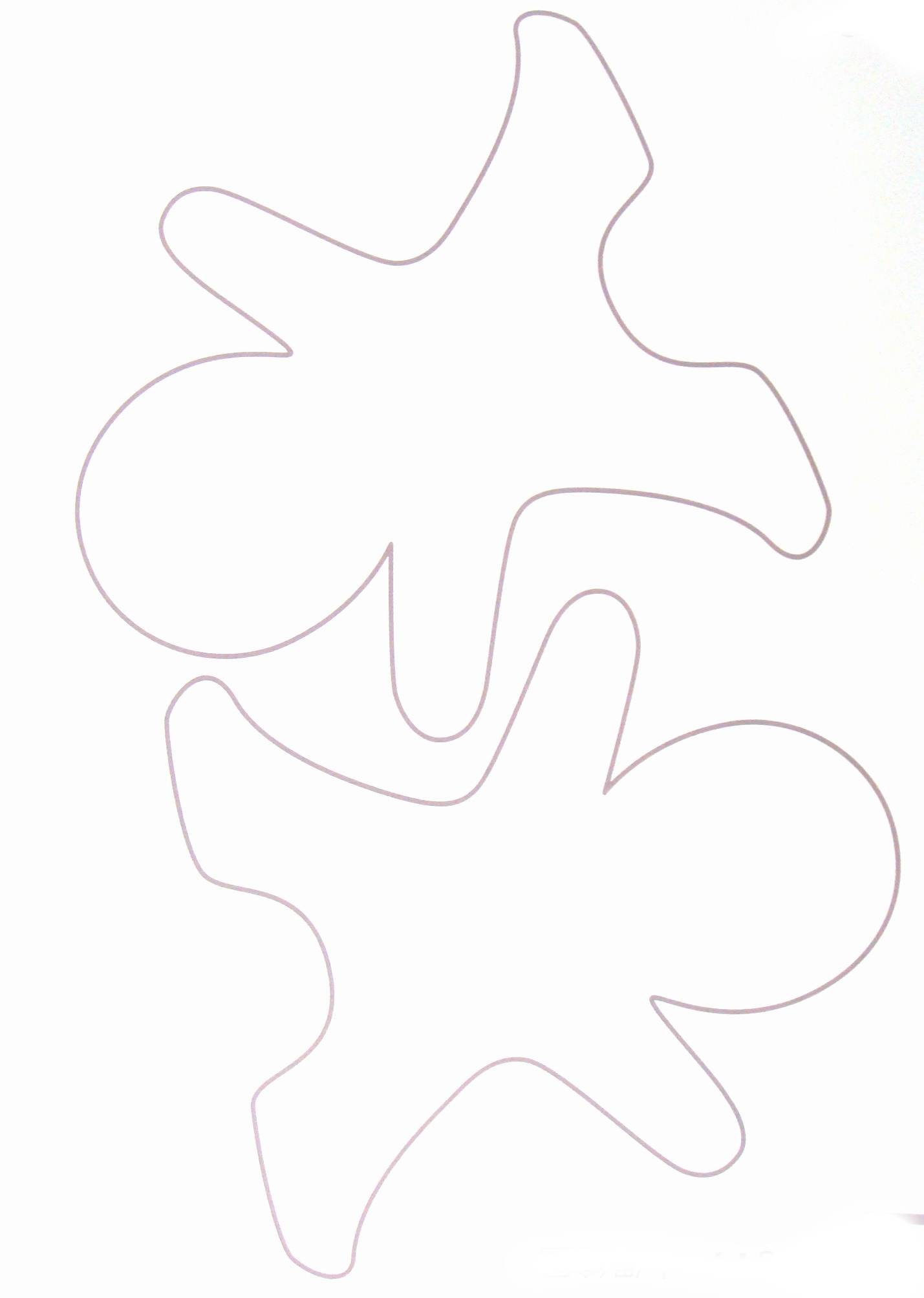 臺北市立大學附小二年級綜合自編課程學習單讚美百分百二年     班     號  姓名:               我要給               讚美他的優點是                                                        具體事件是                                                        我的感受是                                                        可以利用的讚美句子你令我印象深刻的是……我很欣賞你……當你在……，你真的很用心！我很佩服你的是……我們都很喜歡你……的品格。我從你的身上學習到許多……謝謝你幫我做了……若不是你熱心的……，我們不可能完成這件事。你在……方面真是有特殊的才華。10.你真的很特別，因為……臺北市立大學附設實驗國民小學108學年度校訂課程 ( 二 )年級上學期「走進臺北城」教學活動設計臺北市立大學附設實驗小學二年級永續性課程走進臺北城--近鄰巡禮--「學校的鄰居」學習單              二年     班      號  姓名                 聰明的小朋友，你知道我們學校附近有哪些鄰居嗎？現在請你跟著老師，仔細看，認真聽，我們一起去拜訪鄰居！臺北市立大學附設實驗國民小學108學年度校訂課程 (  二  )年級上學期   校     訂    課程  教學活動設計模範生選舉情境故事「選舉模範生」司儀聲音清脆的喊出。「為了慶祝兒童節，學校要每班選出一位模範生，接受表揚。希望各位同學踴躍提名。」被推選為這次班會主席的靜香解釋著。「我提名小杉。他不僅功課好、人緣佳，做班長又很負責認真。」大雄首先提出她心目中的人選。「我附議！」有人表示贊同。「我提名胖虎。胖虎的身體強壯，常替班上同學出頭，選他當我們班的模範生最適合不過了。」小夫口沫橫飛的為胖虎造勢。「我反對，胖虎在班上最愛搗蛋，常捉弄同學，欺負弱小，一點都不合群，怎麼可以當模範生？」大雄忍不住的極力反對。「大雄，只要是班上的一份子，都有被推選為本班模範生的資格，胖虎是班上的同學，所以你的反對無效。」身為主席的靜香作出裁示。「有沒有人附議小夫的提名？」靜香接著問。「我附議！」有人附和著。「我提名×××……」　　※ ※ ※ ※　終於到了表決的時刻了。「贊成小杉的請舉手」靜香說著。「有十八票。」靜香仔細點數之後，公布票數。「贊成胖虎的請舉手。」靜香接著說。「一、二……十八票，也是十八票，等等！胖虎投了自己一票，這一票算不算呢？」靜香心裡納悶著。　靜香的日記：法律規定年滿二十歲才有投票權，所以，小學生沒有縣市長、總統及各級民意代表選舉的投票權；但是，我們仍然可以在學校用自己的一票選出班級幹部和模範生。經過老師的解釋，我知道只要是班上的一分子，就有投票權。不管是投他人或投自己，都是有效的。同樣的，每一位同學也都有被選舉權──被推選為模範生的資格，並不因為品性差而喪失資格。今天的模範生選舉，雖然因為胖虎投自己一票而造成必須進行第二輪投票；但是，令人高興的是，各方面都表現優異的班長，最後還是擊退了胖虎，當選為本班模範生。我很高興今天上了寶貴的一課。臺北市立大學附小二年級校訂課程學習單108學年度第一學期 模範生選舉 自我推薦表二年     班     號  姓名:               臺北市立大學附小二年級綜合自編課程學習單106學年度第二學期 模範生選舉 自我推薦表二年     班     號  姓名:                臺北市立大學附小二年級校訂課程學習單法律小常識　二年     班     號  姓名:               憲法第一百三十條中華民國國民年滿二十歲者，有依法選舉之權。除本憲法及法律別有規定者外，年滿二十三歲者，有依法被選舉之權。刑法第一百四十三條有投票權之人，要求期約或收受賄賂或其他不正當利益；而許以不行使其投票權或為一定之行使者，處三年以下有期徒刑，得併科五千元以下罰金。法律小天才：一、下面的問題對的打「○」，錯的打「X」。1.（ ）小丸子今年十歲了，所以已經可以投票選舉自己心目中理想的總統了。　2.（ ）只要是班上的一份子，不論品性、成績好壞，都可以投票選舉班級幹部。3.（ ）櫻木花道被提名為班級模範生候選人，可以在投票時投自己一票。4.（ ）推選班級幹部時，候選人的長相最重要，成績、品性差一點無所謂。5.（ ）模範生的選拔由老師指定就好，以免小朋友心智不成熟，做出錯誤的決定。二、問答題：仔細想一想，再回答以下的問題。1. 我們常常聽說「選賢與能」，請問什麼是「選賢與能」？2. 選舉期間，候選人贈送禮物給大雄，要求大雄投他一票，候選人這種行為觸犯了什麼法律？會受到什麼處罰？大雄遇到這種情況時應該怎麼辦？3、花輪和胖虎是好朋友，他很想投胖虎一票，可是又覺得胖虎平時調皮搗蛋，實在不適合選他當模範生，花輪應該怎麼辦呢？為什麼？臺北市立大學附設實驗國民小學108學年度校訂課程 ( 二 )年級上學期  校慶課程  教學活動設計臺北市立大學附設實驗小學二年級永續性課程認識校徽班級座號：             姓名：            找找校徽在哪裡?       我找到了！校徽在_________________________聽完校徽的故事，讓我們幫校徽穿上彩色的衣服吧！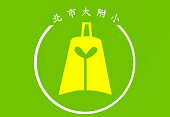 校徽有許多重要的意義，我們的校徽代表這個學校，是個讓學生能在老師的教導下，慢慢成長、茁壯的地方!請你為自己設計一個徽章，代表你在學校會越來越努力、越來越進步！臺北市立大學附設實驗國民小學108學年度校訂課程 (  二  )年級上學期    校本  課程  教學活動設計臺北市立大學附小二年級綜合自編課程學習單角色樹　二年     班     號  姓名:               找找看，你的位置在哪裡呢？請把自己感覺最舒服的位置塗上顏色。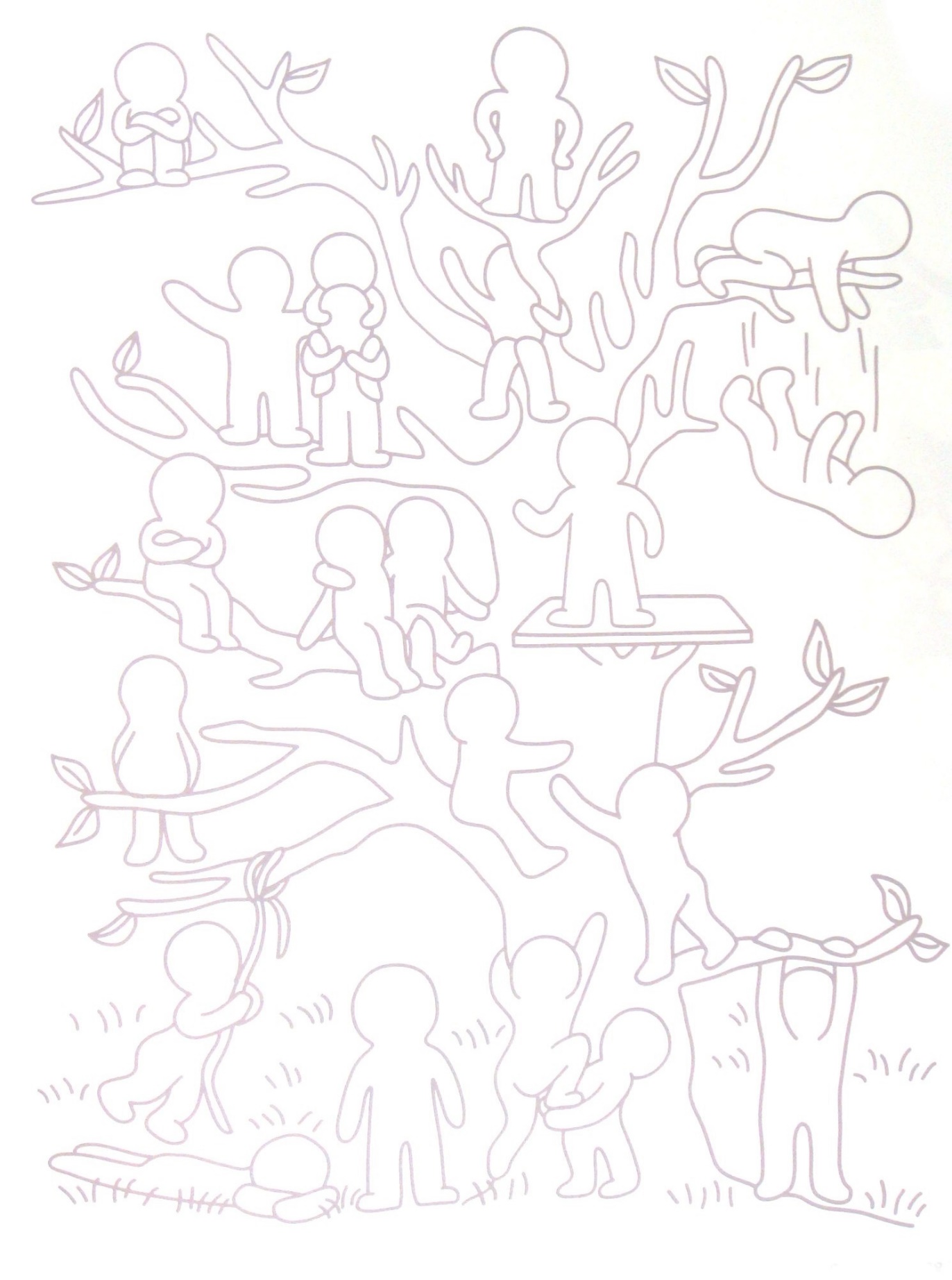 臺北市立大學附設實驗國民小學108學年度校訂課程 (  二  )年級上學期    校本  課程  教學活動設計臺北市立大學附小二年級綜合自編課程學習單百萬挑戰王二年     班     號  姓名:               我想挑戰的是                                                       我的挑戰計劃                                                       面對挑戰目標時，心裡的感覺如何？挑戰的過程中，心裡的感覺如何？挑戰結束後，心裡的感覺如何？畫下你挑戰困難時的心情或狀況臺北市立大學附設實驗國民小學108學年度校訂課程 (  二  )年級 下學期   班級紀念冊    課程  教學活動設計臺北市立大學附設實驗國民小學108學年度校訂課程 (  二  )年級 下學期    校     訂    課程  教學活動設計臺北市立大學附小二年級校訂課程學習單108學年度第二學期禮儀楷模、孝親楷模選舉 自我推薦表二年     班     號  姓名:               臺北市立大學附設實驗國民小學108學年度校訂課程 ( 二 )年級下學期    園遊會    教學活動設計臺北市立大學附設實驗國民小學108學年度校訂課程 (  二  )年級 下學期      美力生活     課程  教學活動設計北市立大學附設實驗國民小學108學年度校訂課程 (  二 )年級下學期「性平宣導」教學活動設計臺北市立大學附設實驗國民小學108學年度校訂課程  (二)年級下學期教學活動設計臺北市立大學附設實驗國民小學108學年度校訂課程 (  二  )年級下學期      跳繩比賽     課程  教學活動設計臺北市立大學附設實驗國民小學108學年度校訂課程( 二 )年級下學期「走進臺北城」教學活動設計臺北市立大學附設實驗國民小學108學年度校訂課程 (  二  )年級下學期      讓幸福永續    課程  教學活動設計臺北市立大學附設實驗國民小學108學年度校訂課程 (  二  )年級 下學期   生命奇蹟  課程  教學活動設計臺北市立大學附小二年級校本課程學習單影片概念構圖二年     班     號  姓名:               可使用曼陀羅思考法(九宮格法)、魚骨圖、心智圖法、5W1H……等你對影片中哪一句對白或哪一幕場景最有印象，或是感觸最深？請寫下來或畫下來。主題名稱認識自己認識自己認識自己認識自己認識自己認識自己認識自己認識自己跨域合作▉語文  □數學   □綜合活動   ▉生活□社會  □自然與科技    □健康與體育□藝術與人文   □英語   □本土語▉語文  □數學   □綜合活動   ▉生活□社會  □自然與科技    □健康與體育□藝術與人文   □英語   □本土語▉語文  □數學   □綜合活動   ▉生活□社會  □自然與科技    □健康與體育□藝術與人文   □英語   □本土語▉語文  □數學   □綜合活動   ▉生活□社會  □自然與科技    □健康與體育□藝術與人文   □英語   □本土語學習節數安排校本課程( 6 )節校本課程( 6 )節校本課程( 6 )節原設計者一年級老師一年級老師一年級老師修訂者二年級老師二年級老師二年級老師二年級老師教學者二年級老師二年級老師二年級老師適用年級二年級二年級二年級二年級課程設計理念配合二年級學生的身心發展，透過體驗學習與內在省思分享，幫助學生增進自己的認識與了解，強化人格與品德的養成。配合二年級學生的身心發展，透過體驗學習與內在省思分享，幫助學生增進自己的認識與了解，強化人格與品德的養成。配合二年級學生的身心發展，透過體驗學習與內在省思分享，幫助學生增進自己的認識與了解，強化人格與品德的養成。配合二年級學生的身心發展，透過體驗學習與內在省思分享，幫助學生增進自己的認識與了解，強化人格與品德的養成。配合二年級學生的身心發展，透過體驗學習與內在省思分享，幫助學生增進自己的認識與了解，強化人格與品德的養成。配合二年級學生的身心發展，透過體驗學習與內在省思分享，幫助學生增進自己的認識與了解，強化人格與品德的養成。配合二年級學生的身心發展，透過體驗學習與內在省思分享，幫助學生增進自己的認識與了解，強化人格與品德的養成。配合二年級學生的身心發展，透過體驗學習與內在省思分享，幫助學生增進自己的認識與了解，強化人格與品德的養成。領綱核心素養生活-E-A1透過自己與外界的連結，產生自我感知並能對自己有正向的看法，進而愛 惜自己，同時透過對生活事物的探索與探究，體會與感受學習的樂趣，並能主動發現問題及解決問題，持續學習。生活-E-A2學習各種探究人、事、物的方法並理解探究後所獲得的道理，增進系統思考與解決問題的能力。生活-E-A3 藉由各種媒介，探索人、事、物的特性與關係，同時學習各種探究人、事、物的方法、理解道理，並能進行創作、分享及實踐。生活-E-B1 使用適切且多元的表徵符號，表達自己的想法、與人溝通，並能同理與尊重他人想法。國-E-C2與他人互動時，能適切運用語文能力表達個人想法，理解與包容不同意見，樂於參與學校及社區活動，體會團隊合作的重要性。生活-E-A1透過自己與外界的連結，產生自我感知並能對自己有正向的看法，進而愛 惜自己，同時透過對生活事物的探索與探究，體會與感受學習的樂趣，並能主動發現問題及解決問題，持續學習。生活-E-A2學習各種探究人、事、物的方法並理解探究後所獲得的道理，增進系統思考與解決問題的能力。生活-E-A3 藉由各種媒介，探索人、事、物的特性與關係，同時學習各種探究人、事、物的方法、理解道理，並能進行創作、分享及實踐。生活-E-B1 使用適切且多元的表徵符號，表達自己的想法、與人溝通，並能同理與尊重他人想法。國-E-C2與他人互動時，能適切運用語文能力表達個人想法，理解與包容不同意見，樂於參與學校及社區活動，體會團隊合作的重要性。生活-E-A1透過自己與外界的連結，產生自我感知並能對自己有正向的看法，進而愛 惜自己，同時透過對生活事物的探索與探究，體會與感受學習的樂趣，並能主動發現問題及解決問題，持續學習。生活-E-A2學習各種探究人、事、物的方法並理解探究後所獲得的道理，增進系統思考與解決問題的能力。生活-E-A3 藉由各種媒介，探索人、事、物的特性與關係，同時學習各種探究人、事、物的方法、理解道理，並能進行創作、分享及實踐。生活-E-B1 使用適切且多元的表徵符號，表達自己的想法、與人溝通，並能同理與尊重他人想法。國-E-C2與他人互動時，能適切運用語文能力表達個人想法，理解與包容不同意見，樂於參與學校及社區活動，體會團隊合作的重要性。生活-E-A1透過自己與外界的連結，產生自我感知並能對自己有正向的看法，進而愛 惜自己，同時透過對生活事物的探索與探究，體會與感受學習的樂趣，並能主動發現問題及解決問題，持續學習。生活-E-A2學習各種探究人、事、物的方法並理解探究後所獲得的道理，增進系統思考與解決問題的能力。生活-E-A3 藉由各種媒介，探索人、事、物的特性與關係，同時學習各種探究人、事、物的方法、理解道理，並能進行創作、分享及實踐。生活-E-B1 使用適切且多元的表徵符號，表達自己的想法、與人溝通，並能同理與尊重他人想法。國-E-C2與他人互動時，能適切運用語文能力表達個人想法，理解與包容不同意見，樂於參與學校及社區活動，體會團隊合作的重要性。生活-E-A1透過自己與外界的連結，產生自我感知並能對自己有正向的看法，進而愛 惜自己，同時透過對生活事物的探索與探究，體會與感受學習的樂趣，並能主動發現問題及解決問題，持續學習。生活-E-A2學習各種探究人、事、物的方法並理解探究後所獲得的道理，增進系統思考與解決問題的能力。生活-E-A3 藉由各種媒介，探索人、事、物的特性與關係，同時學習各種探究人、事、物的方法、理解道理，並能進行創作、分享及實踐。生活-E-B1 使用適切且多元的表徵符號，表達自己的想法、與人溝通，並能同理與尊重他人想法。國-E-C2與他人互動時，能適切運用語文能力表達個人想法，理解與包容不同意見，樂於參與學校及社區活動，體會團隊合作的重要性。生活-E-A1透過自己與外界的連結，產生自我感知並能對自己有正向的看法，進而愛 惜自己，同時透過對生活事物的探索與探究，體會與感受學習的樂趣，並能主動發現問題及解決問題，持續學習。生活-E-A2學習各種探究人、事、物的方法並理解探究後所獲得的道理，增進系統思考與解決問題的能力。生活-E-A3 藉由各種媒介，探索人、事、物的特性與關係，同時學習各種探究人、事、物的方法、理解道理，並能進行創作、分享及實踐。生活-E-B1 使用適切且多元的表徵符號，表達自己的想法、與人溝通，並能同理與尊重他人想法。國-E-C2與他人互動時，能適切運用語文能力表達個人想法，理解與包容不同意見，樂於參與學校及社區活動，體會團隊合作的重要性。生活-E-A1透過自己與外界的連結，產生自我感知並能對自己有正向的看法，進而愛 惜自己，同時透過對生活事物的探索與探究，體會與感受學習的樂趣，並能主動發現問題及解決問題，持續學習。生活-E-A2學習各種探究人、事、物的方法並理解探究後所獲得的道理，增進系統思考與解決問題的能力。生活-E-A3 藉由各種媒介，探索人、事、物的特性與關係，同時學習各種探究人、事、物的方法、理解道理，並能進行創作、分享及實踐。生活-E-B1 使用適切且多元的表徵符號，表達自己的想法、與人溝通，並能同理與尊重他人想法。國-E-C2與他人互動時，能適切運用語文能力表達個人想法，理解與包容不同意見，樂於參與學校及社區活動，體會團隊合作的重要性。生活-E-A1透過自己與外界的連結，產生自我感知並能對自己有正向的看法，進而愛 惜自己，同時透過對生活事物的探索與探究，體會與感受學習的樂趣，並能主動發現問題及解決問題，持續學習。生活-E-A2學習各種探究人、事、物的方法並理解探究後所獲得的道理，增進系統思考與解決問題的能力。生活-E-A3 藉由各種媒介，探索人、事、物的特性與關係，同時學習各種探究人、事、物的方法、理解道理，並能進行創作、分享及實踐。生活-E-B1 使用適切且多元的表徵符號，表達自己的想法、與人溝通，並能同理與尊重他人想法。國-E-C2與他人互動時，能適切運用語文能力表達個人想法，理解與包容不同意見，樂於參與學校及社區活動，體會團隊合作的重要性。學習表現生活課程1-I-2覺察每個人均有其獨特性與長處，進而欣賞自己的優點、喜歡自己。1-I-3省思自我成長的歷程，體會其意義並知道自己進步的情形與努力的方向。6-I-1覺察自己可能對生活中的人、事、物產生影響，學習調整情緒與行為。國語課程2-Ⅰ-1以正確發音流利的說出語意完整的話。生活課程1-I-2覺察每個人均有其獨特性與長處，進而欣賞自己的優點、喜歡自己。1-I-3省思自我成長的歷程，體會其意義並知道自己進步的情形與努力的方向。6-I-1覺察自己可能對生活中的人、事、物產生影響，學習調整情緒與行為。國語課程2-Ⅰ-1以正確發音流利的說出語意完整的話。學習內容學習內容生活課程A-I-3自我省思。D-I-3聆聽與回應的表現。E-I-3自我行為的檢視與調整。生活課程A-I-3自我省思。D-I-3聆聽與回應的表現。E-I-3自我行為的檢視與調整。生活課程A-I-3自我省思。D-I-3聆聽與回應的表現。E-I-3自我行為的檢視與調整。生活課程A-I-3自我省思。D-I-3聆聽與回應的表現。E-I-3自我行為的檢視與調整。學習目標1.能了解自己的優點，並發揮以爭取團體榮譽。2.能了解自己需要改進的地方，並積極改進。3.能發現他人的優點，並隨時讚美他人。4.能在生活中保持自己的優點並處處讚美別人。1.能了解自己的優點，並發揮以爭取團體榮譽。2.能了解自己需要改進的地方，並積極改進。3.能發現他人的優點，並隨時讚美他人。4.能在生活中保持自己的優點並處處讚美別人。1.能了解自己的優點，並發揮以爭取團體榮譽。2.能了解自己需要改進的地方，並積極改進。3.能發現他人的優點，並隨時讚美他人。4.能在生活中保持自己的優點並處處讚美別人。1.能了解自己的優點，並發揮以爭取團體榮譽。2.能了解自己需要改進的地方，並積極改進。3.能發現他人的優點，並隨時讚美他人。4.能在生活中保持自己的優點並處處讚美別人。1.能了解自己的優點，並發揮以爭取團體榮譽。2.能了解自己需要改進的地方，並積極改進。3.能發現他人的優點，並隨時讚美他人。4.能在生活中保持自己的優點並處處讚美別人。1.能了解自己的優點，並發揮以爭取團體榮譽。2.能了解自己需要改進的地方，並積極改進。3.能發現他人的優點，並隨時讚美他人。4.能在生活中保持自己的優點並處處讚美別人。1.能了解自己的優點，並發揮以爭取團體榮譽。2.能了解自己需要改進的地方，並積極改進。3.能發現他人的優點，並隨時讚美他人。4.能在生活中保持自己的優點並處處讚美別人。1.能了解自己的優點，並發揮以爭取團體榮譽。2.能了解自己需要改進的地方，並積極改進。3.能發現他人的優點，並隨時讚美他人。4.能在生活中保持自己的優點並處處讚美別人。融入議題▉性別平等教育  ▉人權教育  □環境教育  □海洋教育  □能源教育  □家庭教育□原住民族教育  ▉品德教育  □生命教育  □法治教育  □資訊教育  □安全教育□防災教育      □生涯規劃教育  □多元文化教育□閱讀素養教育  □戶外教育  □國際教育▉性別平等教育  ▉人權教育  □環境教育  □海洋教育  □能源教育  □家庭教育□原住民族教育  ▉品德教育  □生命教育  □法治教育  □資訊教育  □安全教育□防災教育      □生涯規劃教育  □多元文化教育□閱讀素養教育  □戶外教育  □國際教育▉性別平等教育  ▉人權教育  □環境教育  □海洋教育  □能源教育  □家庭教育□原住民族教育  ▉品德教育  □生命教育  □法治教育  □資訊教育  □安全教育□防災教育      □生涯規劃教育  □多元文化教育□閱讀素養教育  □戶外教育  □國際教育▉性別平等教育  ▉人權教育  □環境教育  □海洋教育  □能源教育  □家庭教育□原住民族教育  ▉品德教育  □生命教育  □法治教育  □資訊教育  □安全教育□防災教育      □生涯規劃教育  □多元文化教育□閱讀素養教育  □戶外教育  □國際教育▉性別平等教育  ▉人權教育  □環境教育  □海洋教育  □能源教育  □家庭教育□原住民族教育  ▉品德教育  □生命教育  □法治教育  □資訊教育  □安全教育□防災教育      □生涯規劃教育  □多元文化教育□閱讀素養教育  □戶外教育  □國際教育▉性別平等教育  ▉人權教育  □環境教育  □海洋教育  □能源教育  □家庭教育□原住民族教育  ▉品德教育  □生命教育  □法治教育  □資訊教育  □安全教育□防災教育      □生涯規劃教育  □多元文化教育□閱讀素養教育  □戶外教育  □國際教育▉性別平等教育  ▉人權教育  □環境教育  □海洋教育  □能源教育  □家庭教育□原住民族教育  ▉品德教育  □生命教育  □法治教育  □資訊教育  □安全教育□防災教育      □生涯規劃教育  □多元文化教育□閱讀素養教育  □戶外教育  □國際教育▉性別平等教育  ▉人權教育  □環境教育  □海洋教育  □能源教育  □家庭教育□原住民族教育  ▉品德教育  □生命教育  □法治教育  □資訊教育  □安全教育□防災教育      □生涯規劃教育  □多元文化教育□閱讀素養教育  □戶外教育  □國際教育教材資源學習單~ 讚美百分百學習單~ 讚美百分百學習單~ 讚美百分百學習單~ 讚美百分百學習單~ 讚美百分百學習單~ 讚美百分百學習單~ 讚美百分百學習單~ 讚美百分百活動名稱學習目標學習活動歷程（學習任務與學習策略說明）學習活動歷程（學習任務與學習策略說明）學習活動歷程（學習任務與學習策略說明）學習活動歷程（學習任務與學習策略說明）教學時間評量方法/工具許下心願1-1-1-1探索並分享對自己的感受。1-1-1-3探索並分享與自己相關事物的感受。1-1-3-1覺察自己分內該做的事。1-1-3-3分享自己身體力行分內事務的感受。體驗活動老師發給學生每人一張人形卡，請學生針對自己的特徵畫出自己的臉型。在人偶的胸前寫上自己的名字，並寫上新學期的心願(目標)和達成心願的做法。老師再發給學生每人一張人形卡，請學生寫出自己需要改進的地方。在人偶的胸前寫上自己的名字，並寫上改進的方法。完成後，將全班每個人的兩張人形卡用繩子串起。將串起的人形卡掛在班級明顯的地方，方便學生觀看。省思活動當要立下新學期心願時，心裡的想法是什麼？當要寫下自己需要改進的地方時，心裡的想法又是如何？實踐活動朝著自訂的目標努力執行並實現。努力改進自己想要改進的地方。學習策略：舉例、摘要、利用圖表、問答體驗活動老師發給學生每人一張人形卡，請學生針對自己的特徵畫出自己的臉型。在人偶的胸前寫上自己的名字，並寫上新學期的心願(目標)和達成心願的做法。老師再發給學生每人一張人形卡，請學生寫出自己需要改進的地方。在人偶的胸前寫上自己的名字，並寫上改進的方法。完成後，將全班每個人的兩張人形卡用繩子串起。將串起的人形卡掛在班級明顯的地方，方便學生觀看。省思活動當要立下新學期心願時，心裡的想法是什麼？當要寫下自己需要改進的地方時，心裡的想法又是如何？實踐活動朝著自訂的目標努力執行並實現。努力改進自己想要改進的地方。學習策略：舉例、摘要、利用圖表、問答體驗活動老師發給學生每人一張人形卡，請學生針對自己的特徵畫出自己的臉型。在人偶的胸前寫上自己的名字，並寫上新學期的心願(目標)和達成心願的做法。老師再發給學生每人一張人形卡，請學生寫出自己需要改進的地方。在人偶的胸前寫上自己的名字，並寫上改進的方法。完成後，將全班每個人的兩張人形卡用繩子串起。將串起的人形卡掛在班級明顯的地方，方便學生觀看。省思活動當要立下新學期心願時，心裡的想法是什麼？當要寫下自己需要改進的地方時，心裡的想法又是如何？實踐活動朝著自訂的目標努力執行並實現。努力改進自己想要改進的地方。學習策略：舉例、摘要、利用圖表、問答體驗活動老師發給學生每人一張人形卡，請學生針對自己的特徵畫出自己的臉型。在人偶的胸前寫上自己的名字，並寫上新學期的心願(目標)和達成心願的做法。老師再發給學生每人一張人形卡，請學生寫出自己需要改進的地方。在人偶的胸前寫上自己的名字，並寫上改進的方法。完成後，將全班每個人的兩張人形卡用繩子串起。將串起的人形卡掛在班級明顯的地方，方便學生觀看。省思活動當要立下新學期心願時，心裡的想法是什麼？當要寫下自己需要改進的地方時，心裡的想法又是如何？實踐活動朝著自訂的目標努力執行並實現。努力改進自己想要改進的地方。學習策略：舉例、摘要、利用圖表、問答80分鐘 實際體驗口頭發表優點轟炸體驗活動發給每位學生一張A4白紙，請學生將自己的名字寫在最上方。在紙上寫下自己的兩項優點。寫完後每人同時將紙傳給右邊的人並在紙條上寫上左邊同學的一項優點，但不可以寫重複的。傳完一圈後，每個人拿回自己的紙張，並依序將紙張上的優點念出來。省思活動看到別人對我的讚美時有什麼感受？這是我已知的優點還是自己還沒察覺到的？實踐活動藉由他人的讚美中了解自己的優點。完成讚美學習單。在生活中保持自己的優點並處處讚美別人。完成本單元檢核表。學習策略：摘要、利用圖表體驗活動發給每位學生一張A4白紙，請學生將自己的名字寫在最上方。在紙上寫下自己的兩項優點。寫完後每人同時將紙傳給右邊的人並在紙條上寫上左邊同學的一項優點，但不可以寫重複的。傳完一圈後，每個人拿回自己的紙張，並依序將紙張上的優點念出來。省思活動看到別人對我的讚美時有什麼感受？這是我已知的優點還是自己還沒察覺到的？實踐活動藉由他人的讚美中了解自己的優點。完成讚美學習單。在生活中保持自己的優點並處處讚美別人。完成本單元檢核表。學習策略：摘要、利用圖表體驗活動發給每位學生一張A4白紙，請學生將自己的名字寫在最上方。在紙上寫下自己的兩項優點。寫完後每人同時將紙傳給右邊的人並在紙條上寫上左邊同學的一項優點，但不可以寫重複的。傳完一圈後，每個人拿回自己的紙張，並依序將紙張上的優點念出來。省思活動看到別人對我的讚美時有什麼感受？這是我已知的優點還是自己還沒察覺到的？實踐活動藉由他人的讚美中了解自己的優點。完成讚美學習單。在生活中保持自己的優點並處處讚美別人。完成本單元檢核表。學習策略：摘要、利用圖表體驗活動發給每位學生一張A4白紙，請學生將自己的名字寫在最上方。在紙上寫下自己的兩項優點。寫完後每人同時將紙傳給右邊的人並在紙條上寫上左邊同學的一項優點，但不可以寫重複的。傳完一圈後，每個人拿回自己的紙張，並依序將紙張上的優點念出來。省思活動看到別人對我的讚美時有什麼感受？這是我已知的優點還是自己還沒察覺到的？實踐活動藉由他人的讚美中了解自己的優點。完成讚美學習單。在生活中保持自己的優點並處處讚美別人。完成本單元檢核表。學習策略：摘要、利用圖表80分鐘80分鐘   實際體驗    A4紙   口頭發表   實際體驗   學習單-   讚美百分百主題名稱讓我學習的好鄰居讓我學習的好鄰居讓我學習的好鄰居讓我學習的好鄰居讓我學習的好鄰居讓我學習的好鄰居讓我學習的好鄰居讓我學習的好鄰居跨域合作☑語文  □數學   □綜合活動   ☑生活□社會  □自然與科技    □健康與體育□藝術與人文   □英語   □本土語☑語文  □數學   □綜合活動   ☑生活□社會  □自然與科技    □健康與體育□藝術與人文   □英語   □本土語☑語文  □數學   □綜合活動   ☑生活□社會  □自然與科技    □健康與體育□藝術與人文   □英語   □本土語☑語文  □數學   □綜合活動   ☑生活□社會  □自然與科技    □健康與體育□藝術與人文   □英語   □本土語學習節數安排跨域合作☑語文  □數學   □綜合活動   ☑生活□社會  □自然與科技    □健康與體育□藝術與人文   □英語   □本土語☑語文  □數學   □綜合活動   ☑生活□社會  □自然與科技    □健康與體育□藝術與人文   □英語   □本土語☑語文  □數學   □綜合活動   ☑生活□社會  □自然與科技    □健康與體育□藝術與人文   □英語   □本土語☑語文  □數學   □綜合活動   ☑生活□社會  □自然與科技    □健康與體育□藝術與人文   □英語   □本土語學習總節數6節6節6節原設計者二年級全體老師二年級全體老師二年級全體老師修訂者二年級全體老師二年級全體老師二年級全體老師二年級全體老師教學者二年級全體老師二年級全體老師二年級全體老師適用年級( 二 )年級上學期( 二 )年級上學期( 二 )年級上學期( 二 )年級上學期課程設計理念本課程過以學習者為中心的教學，強調學生生活的實踐，著重外在的體驗學習與內在的省思分享的課程設計，幫助學生增進自我的認識與了解，強化人格與品德的養成，培養人文的關懷與情操，達成本課程「激發學習的熱情、靈感與創意，培養堅韌與誠實的品格，Get a high pitch」的總體目標。本課程過以學習者為中心的教學，強調學生生活的實踐，著重外在的體驗學習與內在的省思分享的課程設計，幫助學生增進自我的認識與了解，強化人格與品德的養成，培養人文的關懷與情操，達成本課程「激發學習的熱情、靈感與創意，培養堅韌與誠實的品格，Get a high pitch」的總體目標。本課程過以學習者為中心的教學，強調學生生活的實踐，著重外在的體驗學習與內在的省思分享的課程設計，幫助學生增進自我的認識與了解，強化人格與品德的養成，培養人文的關懷與情操，達成本課程「激發學習的熱情、靈感與創意，培養堅韌與誠實的品格，Get a high pitch」的總體目標。本課程過以學習者為中心的教學，強調學生生活的實踐，著重外在的體驗學習與內在的省思分享的課程設計，幫助學生增進自我的認識與了解，強化人格與品德的養成，培養人文的關懷與情操，達成本課程「激發學習的熱情、靈感與創意，培養堅韌與誠實的品格，Get a high pitch」的總體目標。本課程過以學習者為中心的教學，強調學生生活的實踐，著重外在的體驗學習與內在的省思分享的課程設計，幫助學生增進自我的認識與了解，強化人格與品德的養成，培養人文的關懷與情操，達成本課程「激發學習的熱情、靈感與創意，培養堅韌與誠實的品格，Get a high pitch」的總體目標。本課程過以學習者為中心的教學，強調學生生活的實踐，著重外在的體驗學習與內在的省思分享的課程設計，幫助學生增進自我的認識與了解，強化人格與品德的養成，培養人文的關懷與情操，達成本課程「激發學習的熱情、靈感與創意，培養堅韌與誠實的品格，Get a high pitch」的總體目標。本課程過以學習者為中心的教學，強調學生生活的實踐，著重外在的體驗學習與內在的省思分享的課程設計，幫助學生增進自我的認識與了解，強化人格與品德的養成，培養人文的關懷與情操，達成本課程「激發學習的熱情、靈感與創意，培養堅韌與誠實的品格，Get a high pitch」的總體目標。本課程過以學習者為中心的教學，強調學生生活的實踐，著重外在的體驗學習與內在的省思分享的課程設計，幫助學生增進自我的認識與了解，強化人格與品德的養成，培養人文的關懷與情操，達成本課程「激發學習的熱情、靈感與創意，培養堅韌與誠實的品格，Get a high pitch」的總體目標。領綱核心素養國語(學習表現)6-I-6培養寫作的興趣。生活(學習表現)2-I-1 以感官和知覺探索生活中的人、事、 物，覺察事物及環境的特性。國語(學習表現)6-I-6培養寫作的興趣。生活(學習表現)2-I-1 以感官和知覺探索生活中的人、事、 物，覺察事物及環境的特性。國語(學習表現)6-I-6培養寫作的興趣。生活(學習表現)2-I-1 以感官和知覺探索生活中的人、事、 物，覺察事物及環境的特性。國語(學習表現)6-I-6培養寫作的興趣。生活(學習表現)2-I-1 以感官和知覺探索生活中的人、事、 物，覺察事物及環境的特性。國語(學習表現)6-I-6培養寫作的興趣。生活(學習表現)2-I-1 以感官和知覺探索生活中的人、事、 物，覺察事物及環境的特性。國語(學習表現)6-I-6培養寫作的興趣。生活(學習表現)2-I-1 以感官和知覺探索生活中的人、事、 物，覺察事物及環境的特性。國語(學習表現)6-I-6培養寫作的興趣。生活(學習表現)2-I-1 以感官和知覺探索生活中的人、事、 物，覺察事物及環境的特性。國語(學習表現)6-I-6培養寫作的興趣。生活(學習表現)2-I-1 以感官和知覺探索生活中的人、事、 物，覺察事物及環境的特性。學習表現發現學校附近重要的學習資源發現學校附近重要的學習資源學習內容學習內容依名稱、位置、外觀等方法了解機構之功能特性。依名稱、位置、外觀等方法了解機構之功能特性。依名稱、位置、外觀等方法了解機構之功能特性。依名稱、位置、外觀等方法了解機構之功能特性。學習目標1.認識學校周邊的可提供學習資源的機構。(知識方法)2.透過實地踏查，依機構名稱與位置、建築外觀等，了解機構功能或特性。(知識方法)3.從踏查和學習資源機構的認識中，覺察博愛特區的重要(特)性。(態度意願)1.認識學校周邊的可提供學習資源的機構。(知識方法)2.透過實地踏查，依機構名稱與位置、建築外觀等，了解機構功能或特性。(知識方法)3.從踏查和學習資源機構的認識中，覺察博愛特區的重要(特)性。(態度意願)1.認識學校周邊的可提供學習資源的機構。(知識方法)2.透過實地踏查，依機構名稱與位置、建築外觀等，了解機構功能或特性。(知識方法)3.從踏查和學習資源機構的認識中，覺察博愛特區的重要(特)性。(態度意願)1.認識學校周邊的可提供學習資源的機構。(知識方法)2.透過實地踏查，依機構名稱與位置、建築外觀等，了解機構功能或特性。(知識方法)3.從踏查和學習資源機構的認識中，覺察博愛特區的重要(特)性。(態度意願)1.認識學校周邊的可提供學習資源的機構。(知識方法)2.透過實地踏查，依機構名稱與位置、建築外觀等，了解機構功能或特性。(知識方法)3.從踏查和學習資源機構的認識中，覺察博愛特區的重要(特)性。(態度意願)1.認識學校周邊的可提供學習資源的機構。(知識方法)2.透過實地踏查，依機構名稱與位置、建築外觀等，了解機構功能或特性。(知識方法)3.從踏查和學習資源機構的認識中，覺察博愛特區的重要(特)性。(態度意願)1.認識學校周邊的可提供學習資源的機構。(知識方法)2.透過實地踏查，依機構名稱與位置、建築外觀等，了解機構功能或特性。(知識方法)3.從踏查和學習資源機構的認識中，覺察博愛特區的重要(特)性。(態度意願)1.認識學校周邊的可提供學習資源的機構。(知識方法)2.透過實地踏查，依機構名稱與位置、建築外觀等，了解機構功能或特性。(知識方法)3.從踏查和學習資源機構的認識中，覺察博愛特區的重要(特)性。(態度意願)融入議題□性別平等教育  ☑人權教育  ☑環境教育  □海洋教育  □能源教育  ☑家庭教育□原住民族教育  ☑品德教育  ☑生命教育  □法治教育  □資訊教育  ☑安全教育☑防災教育      □生涯規劃教育  □多元文化教育□閱讀素養教育  ☑戶外教育  □國際教育□性別平等教育  ☑人權教育  ☑環境教育  □海洋教育  □能源教育  ☑家庭教育□原住民族教育  ☑品德教育  ☑生命教育  □法治教育  □資訊教育  ☑安全教育☑防災教育      □生涯規劃教育  □多元文化教育□閱讀素養教育  ☑戶外教育  □國際教育□性別平等教育  ☑人權教育  ☑環境教育  □海洋教育  □能源教育  ☑家庭教育□原住民族教育  ☑品德教育  ☑生命教育  □法治教育  □資訊教育  ☑安全教育☑防災教育      □生涯規劃教育  □多元文化教育□閱讀素養教育  ☑戶外教育  □國際教育□性別平等教育  ☑人權教育  ☑環境教育  □海洋教育  □能源教育  ☑家庭教育□原住民族教育  ☑品德教育  ☑生命教育  □法治教育  □資訊教育  ☑安全教育☑防災教育      □生涯規劃教育  □多元文化教育□閱讀素養教育  ☑戶外教育  □國際教育□性別平等教育  ☑人權教育  ☑環境教育  □海洋教育  □能源教育  ☑家庭教育□原住民族教育  ☑品德教育  ☑生命教育  □法治教育  □資訊教育  ☑安全教育☑防災教育      □生涯規劃教育  □多元文化教育□閱讀素養教育  ☑戶外教育  □國際教育□性別平等教育  ☑人權教育  ☑環境教育  □海洋教育  □能源教育  ☑家庭教育□原住民族教育  ☑品德教育  ☑生命教育  □法治教育  □資訊教育  ☑安全教育☑防災教育      □生涯規劃教育  □多元文化教育□閱讀素養教育  ☑戶外教育  □國際教育□性別平等教育  ☑人權教育  ☑環境教育  □海洋教育  □能源教育  ☑家庭教育□原住民族教育  ☑品德教育  ☑生命教育  □法治教育  □資訊教育  ☑安全教育☑防災教育      □生涯規劃教育  □多元文化教育□閱讀素養教育  ☑戶外教育  □國際教育□性別平等教育  ☑人權教育  ☑環境教育  □海洋教育  □能源教育  ☑家庭教育□原住民族教育  ☑品德教育  ☑生命教育  □法治教育  □資訊教育  ☑安全教育☑防災教育      □生涯規劃教育  □多元文化教育□閱讀素養教育  ☑戶外教育  □國際教育教材資源自編自編自編自編自編自編自編自編活動名稱學習目標學習活動歷程（學習任務與學習策略說明）學習活動歷程（學習任務與學習策略說明）學習活動歷程（學習任務與學習策略說明）學習活動歷程（學習任務與學習策略說明）實施月份/節數評量方法/工具認識鄰居1.認識學校周邊的可提供學習資源的機構1.利用簡報認識學校周圍機構及建築。2.完成地圖學習單。1.利用簡報認識學校周圍機構及建築。2.完成地圖學習單。1.利用簡報認識學校周圍機構及建築。2.完成地圖學習單。1.利用簡報認識學校周圍機構及建築。2.完成地圖學習單。2節／10月學習單近鄰巡禮2.透過實地踏查，依機構名稱與位置、建築外觀等，了解機構功能或特性。1.實地踏查認識學校附近的機構所在位置，如：臺北市立大學、氣象局、弘道國中、北一女中、介壽公園、外交部、國家圖書館、中正紀念堂、麗正門等。2.實地踏查認識學校附近街道，如：公園路、貴陽街、中山南路、愛國東路、愛國西路及羅斯福路。1.實地踏查認識學校附近的機構所在位置，如：臺北市立大學、氣象局、弘道國中、北一女中、介壽公園、外交部、國家圖書館、中正紀念堂、麗正門等。2.實地踏查認識學校附近街道，如：公園路、貴陽街、中山南路、愛國東路、愛國西路及羅斯福路。1.實地踏查認識學校附近的機構所在位置，如：臺北市立大學、氣象局、弘道國中、北一女中、介壽公園、外交部、國家圖書館、中正紀念堂、麗正門等。2.實地踏查認識學校附近街道，如：公園路、貴陽街、中山南路、愛國東路、愛國西路及羅斯福路。1.實地踏查認識學校附近的機構所在位置，如：臺北市立大學、氣象局、弘道國中、北一女中、介壽公園、外交部、國家圖書館、中正紀念堂、麗正門等。2.實地踏查認識學校附近街道，如：公園路、貴陽街、中山南路、愛國東路、愛國西路及羅斯福路。2節／10月問答博愛「特」區3. 從踏查和學習資源機構的認識中，覺察博愛特區的特性。(態度意願)1.把學校近鄰做簡單分類，例如政府中央機構、總統府、學校(小學、國中、高中、大學)、古蹟(城門)、陳情抗議主場等。2.從分類中覺察區域特性。3.以心智圖、短文、圖畫日記或圖畫……等方式，統整本單元所學，介紹學校的鄰居。1.把學校近鄰做簡單分類，例如政府中央機構、總統府、學校(小學、國中、高中、大學)、古蹟(城門)、陳情抗議主場等。2.從分類中覺察區域特性。3.以心智圖、短文、圖畫日記或圖畫……等方式，統整本單元所學，介紹學校的鄰居。1.把學校近鄰做簡單分類，例如政府中央機構、總統府、學校(小學、國中、高中、大學)、古蹟(城門)、陳情抗議主場等。2.從分類中覺察區域特性。3.以心智圖、短文、圖畫日記或圖畫……等方式，統整本單元所學，介紹學校的鄰居。1.把學校近鄰做簡單分類，例如政府中央機構、總統府、學校(小學、國中、高中、大學)、古蹟(城門)、陳情抗議主場等。2.從分類中覺察區域特性。3.以心智圖、短文、圖畫日記或圖畫……等方式，統整本單元所學，介紹學校的鄰居。2節／10月討論發表心智圖主題名稱模範生選舉模範生選舉模範生選舉模範生選舉模範生選舉模範生選舉模範生選舉模範生選舉跨域合作□語文  □數學   □綜合活動   生活□社會  □自然與科技    □健康與體育□藝術與人文   □英語   □本土語□語文  □數學   □綜合活動   生活□社會  □自然與科技    □健康與體育□藝術與人文   □英語   □本土語□語文  □數學   □綜合活動   生活□社會  □自然與科技    □健康與體育□藝術與人文   □英語   □本土語□語文  □數學   □綜合活動   生活□社會  □自然與科技    □健康與體育□藝術與人文   □英語   □本土語學習節數安排  校定課程(    5   )節      領域(       )節  校定課程(    5   )節      領域(       )節  校定課程(    5   )節      領域(       )節原設計者一年級老師一年級老師一年級老師修訂者二年級老師二年級老師二年級老師二年級老師教學者二年級老師二年級老師二年級老師適用年級二年級二年級二年級二年級課程設計理念透過模範生的選舉，討論、學習正向行為的表達方法。透過模範生的選舉，討論、學習正向行為的表達方法。透過模範生的選舉，討論、學習正向行為的表達方法。透過模範生的選舉，討論、學習正向行為的表達方法。透過模範生的選舉，討論、學習正向行為的表達方法。透過模範生的選舉，討論、學習正向行為的表達方法。透過模範生的選舉，討論、學習正向行為的表達方法。透過模範生的選舉，討論、學習正向行為的表達方法。領綱核心素養生活-E-C1 覺察自己、他人和環境的關係，體會生活禮儀與團體規範的意義，學習尊重 他人、愛護生活環境及關懷生命，並於生活中實踐，同時能省思自己在團體中所應扮演的角色，在能力所及或與他人合作的情況下，為改善事情而努力或採取改進行動。生活-E-C1 覺察自己、他人和環境的關係，體會生活禮儀與團體規範的意義，學習尊重 他人、愛護生活環境及關懷生命，並於生活中實踐，同時能省思自己在團體中所應扮演的角色，在能力所及或與他人合作的情況下，為改善事情而努力或採取改進行動。生活-E-C1 覺察自己、他人和環境的關係，體會生活禮儀與團體規範的意義，學習尊重 他人、愛護生活環境及關懷生命，並於生活中實踐，同時能省思自己在團體中所應扮演的角色，在能力所及或與他人合作的情況下，為改善事情而努力或採取改進行動。生活-E-C1 覺察自己、他人和環境的關係，體會生活禮儀與團體規範的意義，學習尊重 他人、愛護生活環境及關懷生命，並於生活中實踐，同時能省思自己在團體中所應扮演的角色，在能力所及或與他人合作的情況下，為改善事情而努力或採取改進行動。生活-E-C1 覺察自己、他人和環境的關係，體會生活禮儀與團體規範的意義，學習尊重 他人、愛護生活環境及關懷生命，並於生活中實踐，同時能省思自己在團體中所應扮演的角色，在能力所及或與他人合作的情況下，為改善事情而努力或採取改進行動。生活-E-C1 覺察自己、他人和環境的關係，體會生活禮儀與團體規範的意義，學習尊重 他人、愛護生活環境及關懷生命，並於生活中實踐，同時能省思自己在團體中所應扮演的角色，在能力所及或與他人合作的情況下，為改善事情而努力或採取改進行動。生活-E-C1 覺察自己、他人和環境的關係，體會生活禮儀與團體規範的意義，學習尊重 他人、愛護生活環境及關懷生命，並於生活中實踐，同時能省思自己在團體中所應扮演的角色，在能力所及或與他人合作的情況下，為改善事情而努力或採取改進行動。生活-E-C1 覺察自己、他人和環境的關係，體會生活禮儀與團體規範的意義，學習尊重 他人、愛護生活環境及關懷生命，並於生活中實踐，同時能省思自己在團體中所應扮演的角色，在能力所及或與他人合作的情況下，為改善事情而努力或採取改進行動。學習表現生1-I-3 省思自我成 長的歷程， 體會其意義 並知道自己 進步的情形 與努力的方向。生1-I-3 省思自我成 長的歷程， 體會其意義 並知道自己 進步的情形 與努力的方向。學習內容學習內容生A-I-3 自我省思。生E-I-3 自我行為的檢視與調整。生A-I-3 自我省思。生E-I-3 自我行為的檢視與調整。生A-I-3 自我省思。生E-I-3 自我行為的檢視與調整。生A-I-3 自我省思。生E-I-3 自我行為的檢視與調整。學習目標1.透過"模範生選舉情境故事"，討論班上的模範生的資格及應有的表現。2.透過檢核表省思自己的表現，並在表格上互相推選男女候選代表。3.觀察模範生候選人的表現，學習正向行為的表達方法。4.透過投票，選舉班級模範生。1.透過"模範生選舉情境故事"，討論班上的模範生的資格及應有的表現。2.透過檢核表省思自己的表現，並在表格上互相推選男女候選代表。3.觀察模範生候選人的表現，學習正向行為的表達方法。4.透過投票，選舉班級模範生。1.透過"模範生選舉情境故事"，討論班上的模範生的資格及應有的表現。2.透過檢核表省思自己的表現，並在表格上互相推選男女候選代表。3.觀察模範生候選人的表現，學習正向行為的表達方法。4.透過投票，選舉班級模範生。1.透過"模範生選舉情境故事"，討論班上的模範生的資格及應有的表現。2.透過檢核表省思自己的表現，並在表格上互相推選男女候選代表。3.觀察模範生候選人的表現，學習正向行為的表達方法。4.透過投票，選舉班級模範生。1.透過"模範生選舉情境故事"，討論班上的模範生的資格及應有的表現。2.透過檢核表省思自己的表現，並在表格上互相推選男女候選代表。3.觀察模範生候選人的表現，學習正向行為的表達方法。4.透過投票，選舉班級模範生。1.透過"模範生選舉情境故事"，討論班上的模範生的資格及應有的表現。2.透過檢核表省思自己的表現，並在表格上互相推選男女候選代表。3.觀察模範生候選人的表現，學習正向行為的表達方法。4.透過投票，選舉班級模範生。1.透過"模範生選舉情境故事"，討論班上的模範生的資格及應有的表現。2.透過檢核表省思自己的表現，並在表格上互相推選男女候選代表。3.觀察模範生候選人的表現，學習正向行為的表達方法。4.透過投票，選舉班級模範生。1.透過"模範生選舉情境故事"，討論班上的模範生的資格及應有的表現。2.透過檢核表省思自己的表現，並在表格上互相推選男女候選代表。3.觀察模範生候選人的表現，學習正向行為的表達方法。4.透過投票，選舉班級模範生。融入議題性別平等教育  人權教育  □環境教育  □海洋教育  □能源教育  家庭教育□原住民族教育  □品德教育  生命教育  法治教育  □資訊教育  □安全教育□防災教育      □生涯規劃教育  □多元文化教育□閱讀素養教育  □戶外教育  □國際教育性別平等教育  人權教育  □環境教育  □海洋教育  □能源教育  家庭教育□原住民族教育  □品德教育  生命教育  法治教育  □資訊教育  □安全教育□防災教育      □生涯規劃教育  □多元文化教育□閱讀素養教育  □戶外教育  □國際教育性別平等教育  人權教育  □環境教育  □海洋教育  □能源教育  家庭教育□原住民族教育  □品德教育  生命教育  法治教育  □資訊教育  □安全教育□防災教育      □生涯規劃教育  □多元文化教育□閱讀素養教育  □戶外教育  □國際教育性別平等教育  人權教育  □環境教育  □海洋教育  □能源教育  家庭教育□原住民族教育  □品德教育  生命教育  法治教育  □資訊教育  □安全教育□防災教育      □生涯規劃教育  □多元文化教育□閱讀素養教育  □戶外教育  □國際教育性別平等教育  人權教育  □環境教育  □海洋教育  □能源教育  家庭教育□原住民族教育  □品德教育  生命教育  法治教育  □資訊教育  □安全教育□防災教育      □生涯規劃教育  □多元文化教育□閱讀素養教育  □戶外教育  □國際教育性別平等教育  人權教育  □環境教育  □海洋教育  □能源教育  家庭教育□原住民族教育  □品德教育  生命教育  法治教育  □資訊教育  □安全教育□防災教育      □生涯規劃教育  □多元文化教育□閱讀素養教育  □戶外教育  □國際教育性別平等教育  人權教育  □環境教育  □海洋教育  □能源教育  家庭教育□原住民族教育  □品德教育  生命教育  法治教育  □資訊教育  □安全教育□防災教育      □生涯規劃教育  □多元文化教育□閱讀素養教育  □戶外教育  □國際教育性別平等教育  人權教育  □環境教育  □海洋教育  □能源教育  家庭教育□原住民族教育  □品德教育  生命教育  法治教育  □資訊教育  □安全教育□防災教育      □生涯規劃教育  □多元文化教育□閱讀素養教育  □戶外教育  □國際教育教材資源1.故事：小狐狸選模範生2.模範生檢核表示例1.故事：小狐狸選模範生2.模範生檢核表示例1.故事：小狐狸選模範生2.模範生檢核表示例1.故事：小狐狸選模範生2.模範生檢核表示例1.故事：小狐狸選模範生2.模範生檢核表示例1.故事：小狐狸選模範生2.模範生檢核表示例1.故事：小狐狸選模範生2.模範生檢核表示例1.故事：小狐狸選模範生2.模範生檢核表示例活動名稱學習目標學習活動歷程（學習任務與學習策略說明）學習活動歷程（學習任務與學習策略說明）學習活動歷程（學習任務與學習策略說明）學習活動歷程（學習任務與學習策略說明）教學時間評量方法/工具故事導讀制訂模範生選拔標準模範生選舉透過"選模範生"選舉情境故事，討論班上的模範生應有的表現。透過檢核表省思自己的表現，並在表格上互相推選男女候選代表。觀察模範生候選人的表現，學習正向行為的表達方法。透過投票，選舉班級模範生。單元三：模範生選舉 體驗活動一、說明「模範生」的意義以故事引起學生興趣。   師生共同討論「模範生」的意義： 　我們要互相學習哪些行為？   在學校的好行為是什麼？   在家的好行為是什麼？二、說明「模範生」選舉方法說明班上選「模範生」的方法。ａ回家與家人共同填寫「模範生自我推薦表」ｂ上台發表自己的優點及缺點。ｃ全班舉手投票表決。三、說明「模範生自我推薦」填寫，回家完成發下「模範生自我推薦表」，說明內容。「推薦表」採取家人與孩子討論，並協助整理。(可採班上先行推選或皆可參選的方式進行)四、同學上台報告指導上台報告應有的禮貌： ａ站在講台中間，看著老師和全班同學，說：「老 師，各位同學大家好！」 ｂ報告完，記得說：「謝謝大家」說明上台報告方式： ａ最好能不看稿子報告，但若有人害差，看稿 子也可以。 ｂ志願上台者，先上台。 ｃ第二階段由老師抽順序。 ｄ注意上台報告的音量。五、說明「舉手投票」的規則說明「舉手投票」的規則：ａ每人二票（要投給不同的二個人）ｂ不可去影響別人投票意願。ｃ可以舉自己一票ｄ舉手時，手要舉高，方便點數。省思活動討論「模範生」投票標準及選舉結果的意義討論「模範生」的客觀標準：ａ哪些行為值得學習？ｂ哪些行為不適合當選擇的條件。討論選上與沒選上的心態,及其他同學的態度。(配合法律小常識學習單)實踐活動舉手投票並統計結果舉手投票。清點總票數。宣布投票結果。請當選者，說說當選感言。完成本單元檢核表。【教學資源】補充資料～模範生推選故事、學習       單～模範生自我推薦表、學習單～法律小常識單元三：模範生選舉 體驗活動一、說明「模範生」的意義以故事引起學生興趣。   師生共同討論「模範生」的意義： 　我們要互相學習哪些行為？   在學校的好行為是什麼？   在家的好行為是什麼？二、說明「模範生」選舉方法說明班上選「模範生」的方法。ａ回家與家人共同填寫「模範生自我推薦表」ｂ上台發表自己的優點及缺點。ｃ全班舉手投票表決。三、說明「模範生自我推薦」填寫，回家完成發下「模範生自我推薦表」，說明內容。「推薦表」採取家人與孩子討論，並協助整理。(可採班上先行推選或皆可參選的方式進行)四、同學上台報告指導上台報告應有的禮貌： ａ站在講台中間，看著老師和全班同學，說：「老 師，各位同學大家好！」 ｂ報告完，記得說：「謝謝大家」說明上台報告方式： ａ最好能不看稿子報告，但若有人害差，看稿 子也可以。 ｂ志願上台者，先上台。 ｃ第二階段由老師抽順序。 ｄ注意上台報告的音量。五、說明「舉手投票」的規則說明「舉手投票」的規則：ａ每人二票（要投給不同的二個人）ｂ不可去影響別人投票意願。ｃ可以舉自己一票ｄ舉手時，手要舉高，方便點數。省思活動討論「模範生」投票標準及選舉結果的意義討論「模範生」的客觀標準：ａ哪些行為值得學習？ｂ哪些行為不適合當選擇的條件。討論選上與沒選上的心態,及其他同學的態度。(配合法律小常識學習單)實踐活動舉手投票並統計結果舉手投票。清點總票數。宣布投票結果。請當選者，說說當選感言。完成本單元檢核表。【教學資源】補充資料～模範生推選故事、學習       單～模範生自我推薦表、學習單～法律小常識單元三：模範生選舉 體驗活動一、說明「模範生」的意義以故事引起學生興趣。   師生共同討論「模範生」的意義： 　我們要互相學習哪些行為？   在學校的好行為是什麼？   在家的好行為是什麼？二、說明「模範生」選舉方法說明班上選「模範生」的方法。ａ回家與家人共同填寫「模範生自我推薦表」ｂ上台發表自己的優點及缺點。ｃ全班舉手投票表決。三、說明「模範生自我推薦」填寫，回家完成發下「模範生自我推薦表」，說明內容。「推薦表」採取家人與孩子討論，並協助整理。(可採班上先行推選或皆可參選的方式進行)四、同學上台報告指導上台報告應有的禮貌： ａ站在講台中間，看著老師和全班同學，說：「老 師，各位同學大家好！」 ｂ報告完，記得說：「謝謝大家」說明上台報告方式： ａ最好能不看稿子報告，但若有人害差，看稿 子也可以。 ｂ志願上台者，先上台。 ｃ第二階段由老師抽順序。 ｄ注意上台報告的音量。五、說明「舉手投票」的規則說明「舉手投票」的規則：ａ每人二票（要投給不同的二個人）ｂ不可去影響別人投票意願。ｃ可以舉自己一票ｄ舉手時，手要舉高，方便點數。省思活動討論「模範生」投票標準及選舉結果的意義討論「模範生」的客觀標準：ａ哪些行為值得學習？ｂ哪些行為不適合當選擇的條件。討論選上與沒選上的心態,及其他同學的態度。(配合法律小常識學習單)實踐活動舉手投票並統計結果舉手投票。清點總票數。宣布投票結果。請當選者，說說當選感言。完成本單元檢核表。【教學資源】補充資料～模範生推選故事、學習       單～模範生自我推薦表、學習單～法律小常識單元三：模範生選舉 體驗活動一、說明「模範生」的意義以故事引起學生興趣。   師生共同討論「模範生」的意義： 　我們要互相學習哪些行為？   在學校的好行為是什麼？   在家的好行為是什麼？二、說明「模範生」選舉方法說明班上選「模範生」的方法。ａ回家與家人共同填寫「模範生自我推薦表」ｂ上台發表自己的優點及缺點。ｃ全班舉手投票表決。三、說明「模範生自我推薦」填寫，回家完成發下「模範生自我推薦表」，說明內容。「推薦表」採取家人與孩子討論，並協助整理。(可採班上先行推選或皆可參選的方式進行)四、同學上台報告指導上台報告應有的禮貌： ａ站在講台中間，看著老師和全班同學，說：「老 師，各位同學大家好！」 ｂ報告完，記得說：「謝謝大家」說明上台報告方式： ａ最好能不看稿子報告，但若有人害差，看稿 子也可以。 ｂ志願上台者，先上台。 ｃ第二階段由老師抽順序。 ｄ注意上台報告的音量。五、說明「舉手投票」的規則說明「舉手投票」的規則：ａ每人二票（要投給不同的二個人）ｂ不可去影響別人投票意願。ｃ可以舉自己一票ｄ舉手時，手要舉高，方便點數。省思活動討論「模範生」投票標準及選舉結果的意義討論「模範生」的客觀標準：ａ哪些行為值得學習？ｂ哪些行為不適合當選擇的條件。討論選上與沒選上的心態,及其他同學的態度。(配合法律小常識學習單)實踐活動舉手投票並統計結果舉手投票。清點總票數。宣布投票結果。請當選者，說說當選感言。完成本單元檢核表。【教學資源】補充資料～模範生推選故事、學習       單～模範生自我推薦表、學習單～法律小常識十月4節+彈性一節實際體驗   口頭發表學習單~模範生自我推薦口頭發表口頭發表學習單~法律小常識實際體驗檢核表自我表現檢核自我表現檢核自我表現檢核自我表現檢核自我表現檢核自我表現檢核自我表現檢核自我表現檢核我的具體優良表現或特殊優良事蹟檢核項目很少做到經常做到完全做到檢核項目很少做到經常做到完全做到我的具體優良表現或特殊優良事蹟禮貌周到重視整潔服務熱心愛惜公物尊敬師長團隊合作孝順父母準時上學友愛同學遵守規定其他：其他：其他：其他：其他：其他：其他：其他：其他：其他：家長簽名：自我表現檢核自我表現檢核自我表現檢核自我表現檢核自我表現檢核自我表現檢核自我表現檢核自我表現檢核我的具體優良表現或特殊優良事蹟檢核項目很少做到經常做到完全做到檢核項目很少做到經常做到完全做到我的具體優良表現或特殊優良事蹟禮貌周到重視整潔服務熱心愛惜公物尊敬師長團隊合作孝順父母準時上學友愛同學遵守規定其他：其他：其他：其他：其他：其他：其他：其他：其他：其他：家長簽名：主題名稱校慶課程校慶課程校慶課程校慶課程校慶課程校慶課程校慶課程跨域合作語文  □數學   □綜合活動   生活□社會  □自然與科技   □健康與體育□藝術與人文   □英語   □本土語語文  □數學   □綜合活動   生活□社會  □自然與科技   □健康與體育□藝術與人文   □英語   □本土語語文  □數學   □綜合活動   生活□社會  □自然與科技   □健康與體育□藝術與人文   □英語   □本土語語文  □數學   □綜合活動   生活□社會  □自然與科技   □健康與體育□藝術與人文   □英語   □本土語學習節數安排校本課程( 16 )節校本課程( 16 )節原設計者一年級老師一年級老師一年級老師修訂者一年級老師一年級老師一年級老師教學者二年級老師二年級老師二年級老師適用年級二年級二年級二年級課程設計理念配合附小校慶，先引導學生認識校徽的意義，再藉由設計徽章，找出自己努力方向，期許自己能更進步和茁壯。在校慶的體育活動裡學習與人合作、競爭，進而更了解自己與尊重他人，凝聚班級向心力，也實踐了運動家精神。 配合附小校慶，先引導學生認識校徽的意義，再藉由設計徽章，找出自己努力方向，期許自己能更進步和茁壯。在校慶的體育活動裡學習與人合作、競爭，進而更了解自己與尊重他人，凝聚班級向心力，也實踐了運動家精神。 配合附小校慶，先引導學生認識校徽的意義，再藉由設計徽章，找出自己努力方向，期許自己能更進步和茁壯。在校慶的體育活動裡學習與人合作、競爭，進而更了解自己與尊重他人，凝聚班級向心力，也實踐了運動家精神。 配合附小校慶，先引導學生認識校徽的意義，再藉由設計徽章，找出自己努力方向，期許自己能更進步和茁壯。在校慶的體育活動裡學習與人合作、競爭，進而更了解自己與尊重他人，凝聚班級向心力，也實踐了運動家精神。 配合附小校慶，先引導學生認識校徽的意義，再藉由設計徽章，找出自己努力方向，期許自己能更進步和茁壯。在校慶的體育活動裡學習與人合作、競爭，進而更了解自己與尊重他人，凝聚班級向心力，也實踐了運動家精神。 配合附小校慶，先引導學生認識校徽的意義，再藉由設計徽章，找出自己努力方向，期許自己能更進步和茁壯。在校慶的體育活動裡學習與人合作、競爭，進而更了解自己與尊重他人，凝聚班級向心力，也實踐了運動家精神。 配合附小校慶，先引導學生認識校徽的意義，再藉由設計徽章，找出自己努力方向，期許自己能更進步和茁壯。在校慶的體育活動裡學習與人合作、競爭，進而更了解自己與尊重他人，凝聚班級向心力，也實踐了運動家精神。 領綱核心素養生活-E-B1 使用適切且多元的表徵符號，表達自己的想法、與人溝通，並能同理與尊重他人想法。生活-E-A3 藉由各種媒介，探索人、事、物的特性與關係，同時學習各種探究人、事、物的方法、理解道理，並能進行創作、分享及實踐。語文-E-B3運用多重感官感受文藝之美，體驗生活中的美感事物，並發展藝文創作與欣賞的基本素養。健體-E-C2 具備同理他人感受，在體育活動和健康生活中樂於與人互動、公平競爭，並與團隊成員合作，促進身心健康。生活-E-B1 使用適切且多元的表徵符號，表達自己的想法、與人溝通，並能同理與尊重他人想法。生活-E-A3 藉由各種媒介，探索人、事、物的特性與關係，同時學習各種探究人、事、物的方法、理解道理，並能進行創作、分享及實踐。語文-E-B3運用多重感官感受文藝之美，體驗生活中的美感事物，並發展藝文創作與欣賞的基本素養。健體-E-C2 具備同理他人感受，在體育活動和健康生活中樂於與人互動、公平競爭，並與團隊成員合作，促進身心健康。生活-E-B1 使用適切且多元的表徵符號，表達自己的想法、與人溝通，並能同理與尊重他人想法。生活-E-A3 藉由各種媒介，探索人、事、物的特性與關係，同時學習各種探究人、事、物的方法、理解道理，並能進行創作、分享及實踐。語文-E-B3運用多重感官感受文藝之美，體驗生活中的美感事物，並發展藝文創作與欣賞的基本素養。健體-E-C2 具備同理他人感受，在體育活動和健康生活中樂於與人互動、公平競爭，並與團隊成員合作，促進身心健康。生活-E-B1 使用適切且多元的表徵符號，表達自己的想法、與人溝通，並能同理與尊重他人想法。生活-E-A3 藉由各種媒介，探索人、事、物的特性與關係，同時學習各種探究人、事、物的方法、理解道理，並能進行創作、分享及實踐。語文-E-B3運用多重感官感受文藝之美，體驗生活中的美感事物，並發展藝文創作與欣賞的基本素養。健體-E-C2 具備同理他人感受，在體育活動和健康生活中樂於與人互動、公平競爭，並與團隊成員合作，促進身心健康。生活-E-B1 使用適切且多元的表徵符號，表達自己的想法、與人溝通，並能同理與尊重他人想法。生活-E-A3 藉由各種媒介，探索人、事、物的特性與關係，同時學習各種探究人、事、物的方法、理解道理，並能進行創作、分享及實踐。語文-E-B3運用多重感官感受文藝之美，體驗生活中的美感事物，並發展藝文創作與欣賞的基本素養。健體-E-C2 具備同理他人感受，在體育活動和健康生活中樂於與人互動、公平競爭，並與團隊成員合作，促進身心健康。生活-E-B1 使用適切且多元的表徵符號，表達自己的想法、與人溝通，並能同理與尊重他人想法。生活-E-A3 藉由各種媒介，探索人、事、物的特性與關係，同時學習各種探究人、事、物的方法、理解道理，並能進行創作、分享及實踐。語文-E-B3運用多重感官感受文藝之美，體驗生活中的美感事物，並發展藝文創作與欣賞的基本素養。健體-E-C2 具備同理他人感受，在體育活動和健康生活中樂於與人互動、公平競爭，並與團隊成員合作，促進身心健康。生活-E-B1 使用適切且多元的表徵符號，表達自己的想法、與人溝通，並能同理與尊重他人想法。生活-E-A3 藉由各種媒介，探索人、事、物的特性與關係，同時學習各種探究人、事、物的方法、理解道理，並能進行創作、分享及實踐。語文-E-B3運用多重感官感受文藝之美，體驗生活中的美感事物，並發展藝文創作與欣賞的基本素養。健體-E-C2 具備同理他人感受，在體育活動和健康生活中樂於與人互動、公平競爭，並與團隊成員合作，促進身心健康。學習表現生活4-I-2使用不同的表徵符號進行表現與分享，感受創作的樂趣。事、物的方法、理解道理，並能進行創作、分享及實踐。生活5-I-1覺知生活中人、事、物的豐富面貌，建立初步的美感經驗。語文3-Ⅰ-3運用注音符號表達想法，記錄訊息。語文6-I-2  透過閱讀及觀察，積累寫作材料。健體2c-Ⅰ-2 表現認真參與的學習態度。2d-I-2 接受並體驗多元性身體活動。生活4-I-2使用不同的表徵符號進行表現與分享，感受創作的樂趣。事、物的方法、理解道理，並能進行創作、分享及實踐。生活5-I-1覺知生活中人、事、物的豐富面貌，建立初步的美感經驗。語文3-Ⅰ-3運用注音符號表達想法，記錄訊息。語文6-I-2  透過閱讀及觀察，積累寫作材料。健體2c-Ⅰ-2 表現認真參與的學習態度。2d-I-2 接受並體驗多元性身體活動。學習內容學習內容生活課程C-I-1事物特性與現象的探究。C-I-2媒材特性與符號表徵的使用。E-I-3自我行為的檢視與調整。語文課程Bb-I-1自我情感的表達。Cc-I-1各類文本中的藝術、信仰、思想等文化內涵。健體Cb-Ⅰ-2 班級體育活動。生活課程C-I-1事物特性與現象的探究。C-I-2媒材特性與符號表徵的使用。E-I-3自我行為的檢視與調整。語文課程Bb-I-1自我情感的表達。Cc-I-1各類文本中的藝術、信仰、思想等文化內涵。健體Cb-Ⅰ-2 班級體育活動。生活課程C-I-1事物特性與現象的探究。C-I-2媒材特性與符號表徵的使用。E-I-3自我行為的檢視與調整。語文課程Bb-I-1自我情感的表達。Cc-I-1各類文本中的藝術、信仰、思想等文化內涵。健體Cb-Ⅰ-2 班級體育活動。學習目標能認識校徽的圖像與意義，並透過校徽給予的啟示，畫出能代表自己的徽章。能認識校徽的圖像與意義，並透過校徽給予的啟示，畫出能代表自己的徽章。能認識校徽的圖像與意義，並透過校徽給予的啟示，畫出能代表自己的徽章。能認識校徽的圖像與意義，並透過校徽給予的啟示，畫出能代表自己的徽章。能認識校徽的圖像與意義，並透過校徽給予的啟示，畫出能代表自己的徽章。能認識校徽的圖像與意義，並透過校徽給予的啟示，畫出能代表自己的徽章。能認識校徽的圖像與意義，並透過校徽給予的啟示，畫出能代表自己的徽章。融入議題□性別平等教育  □人權教育  □環境教育  □海洋教育  □能源教育  □家庭教育□原住民族教育  品德教育  □生命教育  □法治教育  □資訊教育  安全教育□防災教育      □生涯規劃教育  □多元文化教育□閱讀素養教育  □戶外教育  □國際教育□性別平等教育  □人權教育  □環境教育  □海洋教育  □能源教育  □家庭教育□原住民族教育  品德教育  □生命教育  □法治教育  □資訊教育  安全教育□防災教育      □生涯規劃教育  □多元文化教育□閱讀素養教育  □戶外教育  □國際教育□性別平等教育  □人權教育  □環境教育  □海洋教育  □能源教育  □家庭教育□原住民族教育  品德教育  □生命教育  □法治教育  □資訊教育  安全教育□防災教育      □生涯規劃教育  □多元文化教育□閱讀素養教育  □戶外教育  □國際教育□性別平等教育  □人權教育  □環境教育  □海洋教育  □能源教育  □家庭教育□原住民族教育  品德教育  □生命教育  □法治教育  □資訊教育  安全教育□防災教育      □生涯規劃教育  □多元文化教育□閱讀素養教育  □戶外教育  □國際教育□性別平等教育  □人權教育  □環境教育  □海洋教育  □能源教育  □家庭教育□原住民族教育  品德教育  □生命教育  □法治教育  □資訊教育  安全教育□防災教育      □生涯規劃教育  □多元文化教育□閱讀素養教育  □戶外教育  □國際教育□性別平等教育  □人權教育  □環境教育  □海洋教育  □能源教育  □家庭教育□原住民族教育  品德教育  □生命教育  □法治教育  □資訊教育  安全教育□防災教育      □生涯規劃教育  □多元文化教育□閱讀素養教育  □戶外教育  □國際教育□性別平等教育  □人權教育  □環境教育  □海洋教育  □能源教育  □家庭教育□原住民族教育  品德教育  □生命教育  □法治教育  □資訊教育  安全教育□防災教育      □生涯規劃教育  □多元文化教育□閱讀素養教育  □戶外教育  □國際教育教材資源學習單～認識校徽學習單～認識校徽學習單～認識校徽學習單～認識校徽學習單～認識校徽學習單～認識校徽學習單～認識校徽活動名稱學習目標學習活動歷程（學習任務與學習策略說明）學習活動歷程（學習任務與學習策略說明）學習活動歷程（學習任務與學習策略說明）學習活動歷程（學習任務與學習策略說明）教學時間評量方法/工具認識校徽能認識校徽的圖像與意義，並透過校徽給予的啟示，畫出能代表自己的徽章。歡樂慶校慶(行事曆課程)活動一：認識校徽(4節)體驗活動認識校徽a學生分享日常生活中知道的標誌b從分享中知道標誌都有其代表的意義。c利用學校網站觀察校徽的形狀、顏色。d 學生分組討論校徽的可能意義。e 分組發表討論結果f 老師歸納校徽意義: 我們的校徽代表這個學校，是個讓學生能在老師的教導下，慢慢成長、茁壯的地方!2.畫校徽  利用不同的方法或材料畫出校徽。  （以線條、色塊等技法畫校徽）省思活動發表感想:校徽給自己的啟示。實踐活動學生思考自己的優點和缺點。將缺點反向思考畫出讓自己更進步更好的徽章鼓勵自己。(動作慢的人，以「快」為設計方向。)繪製自己的徽章。分享作品以及給同學回饋。歡樂慶校慶(行事曆課程)活動一：認識校徽(4節)體驗活動認識校徽a學生分享日常生活中知道的標誌b從分享中知道標誌都有其代表的意義。c利用學校網站觀察校徽的形狀、顏色。d 學生分組討論校徽的可能意義。e 分組發表討論結果f 老師歸納校徽意義: 我們的校徽代表這個學校，是個讓學生能在老師的教導下，慢慢成長、茁壯的地方!2.畫校徽  利用不同的方法或材料畫出校徽。  （以線條、色塊等技法畫校徽）省思活動發表感想:校徽給自己的啟示。實踐活動學生思考自己的優點和缺點。將缺點反向思考畫出讓自己更進步更好的徽章鼓勵自己。(動作慢的人，以「快」為設計方向。)繪製自己的徽章。分享作品以及給同學回饋。歡樂慶校慶(行事曆課程)活動一：認識校徽(4節)體驗活動認識校徽a學生分享日常生活中知道的標誌b從分享中知道標誌都有其代表的意義。c利用學校網站觀察校徽的形狀、顏色。d 學生分組討論校徽的可能意義。e 分組發表討論結果f 老師歸納校徽意義: 我們的校徽代表這個學校，是個讓學生能在老師的教導下，慢慢成長、茁壯的地方!2.畫校徽  利用不同的方法或材料畫出校徽。  （以線條、色塊等技法畫校徽）省思活動發表感想:校徽給自己的啟示。實踐活動學生思考自己的優點和缺點。將缺點反向思考畫出讓自己更進步更好的徽章鼓勵自己。(動作慢的人，以「快」為設計方向。)繪製自己的徽章。分享作品以及給同學回饋。歡樂慶校慶(行事曆課程)活動一：認識校徽(4節)體驗活動認識校徽a學生分享日常生活中知道的標誌b從分享中知道標誌都有其代表的意義。c利用學校網站觀察校徽的形狀、顏色。d 學生分組討論校徽的可能意義。e 分組發表討論結果f 老師歸納校徽意義: 我們的校徽代表這個學校，是個讓學生能在老師的教導下，慢慢成長、茁壯的地方!2.畫校徽  利用不同的方法或材料畫出校徽。  （以線條、色塊等技法畫校徽）省思活動發表感想:校徽給自己的啟示。實踐活動學生思考自己的優點和缺點。將缺點反向思考畫出讓自己更進步更好的徽章鼓勵自己。(動作慢的人，以「快」為設計方向。)繪製自己的徽章。分享作品以及給同學回饋。8080口頭發表分組討論學習單口頭發表作品展示校慶體育表演活動能了解自己，尊重別人。發揮運動家精神凝聚班級向心力活動二：歡慶校慶(12節)體驗活動學生回顧一年級滾大球活動，分享自己的體會。學生討論和再一次和同學合作時，要注意些什麼事情?學生學習基本動作，並進行基本動作的練習與加強。全學年利用共同時間，進行共同練習。配合全校預演練習。(利用彈性課進行道具製作。)省思活動學生分享練習過程，有哪些地方需要改進？有哪些地方需要注意？實踐活動學生把握每次練習時間，充分練習。在校慶當天呈現最好的一面。活動二：歡慶校慶(12節)體驗活動學生回顧一年級滾大球活動，分享自己的體會。學生討論和再一次和同學合作時，要注意些什麼事情?學生學習基本動作，並進行基本動作的練習與加強。全學年利用共同時間，進行共同練習。配合全校預演練習。(利用彈性課進行道具製作。)省思活動學生分享練習過程，有哪些地方需要改進？有哪些地方需要注意？實踐活動學生把握每次練習時間，充分練習。在校慶當天呈現最好的一面。活動二：歡慶校慶(12節)體驗活動學生回顧一年級滾大球活動，分享自己的體會。學生討論和再一次和同學合作時，要注意些什麼事情?學生學習基本動作，並進行基本動作的練習與加強。全學年利用共同時間，進行共同練習。配合全校預演練習。(利用彈性課進行道具製作。)省思活動學生分享練習過程，有哪些地方需要改進？有哪些地方需要注意？實踐活動學生把握每次練習時間，充分練習。在校慶當天呈現最好的一面。活動二：歡慶校慶(12節)體驗活動學生回顧一年級滾大球活動，分享自己的體會。學生討論和再一次和同學合作時，要注意些什麼事情?學生學習基本動作，並進行基本動作的練習與加強。全學年利用共同時間，進行共同練習。配合全校預演練習。(利用彈性課進行道具製作。)省思活動學生分享練習過程，有哪些地方需要改進？有哪些地方需要注意？實踐活動學生把握每次練習時間，充分練習。在校慶當天呈現最好的一面。口頭發表    分組討論口頭發表我的徽章我的徽章我想進步、努力的地方是徽章的意義主題名稱團體生活樂趣多團體生活樂趣多團體生活樂趣多團體生活樂趣多團體生活樂趣多團體生活樂趣多團體生活樂趣多團體生活樂趣多跨域合作□語文  □數學   □綜合活動   ■生活□社會  □自然與科技    □健康與體育□藝術與人文   □英語   □本土語□語文  □數學   □綜合活動   ■生活□社會  □自然與科技    □健康與體育□藝術與人文   □英語   □本土語□語文  □數學   □綜合活動   ■生活□社會  □自然與科技    □健康與體育□藝術與人文   □英語   □本土語□語文  □數學   □綜合活動   ■生活□社會  □自然與科技    □健康與體育□藝術與人文   □英語   □本土語學習節數安排校本課程4節校本課程4節校本課程4節原設計者一年級老師一年級老師一年級老師修訂者二年級老師二年級老師二年級老師二年級老師教學者二年級老師二年級老師二年級老師適用年級二年級二年級二年級二年級課程設計理念本課程以學習者為中心，配合二年級學生身心發展，強調生活實踐，並著重外在的體驗學習與內在的省思分享，統整領域學習課程，幫助學生了解自己在團體中的所扮演的角色及重要性，體會團隊合作的樂趣，並感受團結力量大的意義。本課程以學習者為中心，配合二年級學生身心發展，強調生活實踐，並著重外在的體驗學習與內在的省思分享，統整領域學習課程，幫助學生了解自己在團體中的所扮演的角色及重要性，體會團隊合作的樂趣，並感受團結力量大的意義。本課程以學習者為中心，配合二年級學生身心發展，強調生活實踐，並著重外在的體驗學習與內在的省思分享，統整領域學習課程，幫助學生了解自己在團體中的所扮演的角色及重要性，體會團隊合作的樂趣，並感受團結力量大的意義。本課程以學習者為中心，配合二年級學生身心發展，強調生活實踐，並著重外在的體驗學習與內在的省思分享，統整領域學習課程，幫助學生了解自己在團體中的所扮演的角色及重要性，體會團隊合作的樂趣，並感受團結力量大的意義。本課程以學習者為中心，配合二年級學生身心發展，強調生活實踐，並著重外在的體驗學習與內在的省思分享，統整領域學習課程，幫助學生了解自己在團體中的所扮演的角色及重要性，體會團隊合作的樂趣，並感受團結力量大的意義。本課程以學習者為中心，配合二年級學生身心發展，強調生活實踐，並著重外在的體驗學習與內在的省思分享，統整領域學習課程，幫助學生了解自己在團體中的所扮演的角色及重要性，體會團隊合作的樂趣，並感受團結力量大的意義。本課程以學習者為中心，配合二年級學生身心發展，強調生活實踐，並著重外在的體驗學習與內在的省思分享，統整領域學習課程，幫助學生了解自己在團體中的所扮演的角色及重要性，體會團隊合作的樂趣，並感受團結力量大的意義。本課程以學習者為中心，配合二年級學生身心發展，強調生活實踐，並著重外在的體驗學習與內在的省思分享，統整領域學習課程，幫助學生了解自己在團體中的所扮演的角色及重要性，體會團隊合作的樂趣，並感受團結力量大的意義。領綱核心素養生活-E-A1透過自己與外界的連結，產生自我感知並能對自己有正向的看法，進而愛 惜自己，同時透過對生活事物的探索與探究，體會與感受學習的樂趣，並能主動發現問題及解決問題，持續學習。生活-E-C1覺察自己、他人和環境的關係，體會生活禮儀與團體規範的意義，學習尊重他人、愛護生活環境及關懷生命，並於生活中實踐，同時能省思自己在團體中所應扮演的角色，在能力所及或與他人合作的情況下，為改善事情而努力或採取改進行動。生活-E-C2覺察自己的情緒與行為表現可能對他人和環境有所影響，用合宜的方式與 人友善互動，願意共同完成工作任務，展現尊重、溝通以及合作的技巧。生活-E-A1透過自己與外界的連結，產生自我感知並能對自己有正向的看法，進而愛 惜自己，同時透過對生活事物的探索與探究，體會與感受學習的樂趣，並能主動發現問題及解決問題，持續學習。生活-E-C1覺察自己、他人和環境的關係，體會生活禮儀與團體規範的意義，學習尊重他人、愛護生活環境及關懷生命，並於生活中實踐，同時能省思自己在團體中所應扮演的角色，在能力所及或與他人合作的情況下，為改善事情而努力或採取改進行動。生活-E-C2覺察自己的情緒與行為表現可能對他人和環境有所影響，用合宜的方式與 人友善互動，願意共同完成工作任務，展現尊重、溝通以及合作的技巧。生活-E-A1透過自己與外界的連結，產生自我感知並能對自己有正向的看法，進而愛 惜自己，同時透過對生活事物的探索與探究，體會與感受學習的樂趣，並能主動發現問題及解決問題，持續學習。生活-E-C1覺察自己、他人和環境的關係，體會生活禮儀與團體規範的意義，學習尊重他人、愛護生活環境及關懷生命，並於生活中實踐，同時能省思自己在團體中所應扮演的角色，在能力所及或與他人合作的情況下，為改善事情而努力或採取改進行動。生活-E-C2覺察自己的情緒與行為表現可能對他人和環境有所影響，用合宜的方式與 人友善互動，願意共同完成工作任務，展現尊重、溝通以及合作的技巧。生活-E-A1透過自己與外界的連結，產生自我感知並能對自己有正向的看法，進而愛 惜自己，同時透過對生活事物的探索與探究，體會與感受學習的樂趣，並能主動發現問題及解決問題，持續學習。生活-E-C1覺察自己、他人和環境的關係，體會生活禮儀與團體規範的意義，學習尊重他人、愛護生活環境及關懷生命，並於生活中實踐，同時能省思自己在團體中所應扮演的角色，在能力所及或與他人合作的情況下，為改善事情而努力或採取改進行動。生活-E-C2覺察自己的情緒與行為表現可能對他人和環境有所影響，用合宜的方式與 人友善互動，願意共同完成工作任務，展現尊重、溝通以及合作的技巧。生活-E-A1透過自己與外界的連結，產生自我感知並能對自己有正向的看法，進而愛 惜自己，同時透過對生活事物的探索與探究，體會與感受學習的樂趣，並能主動發現問題及解決問題，持續學習。生活-E-C1覺察自己、他人和環境的關係，體會生活禮儀與團體規範的意義，學習尊重他人、愛護生活環境及關懷生命，並於生活中實踐，同時能省思自己在團體中所應扮演的角色，在能力所及或與他人合作的情況下，為改善事情而努力或採取改進行動。生活-E-C2覺察自己的情緒與行為表現可能對他人和環境有所影響，用合宜的方式與 人友善互動，願意共同完成工作任務，展現尊重、溝通以及合作的技巧。生活-E-A1透過自己與外界的連結，產生自我感知並能對自己有正向的看法，進而愛 惜自己，同時透過對生活事物的探索與探究，體會與感受學習的樂趣，並能主動發現問題及解決問題，持續學習。生活-E-C1覺察自己、他人和環境的關係，體會生活禮儀與團體規範的意義，學習尊重他人、愛護生活環境及關懷生命，並於生活中實踐，同時能省思自己在團體中所應扮演的角色，在能力所及或與他人合作的情況下，為改善事情而努力或採取改進行動。生活-E-C2覺察自己的情緒與行為表現可能對他人和環境有所影響，用合宜的方式與 人友善互動，願意共同完成工作任務，展現尊重、溝通以及合作的技巧。生活-E-A1透過自己與外界的連結，產生自我感知並能對自己有正向的看法，進而愛 惜自己，同時透過對生活事物的探索與探究，體會與感受學習的樂趣，並能主動發現問題及解決問題，持續學習。生活-E-C1覺察自己、他人和環境的關係，體會生活禮儀與團體規範的意義，學習尊重他人、愛護生活環境及關懷生命，並於生活中實踐，同時能省思自己在團體中所應扮演的角色，在能力所及或與他人合作的情況下，為改善事情而努力或採取改進行動。生活-E-C2覺察自己的情緒與行為表現可能對他人和環境有所影響，用合宜的方式與 人友善互動，願意共同完成工作任務，展現尊重、溝通以及合作的技巧。生活-E-A1透過自己與外界的連結，產生自我感知並能對自己有正向的看法，進而愛 惜自己，同時透過對生活事物的探索與探究，體會與感受學習的樂趣，並能主動發現問題及解決問題，持續學習。生活-E-C1覺察自己、他人和環境的關係，體會生活禮儀與團體規範的意義，學習尊重他人、愛護生活環境及關懷生命，並於生活中實踐，同時能省思自己在團體中所應扮演的角色，在能力所及或與他人合作的情況下，為改善事情而努力或採取改進行動。生活-E-C2覺察自己的情緒與行為表現可能對他人和環境有所影響，用合宜的方式與 人友善互動，願意共同完成工作任務，展現尊重、溝通以及合作的技巧。學習表現生活課程1-I-2覺察每個人均有其獨特性與長處，進而欣賞自己的優點、喜歡自己。3-I-1願意參與各種學習活動，表現好奇與求知探究之心。3-I-2體認探究事理有各種方法，並且樂於應用。6-I-2體會自己分內該做的事，扮演好自己的角色，並身體力行。7-I-4能為共同的目標訂定規則或方法，一起工作並完成任務。7-I-5透過一起工作的過程，感受合作的重要性。生活課程1-I-2覺察每個人均有其獨特性與長處，進而欣賞自己的優點、喜歡自己。3-I-1願意參與各種學習活動，表現好奇與求知探究之心。3-I-2體認探究事理有各種方法，並且樂於應用。6-I-2體會自己分內該做的事，扮演好自己的角色，並身體力行。7-I-4能為共同的目標訂定規則或方法，一起工作並完成任務。7-I-5透過一起工作的過程，感受合作的重要性。學習內容學習內容生活課程A-I-3自我省思。D-I-1自我與他人關係的認識。D-I-3聆聽與回應的表現。D-I-4共同工作並相互協助。F-I-4對自己做事方法或策略的省思與改善。生活課程A-I-3自我省思。D-I-1自我與他人關係的認識。D-I-3聆聽與回應的表現。D-I-4共同工作並相互協助。F-I-4對自己做事方法或策略的省思與改善。生活課程A-I-3自我省思。D-I-1自我與他人關係的認識。D-I-3聆聽與回應的表現。D-I-4共同工作並相互協助。F-I-4對自己做事方法或策略的省思與改善。生活課程A-I-3自我省思。D-I-1自我與他人關係的認識。D-I-3聆聽與回應的表現。D-I-4共同工作並相互協助。F-I-4對自己做事方法或策略的省思與改善。學習目標1、分享自己在團體活動中與人相處的經驗與感覺。2、在參與團體活動時喜歡和他人相處、互動。3、從活動進行的歷程中瞭解團隊為何需要合作。4、探討自己在團體中的適當行為。5.體會自己分內該做的事，扮演好自己的角色，並身體力行。1、分享自己在團體活動中與人相處的經驗與感覺。2、在參與團體活動時喜歡和他人相處、互動。3、從活動進行的歷程中瞭解團隊為何需要合作。4、探討自己在團體中的適當行為。5.體會自己分內該做的事，扮演好自己的角色，並身體力行。1、分享自己在團體活動中與人相處的經驗與感覺。2、在參與團體活動時喜歡和他人相處、互動。3、從活動進行的歷程中瞭解團隊為何需要合作。4、探討自己在團體中的適當行為。5.體會自己分內該做的事，扮演好自己的角色，並身體力行。1、分享自己在團體活動中與人相處的經驗與感覺。2、在參與團體活動時喜歡和他人相處、互動。3、從活動進行的歷程中瞭解團隊為何需要合作。4、探討自己在團體中的適當行為。5.體會自己分內該做的事，扮演好自己的角色，並身體力行。1、分享自己在團體活動中與人相處的經驗與感覺。2、在參與團體活動時喜歡和他人相處、互動。3、從活動進行的歷程中瞭解團隊為何需要合作。4、探討自己在團體中的適當行為。5.體會自己分內該做的事，扮演好自己的角色，並身體力行。1、分享自己在團體活動中與人相處的經驗與感覺。2、在參與團體活動時喜歡和他人相處、互動。3、從活動進行的歷程中瞭解團隊為何需要合作。4、探討自己在團體中的適當行為。5.體會自己分內該做的事，扮演好自己的角色，並身體力行。1、分享自己在團體活動中與人相處的經驗與感覺。2、在參與團體活動時喜歡和他人相處、互動。3、從活動進行的歷程中瞭解團隊為何需要合作。4、探討自己在團體中的適當行為。5.體會自己分內該做的事，扮演好自己的角色，並身體力行。1、分享自己在團體活動中與人相處的經驗與感覺。2、在參與團體活動時喜歡和他人相處、互動。3、從活動進行的歷程中瞭解團隊為何需要合作。4、探討自己在團體中的適當行為。5.體會自己分內該做的事，扮演好自己的角色，並身體力行。融入議題■性別平等教育  ■人權教育  □環境教育  □海洋教育  □能源教育  □家庭教育□原住民族教育  ■品德教育  □生命教育  ■法治教育  □資訊教育  □安全教育□防災教育      □生涯規劃教育  □多元文化教育□閱讀素養教育  □戶外教育  □國際教育■性別平等教育  ■人權教育  □環境教育  □海洋教育  □能源教育  □家庭教育□原住民族教育  ■品德教育  □生命教育  ■法治教育  □資訊教育  □安全教育□防災教育      □生涯規劃教育  □多元文化教育□閱讀素養教育  □戶外教育  □國際教育■性別平等教育  ■人權教育  □環境教育  □海洋教育  □能源教育  □家庭教育□原住民族教育  ■品德教育  □生命教育  ■法治教育  □資訊教育  □安全教育□防災教育      □生涯規劃教育  □多元文化教育□閱讀素養教育  □戶外教育  □國際教育■性別平等教育  ■人權教育  □環境教育  □海洋教育  □能源教育  □家庭教育□原住民族教育  ■品德教育  □生命教育  ■法治教育  □資訊教育  □安全教育□防災教育      □生涯規劃教育  □多元文化教育□閱讀素養教育  □戶外教育  □國際教育■性別平等教育  ■人權教育  □環境教育  □海洋教育  □能源教育  □家庭教育□原住民族教育  ■品德教育  □生命教育  ■法治教育  □資訊教育  □安全教育□防災教育      □生涯規劃教育  □多元文化教育□閱讀素養教育  □戶外教育  □國際教育■性別平等教育  ■人權教育  □環境教育  □海洋教育  □能源教育  □家庭教育□原住民族教育  ■品德教育  □生命教育  ■法治教育  □資訊教育  □安全教育□防災教育      □生涯規劃教育  □多元文化教育□閱讀素養教育  □戶外教育  □國際教育■性別平等教育  ■人權教育  □環境教育  □海洋教育  □能源教育  □家庭教育□原住民族教育  ■品德教育  □生命教育  ■法治教育  □資訊教育  □安全教育□防災教育      □生涯規劃教育  □多元文化教育□閱讀素養教育  □戶外教育  □國際教育■性別平等教育  ■人權教育  □環境教育  □海洋教育  □能源教育  □家庭教育□原住民族教育  ■品德教育  □生命教育  ■法治教育  □資訊教育  □安全教育□防災教育      □生涯規劃教育  □多元文化教育□閱讀素養教育  □戶外教育  □國際教育教材資源學習單：角色樹學習單：角色樹學習單：角色樹學習單：角色樹學習單：角色樹學習單：角色樹學習單：角色樹學習單：角色樹活動名稱學習目標學習活動歷程（學習任務與學習策略說明）學習活動歷程（學習任務與學習策略說明）學習活動歷程（學習任務與學習策略說明）學習活動歷程（學習任務與學習策略說明）教學時間評量方法/工具團體生活樂趣多1、分享自己在團體活動中與人相處的經驗與感覺。2、在參與團體活動時喜歡和他人相處、互動。3、從活動進行的歷程中瞭解團隊為何需要合作。4、探討自己在團體中的適當行為。5.體會自己分內該做的事，扮演好自己的角色，並身體力行。活動一：找出帶領者（1節）學習任務：仔細聆聽遊戲規則，並參與活動與遊戲後省思。體驗活動先請學生圍成一個圈。選出兩位學生。一位當創造者，其任務為做出各種動作讓同學模仿(約10～15秒換一個動作)；另一為當觀察者，先至教室外等待，帶教室內決定誰是創造者後，請他至教室內猜出誰是創造者（共四次機會）。猜出創造者後，換另外一組創造者與觀察者，進行3～4次。省思活動活動中，要如何讓創造者不容易被發覺呢？活動中，若你是觀察者，有什麼方法可以找出創造者呢？在團體中，創造者就好像是領隊一樣，若有成員沒有聽領隊的指示，可能會發生什麼事？實踐活動省思後可再進行1～2次活動。能在活動進行時遵守團體規則。能遵從師長或領隊的指揮。學習策略：問答、舉例、推論、類比活動二：神棋寶貝(1節)學習任務：仔細聆聽遊戲規則，並參與活動與遊戲後省思。體驗活動兩人一組，並發給一個眼罩（紙口罩）一盒象棋（可兩組共用一盒或用其他東西替代）。明眼人在不碰觸象棋的狀況下，指揮矇眼人把象棋堆高成一座塔。完成後兩人角色互換，進行第二回合。進階版可加入一干擾的人（聲音）。省思活動矇眼時，你的感受如何？影響你聆聽他人意見的原因是什麼？聆聽他人的意見對你的意義是什麼？在活動中你學到什麼？實踐活動(進階版)可加入一干擾的人（聲音）學習策略：問答、舉例、推論、類比活動三：角色樹(2節)學習任務：讓學生選擇自己喜愛的位置，並探討個人在團體中的位置與自己和團體之間的關係。討論後完成檢核表。體驗活動老師張貼大樹的圖形在黑板上，並說明「大樹公公住在我們學校的某一個角落，他好喜歡小朋友來陪伴，請想一想，你最喜歡的位置在哪裡？」請學生思考自己在家裡或學校所扮演的角色選擇一個符合自己的位置，並塗上顏色；在選擇你覺得在團體中應該扮演的角色位置在哪，塗上另一種顏色。分享兩種角色的意義及差異之處，並說明自己想要扮演哪一種角色。省思活動為什麼你會選擇這個位置？在選擇的過程中，你是否很快的就找到屬於你自己的位置？你想在這裡做什麼？實踐活動了解自己在團體中位置。完成檢核表學習策略：注意、舉例、問答、澄清疑義。活動一：找出帶領者（1節）學習任務：仔細聆聽遊戲規則，並參與活動與遊戲後省思。體驗活動先請學生圍成一個圈。選出兩位學生。一位當創造者，其任務為做出各種動作讓同學模仿(約10～15秒換一個動作)；另一為當觀察者，先至教室外等待，帶教室內決定誰是創造者後，請他至教室內猜出誰是創造者（共四次機會）。猜出創造者後，換另外一組創造者與觀察者，進行3～4次。省思活動活動中，要如何讓創造者不容易被發覺呢？活動中，若你是觀察者，有什麼方法可以找出創造者呢？在團體中，創造者就好像是領隊一樣，若有成員沒有聽領隊的指示，可能會發生什麼事？實踐活動省思後可再進行1～2次活動。能在活動進行時遵守團體規則。能遵從師長或領隊的指揮。學習策略：問答、舉例、推論、類比活動二：神棋寶貝(1節)學習任務：仔細聆聽遊戲規則，並參與活動與遊戲後省思。體驗活動兩人一組，並發給一個眼罩（紙口罩）一盒象棋（可兩組共用一盒或用其他東西替代）。明眼人在不碰觸象棋的狀況下，指揮矇眼人把象棋堆高成一座塔。完成後兩人角色互換，進行第二回合。進階版可加入一干擾的人（聲音）。省思活動矇眼時，你的感受如何？影響你聆聽他人意見的原因是什麼？聆聽他人的意見對你的意義是什麼？在活動中你學到什麼？實踐活動(進階版)可加入一干擾的人（聲音）學習策略：問答、舉例、推論、類比活動三：角色樹(2節)學習任務：讓學生選擇自己喜愛的位置，並探討個人在團體中的位置與自己和團體之間的關係。討論後完成檢核表。體驗活動老師張貼大樹的圖形在黑板上，並說明「大樹公公住在我們學校的某一個角落，他好喜歡小朋友來陪伴，請想一想，你最喜歡的位置在哪裡？」請學生思考自己在家裡或學校所扮演的角色選擇一個符合自己的位置，並塗上顏色；在選擇你覺得在團體中應該扮演的角色位置在哪，塗上另一種顏色。分享兩種角色的意義及差異之處，並說明自己想要扮演哪一種角色。省思活動為什麼你會選擇這個位置？在選擇的過程中，你是否很快的就找到屬於你自己的位置？你想在這裡做什麼？實踐活動了解自己在團體中位置。完成檢核表學習策略：注意、舉例、問答、澄清疑義。活動一：找出帶領者（1節）學習任務：仔細聆聽遊戲規則，並參與活動與遊戲後省思。體驗活動先請學生圍成一個圈。選出兩位學生。一位當創造者，其任務為做出各種動作讓同學模仿(約10～15秒換一個動作)；另一為當觀察者，先至教室外等待，帶教室內決定誰是創造者後，請他至教室內猜出誰是創造者（共四次機會）。猜出創造者後，換另外一組創造者與觀察者，進行3～4次。省思活動活動中，要如何讓創造者不容易被發覺呢？活動中，若你是觀察者，有什麼方法可以找出創造者呢？在團體中，創造者就好像是領隊一樣，若有成員沒有聽領隊的指示，可能會發生什麼事？實踐活動省思後可再進行1～2次活動。能在活動進行時遵守團體規則。能遵從師長或領隊的指揮。學習策略：問答、舉例、推論、類比活動二：神棋寶貝(1節)學習任務：仔細聆聽遊戲規則，並參與活動與遊戲後省思。體驗活動兩人一組，並發給一個眼罩（紙口罩）一盒象棋（可兩組共用一盒或用其他東西替代）。明眼人在不碰觸象棋的狀況下，指揮矇眼人把象棋堆高成一座塔。完成後兩人角色互換，進行第二回合。進階版可加入一干擾的人（聲音）。省思活動矇眼時，你的感受如何？影響你聆聽他人意見的原因是什麼？聆聽他人的意見對你的意義是什麼？在活動中你學到什麼？實踐活動(進階版)可加入一干擾的人（聲音）學習策略：問答、舉例、推論、類比活動三：角色樹(2節)學習任務：讓學生選擇自己喜愛的位置，並探討個人在團體中的位置與自己和團體之間的關係。討論後完成檢核表。體驗活動老師張貼大樹的圖形在黑板上，並說明「大樹公公住在我們學校的某一個角落，他好喜歡小朋友來陪伴，請想一想，你最喜歡的位置在哪裡？」請學生思考自己在家裡或學校所扮演的角色選擇一個符合自己的位置，並塗上顏色；在選擇你覺得在團體中應該扮演的角色位置在哪，塗上另一種顏色。分享兩種角色的意義及差異之處，並說明自己想要扮演哪一種角色。省思活動為什麼你會選擇這個位置？在選擇的過程中，你是否很快的就找到屬於你自己的位置？你想在這裡做什麼？實踐活動了解自己在團體中位置。完成檢核表學習策略：注意、舉例、問答、澄清疑義。活動一：找出帶領者（1節）學習任務：仔細聆聽遊戲規則，並參與活動與遊戲後省思。體驗活動先請學生圍成一個圈。選出兩位學生。一位當創造者，其任務為做出各種動作讓同學模仿(約10～15秒換一個動作)；另一為當觀察者，先至教室外等待，帶教室內決定誰是創造者後，請他至教室內猜出誰是創造者（共四次機會）。猜出創造者後，換另外一組創造者與觀察者，進行3～4次。省思活動活動中，要如何讓創造者不容易被發覺呢？活動中，若你是觀察者，有什麼方法可以找出創造者呢？在團體中，創造者就好像是領隊一樣，若有成員沒有聽領隊的指示，可能會發生什麼事？實踐活動省思後可再進行1～2次活動。能在活動進行時遵守團體規則。能遵從師長或領隊的指揮。學習策略：問答、舉例、推論、類比活動二：神棋寶貝(1節)學習任務：仔細聆聽遊戲規則，並參與活動與遊戲後省思。體驗活動兩人一組，並發給一個眼罩（紙口罩）一盒象棋（可兩組共用一盒或用其他東西替代）。明眼人在不碰觸象棋的狀況下，指揮矇眼人把象棋堆高成一座塔。完成後兩人角色互換，進行第二回合。進階版可加入一干擾的人（聲音）。省思活動矇眼時，你的感受如何？影響你聆聽他人意見的原因是什麼？聆聽他人的意見對你的意義是什麼？在活動中你學到什麼？實踐活動(進階版)可加入一干擾的人（聲音）學習策略：問答、舉例、推論、類比活動三：角色樹(2節)學習任務：讓學生選擇自己喜愛的位置，並探討個人在團體中的位置與自己和團體之間的關係。討論後完成檢核表。體驗活動老師張貼大樹的圖形在黑板上，並說明「大樹公公住在我們學校的某一個角落，他好喜歡小朋友來陪伴，請想一想，你最喜歡的位置在哪裡？」請學生思考自己在家裡或學校所扮演的角色選擇一個符合自己的位置，並塗上顏色；在選擇你覺得在團體中應該扮演的角色位置在哪，塗上另一種顏色。分享兩種角色的意義及差異之處，並說明自己想要扮演哪一種角色。省思活動為什麼你會選擇這個位置？在選擇的過程中，你是否很快的就找到屬於你自己的位置？你想在這裡做什麼？實踐活動了解自己在團體中位置。完成檢核表學習策略：注意、舉例、問答、澄清疑義。 40min40min80min實際體驗口頭報告體驗實踐實際體驗口頭報告體驗實踐實際體驗學習單~角色樹口頭報告主題名稱挑戰自我挑戰自我挑戰自我挑戰自我挑戰自我挑戰自我挑戰自我挑戰自我跨域合作□語文  □數學   □綜合活動   ■生活□社會  □自然與科技    □健康與體育□藝術與人文   □英語   □本土語□語文  □數學   □綜合活動   ■生活□社會  □自然與科技    □健康與體育□藝術與人文   □英語   □本土語□語文  □數學   □綜合活動   ■生活□社會  □自然與科技    □健康與體育□藝術與人文   □英語   □本土語□語文  □數學   □綜合活動   ■生活□社會  □自然與科技    □健康與體育□藝術與人文   □英語   □本土語學習節數安排校本課程4節校本課程4節校本課程4節原設計者一年級老師一年級老師一年級老師修訂者二年級老師二年級老師二年級老師二年級老師教學者二年級老師二年級老師二年級老師適用年級二年級二年級二年級二年級課程設計理念本課程以學習者為中心，配合二年級學生身心發展，強調生活實踐，並著重外在的體驗學習與內在的省思分享，幫助學生學習立定自我目標、自我學習、自我學習的挑戰精神，進而培養終身學習的習慣。本課程以學習者為中心，配合二年級學生身心發展，強調生活實踐，並著重外在的體驗學習與內在的省思分享，幫助學生學習立定自我目標、自我學習、自我學習的挑戰精神，進而培養終身學習的習慣。本課程以學習者為中心，配合二年級學生身心發展，強調生活實踐，並著重外在的體驗學習與內在的省思分享，幫助學生學習立定自我目標、自我學習、自我學習的挑戰精神，進而培養終身學習的習慣。本課程以學習者為中心，配合二年級學生身心發展，強調生活實踐，並著重外在的體驗學習與內在的省思分享，幫助學生學習立定自我目標、自我學習、自我學習的挑戰精神，進而培養終身學習的習慣。本課程以學習者為中心，配合二年級學生身心發展，強調生活實踐，並著重外在的體驗學習與內在的省思分享，幫助學生學習立定自我目標、自我學習、自我學習的挑戰精神，進而培養終身學習的習慣。本課程以學習者為中心，配合二年級學生身心發展，強調生活實踐，並著重外在的體驗學習與內在的省思分享，幫助學生學習立定自我目標、自我學習、自我學習的挑戰精神，進而培養終身學習的習慣。本課程以學習者為中心，配合二年級學生身心發展，強調生活實踐，並著重外在的體驗學習與內在的省思分享，幫助學生學習立定自我目標、自我學習、自我學習的挑戰精神，進而培養終身學習的習慣。本課程以學習者為中心，配合二年級學生身心發展，強調生活實踐，並著重外在的體驗學習與內在的省思分享，幫助學生學習立定自我目標、自我學習、自我學習的挑戰精神，進而培養終身學習的習慣。領綱核心素養生活-E-A1透過自己與外界的連結，產生自我感知並能對自己有正向的看法，進而愛 惜自己，同時透過對生活事物的探索與探究，體會與感受學習的樂趣，並能主動發現問題及解決問題，持續學習。生活-E-A3 藉由各種媒介，探索人、事、物的特性與關係，同時學習各種探究人、事、物的方法、理解道理，並能進行創作、分享及實踐。生活-E-A1透過自己與外界的連結，產生自我感知並能對自己有正向的看法，進而愛 惜自己，同時透過對生活事物的探索與探究，體會與感受學習的樂趣，並能主動發現問題及解決問題，持續學習。生活-E-A3 藉由各種媒介，探索人、事、物的特性與關係，同時學習各種探究人、事、物的方法、理解道理，並能進行創作、分享及實踐。生活-E-A1透過自己與外界的連結，產生自我感知並能對自己有正向的看法，進而愛 惜自己，同時透過對生活事物的探索與探究，體會與感受學習的樂趣，並能主動發現問題及解決問題，持續學習。生活-E-A3 藉由各種媒介，探索人、事、物的特性與關係，同時學習各種探究人、事、物的方法、理解道理，並能進行創作、分享及實踐。生活-E-A1透過自己與外界的連結，產生自我感知並能對自己有正向的看法，進而愛 惜自己，同時透過對生活事物的探索與探究，體會與感受學習的樂趣，並能主動發現問題及解決問題，持續學習。生活-E-A3 藉由各種媒介，探索人、事、物的特性與關係，同時學習各種探究人、事、物的方法、理解道理，並能進行創作、分享及實踐。生活-E-A1透過自己與外界的連結，產生自我感知並能對自己有正向的看法，進而愛 惜自己，同時透過對生活事物的探索與探究，體會與感受學習的樂趣，並能主動發現問題及解決問題，持續學習。生活-E-A3 藉由各種媒介，探索人、事、物的特性與關係，同時學習各種探究人、事、物的方法、理解道理，並能進行創作、分享及實踐。生活-E-A1透過自己與外界的連結，產生自我感知並能對自己有正向的看法，進而愛 惜自己，同時透過對生活事物的探索與探究，體會與感受學習的樂趣，並能主動發現問題及解決問題，持續學習。生活-E-A3 藉由各種媒介，探索人、事、物的特性與關係，同時學習各種探究人、事、物的方法、理解道理，並能進行創作、分享及實踐。生活-E-A1透過自己與外界的連結，產生自我感知並能對自己有正向的看法，進而愛 惜自己，同時透過對生活事物的探索與探究，體會與感受學習的樂趣，並能主動發現問題及解決問題，持續學習。生活-E-A3 藉由各種媒介，探索人、事、物的特性與關係，同時學習各種探究人、事、物的方法、理解道理，並能進行創作、分享及實踐。生活-E-A1透過自己與外界的連結，產生自我感知並能對自己有正向的看法，進而愛 惜自己，同時透過對生活事物的探索與探究，體會與感受學習的樂趣，並能主動發現問題及解決問題，持續學習。生活-E-A3 藉由各種媒介，探索人、事、物的特性與關係，同時學習各種探究人、事、物的方法、理解道理，並能進行創作、分享及實踐。學習表現生活課程1-I-3省思自我成長的歷程，體會其意義並知道自己進步的情形與努力的方向。3-I-2體認探究事理有各種方法，並且樂於應用。3-I-3體會學習的樂趣和成就感，主動學習新的事物。生活課程1-I-3省思自我成長的歷程，體會其意義並知道自己進步的情形與努力的方向。3-I-2體認探究事理有各種方法，並且樂於應用。3-I-3體會學習的樂趣和成就感，主動學習新的事物。學習內容學習內容生活課程A-I-3自我省思。F-I-1工作任務理解與工作目標設定的練習。F-I-2不同解決問題方法或策略的提出與嘗試。F-I-3時間分配及做事程序的規劃練習。F-I-4對自己做事方法或策略的省思與改善。生活課程A-I-3自我省思。F-I-1工作任務理解與工作目標設定的練習。F-I-2不同解決問題方法或策略的提出與嘗試。F-I-3時間分配及做事程序的規劃練習。F-I-4對自己做事方法或策略的省思與改善。生活課程A-I-3自我省思。F-I-1工作任務理解與工作目標設定的練習。F-I-2不同解決問題方法或策略的提出與嘗試。F-I-3時間分配及做事程序的規劃練習。F-I-4對自己做事方法或策略的省思與改善。生活課程A-I-3自我省思。F-I-1工作任務理解與工作目標設定的練習。F-I-2不同解決問題方法或策略的提出與嘗試。F-I-3時間分配及做事程序的規劃練習。F-I-4對自己做事方法或策略的省思與改善。學習目標1、探索並分享與自己相關事物的感受。2、學習遇到挫折時，可以用正向態度面對。3、練習自己訂下屬於自己的挑戰目標，並盡力實行。1、探索並分享與自己相關事物的感受。2、學習遇到挫折時，可以用正向態度面對。3、練習自己訂下屬於自己的挑戰目標，並盡力實行。1、探索並分享與自己相關事物的感受。2、學習遇到挫折時，可以用正向態度面對。3、練習自己訂下屬於自己的挑戰目標，並盡力實行。1、探索並分享與自己相關事物的感受。2、學習遇到挫折時，可以用正向態度面對。3、練習自己訂下屬於自己的挑戰目標，並盡力實行。1、探索並分享與自己相關事物的感受。2、學習遇到挫折時，可以用正向態度面對。3、練習自己訂下屬於自己的挑戰目標，並盡力實行。1、探索並分享與自己相關事物的感受。2、學習遇到挫折時，可以用正向態度面對。3、練習自己訂下屬於自己的挑戰目標，並盡力實行。1、探索並分享與自己相關事物的感受。2、學習遇到挫折時，可以用正向態度面對。3、練習自己訂下屬於自己的挑戰目標，並盡力實行。1、探索並分享與自己相關事物的感受。2、學習遇到挫折時，可以用正向態度面對。3、練習自己訂下屬於自己的挑戰目標，並盡力實行。融入議題■性別平等教育  ■人權教育  □環境教育  □海洋教育  □能源教育  □家庭教育□原住民族教育  ■品德教育  □生命教育  ■法治教育  □資訊教育  □安全教育□防災教育      □生涯規劃教育  □多元文化教育□閱讀素養教育  □戶外教育  □國際教育■性別平等教育  ■人權教育  □環境教育  □海洋教育  □能源教育  □家庭教育□原住民族教育  ■品德教育  □生命教育  ■法治教育  □資訊教育  □安全教育□防災教育      □生涯規劃教育  □多元文化教育□閱讀素養教育  □戶外教育  □國際教育■性別平等教育  ■人權教育  □環境教育  □海洋教育  □能源教育  □家庭教育□原住民族教育  ■品德教育  □生命教育  ■法治教育  □資訊教育  □安全教育□防災教育      □生涯規劃教育  □多元文化教育□閱讀素養教育  □戶外教育  □國際教育■性別平等教育  ■人權教育  □環境教育  □海洋教育  □能源教育  □家庭教育□原住民族教育  ■品德教育  □生命教育  ■法治教育  □資訊教育  □安全教育□防災教育      □生涯規劃教育  □多元文化教育□閱讀素養教育  □戶外教育  □國際教育■性別平等教育  ■人權教育  □環境教育  □海洋教育  □能源教育  □家庭教育□原住民族教育  ■品德教育  □生命教育  ■法治教育  □資訊教育  □安全教育□防災教育      □生涯規劃教育  □多元文化教育□閱讀素養教育  □戶外教育  □國際教育■性別平等教育  ■人權教育  □環境教育  □海洋教育  □能源教育  □家庭教育□原住民族教育  ■品德教育  □生命教育  ■法治教育  □資訊教育  □安全教育□防災教育      □生涯規劃教育  □多元文化教育□閱讀素養教育  □戶外教育  □國際教育■性別平等教育  ■人權教育  □環境教育  □海洋教育  □能源教育  □家庭教育□原住民族教育  ■品德教育  □生命教育  ■法治教育  □資訊教育  □安全教育□防災教育      □生涯規劃教育  □多元文化教育□閱讀素養教育  □戶外教育  □國際教育■性別平等教育  ■人權教育  □環境教育  □海洋教育  □能源教育  □家庭教育□原住民族教育  ■品德教育  □生命教育  ■法治教育  □資訊教育  □安全教育□防災教育      □生涯規劃教育  □多元文化教育□閱讀素養教育  □戶外教育  □國際教育教材資源學習單：百萬挑戰王學習單：百萬挑戰王學習單：百萬挑戰王學習單：百萬挑戰王學習單：百萬挑戰王學習單：百萬挑戰王學習單：百萬挑戰王學習單：百萬挑戰王活動名稱學習目標學習活動歷程（學習任務與學習策略說明）學習活動歷程（學習任務與學習策略說明）學習活動歷程（學習任務與學習策略說明）學習活動歷程（學習任務與學習策略說明）教學時間評量方法/工具團體生活樂趣多1、探索並分享與自己相關事物的感受。2、學習遇到挫折時，可以用正向態度面對。3、練習自己訂下屬於自己的挑戰目標，並盡力實行。活動一：訂定目標 (2節)體驗活動先詢問學童的舊經驗裡，曾遇到過的失敗經驗、壓力等挫折時心中感受與解決之道。請學生們發表認為「成功者應有的人格特質」及能達到成功境界所具備之要項。（如：樂觀、自信、努力、積極、專業知能⋯）。教師將學生所發表成功者的特質分為「知識、技能、態度」等三項，並總結「態度決定一切」。引導學生面對挫折時應有的正向態度（如：珍愛自己、正向積極的思考、培養自信、充滿熱忱、學習溝通、學會克服憂慮與壓力、微笑面對。引導學生進行「展現自我，突破膽怯的心」之練習～指引學生分別上台，針對以下這段話進行呼喊。「你們看好了，我相信我一定會成功，不管別人怎麼說，不管別人怎麼笑，我堅決的相信：我一定會成功！」到校園遊戲區挑戰爬竿等設施，並利用口號增強信心克服恐懼。省思活動呼喊口號時，心裡的感覺如何？你有什麼想做卻未做的事呢？該如何去挑戰自我呢？訂下自己的挑戰目標。（如騎腳踏車、溜直排輪）全班共同討論出一個挑戰目標，並加以執行。實踐活動努力執行自己的挑戰目標。找出克服困難或解決問題的方法。活動二：勇敢挑戰 (2節)體驗活動事前可安排校外教學或引入校外團體至校教學。設定挑戰目標的成果檢核。(如遠程單車校外教學、直排輪比賽、耐力跑比賽、跳繩比賽、呼拉圈比賽……等)針對設定目標進行挑戰。省思活動面對挑戰目標時，心裡的感覺如何？挑戰的過程中，心裡的感覺如何？挑戰結束後，心裡的感覺如何？實踐活動將克服困難的方法類比到其他欲挑戰的目標。在遇到困難或挑戰時，能思考解決的方法，並積極克服。活動一：訂定目標 (2節)體驗活動先詢問學童的舊經驗裡，曾遇到過的失敗經驗、壓力等挫折時心中感受與解決之道。請學生們發表認為「成功者應有的人格特質」及能達到成功境界所具備之要項。（如：樂觀、自信、努力、積極、專業知能⋯）。教師將學生所發表成功者的特質分為「知識、技能、態度」等三項，並總結「態度決定一切」。引導學生面對挫折時應有的正向態度（如：珍愛自己、正向積極的思考、培養自信、充滿熱忱、學習溝通、學會克服憂慮與壓力、微笑面對。引導學生進行「展現自我，突破膽怯的心」之練習～指引學生分別上台，針對以下這段話進行呼喊。「你們看好了，我相信我一定會成功，不管別人怎麼說，不管別人怎麼笑，我堅決的相信：我一定會成功！」到校園遊戲區挑戰爬竿等設施，並利用口號增強信心克服恐懼。省思活動呼喊口號時，心裡的感覺如何？你有什麼想做卻未做的事呢？該如何去挑戰自我呢？訂下自己的挑戰目標。（如騎腳踏車、溜直排輪）全班共同討論出一個挑戰目標，並加以執行。實踐活動努力執行自己的挑戰目標。找出克服困難或解決問題的方法。活動二：勇敢挑戰 (2節)體驗活動事前可安排校外教學或引入校外團體至校教學。設定挑戰目標的成果檢核。(如遠程單車校外教學、直排輪比賽、耐力跑比賽、跳繩比賽、呼拉圈比賽……等)針對設定目標進行挑戰。省思活動面對挑戰目標時，心裡的感覺如何？挑戰的過程中，心裡的感覺如何？挑戰結束後，心裡的感覺如何？實踐活動將克服困難的方法類比到其他欲挑戰的目標。在遇到困難或挑戰時，能思考解決的方法，並積極克服。活動一：訂定目標 (2節)體驗活動先詢問學童的舊經驗裡，曾遇到過的失敗經驗、壓力等挫折時心中感受與解決之道。請學生們發表認為「成功者應有的人格特質」及能達到成功境界所具備之要項。（如：樂觀、自信、努力、積極、專業知能⋯）。教師將學生所發表成功者的特質分為「知識、技能、態度」等三項，並總結「態度決定一切」。引導學生面對挫折時應有的正向態度（如：珍愛自己、正向積極的思考、培養自信、充滿熱忱、學習溝通、學會克服憂慮與壓力、微笑面對。引導學生進行「展現自我，突破膽怯的心」之練習～指引學生分別上台，針對以下這段話進行呼喊。「你們看好了，我相信我一定會成功，不管別人怎麼說，不管別人怎麼笑，我堅決的相信：我一定會成功！」到校園遊戲區挑戰爬竿等設施，並利用口號增強信心克服恐懼。省思活動呼喊口號時，心裡的感覺如何？你有什麼想做卻未做的事呢？該如何去挑戰自我呢？訂下自己的挑戰目標。（如騎腳踏車、溜直排輪）全班共同討論出一個挑戰目標，並加以執行。實踐活動努力執行自己的挑戰目標。找出克服困難或解決問題的方法。活動二：勇敢挑戰 (2節)體驗活動事前可安排校外教學或引入校外團體至校教學。設定挑戰目標的成果檢核。(如遠程單車校外教學、直排輪比賽、耐力跑比賽、跳繩比賽、呼拉圈比賽……等)針對設定目標進行挑戰。省思活動面對挑戰目標時，心裡的感覺如何？挑戰的過程中，心裡的感覺如何？挑戰結束後，心裡的感覺如何？實踐活動將克服困難的方法類比到其他欲挑戰的目標。在遇到困難或挑戰時，能思考解決的方法，並積極克服。活動一：訂定目標 (2節)體驗活動先詢問學童的舊經驗裡，曾遇到過的失敗經驗、壓力等挫折時心中感受與解決之道。請學生們發表認為「成功者應有的人格特質」及能達到成功境界所具備之要項。（如：樂觀、自信、努力、積極、專業知能⋯）。教師將學生所發表成功者的特質分為「知識、技能、態度」等三項，並總結「態度決定一切」。引導學生面對挫折時應有的正向態度（如：珍愛自己、正向積極的思考、培養自信、充滿熱忱、學習溝通、學會克服憂慮與壓力、微笑面對。引導學生進行「展現自我，突破膽怯的心」之練習～指引學生分別上台，針對以下這段話進行呼喊。「你們看好了，我相信我一定會成功，不管別人怎麼說，不管別人怎麼笑，我堅決的相信：我一定會成功！」到校園遊戲區挑戰爬竿等設施，並利用口號增強信心克服恐懼。省思活動呼喊口號時，心裡的感覺如何？你有什麼想做卻未做的事呢？該如何去挑戰自我呢？訂下自己的挑戰目標。（如騎腳踏車、溜直排輪）全班共同討論出一個挑戰目標，並加以執行。實踐活動努力執行自己的挑戰目標。找出克服困難或解決問題的方法。活動二：勇敢挑戰 (2節)體驗活動事前可安排校外教學或引入校外團體至校教學。設定挑戰目標的成果檢核。(如遠程單車校外教學、直排輪比賽、耐力跑比賽、跳繩比賽、呼拉圈比賽……等)針對設定目標進行挑戰。省思活動面對挑戰目標時，心裡的感覺如何？挑戰的過程中，心裡的感覺如何？挑戰結束後，心裡的感覺如何？實踐活動將克服困難的方法類比到其他欲挑戰的目標。在遇到困難或挑戰時，能思考解決的方法，並積極克服。 80min80min口頭報告實際體驗口頭報告學習單實際體驗口頭報告主題名稱  班 級 紀念 冊  班 級 紀念 冊  班 級 紀念 冊  班 級 紀念 冊  班 級 紀念 冊  班 級 紀念 冊  班 級 紀念 冊  班 級 紀念 冊跨域合作▓語文  □數學   □綜合活動   ▓生活□社會  □自然與科技    □健康與體育□藝術與人文   □英語   □本土語▓語文  □數學   □綜合活動   ▓生活□社會  □自然與科技    □健康與體育□藝術與人文   □英語   □本土語▓語文  □數學   □綜合活動   ▓生活□社會  □自然與科技    □健康與體育□藝術與人文   □英語   □本土語▓語文  □數學   □綜合活動   ▓生活□社會  □自然與科技    □健康與體育□藝術與人文   □英語   □本土語學習節數安排 生活 領域(  7  )節 語文 領域(  1  )節 生活 領域(  7  )節 語文 領域(  1  )節 生活 領域(  7  )節 語文 領域(  1  )節原設計者一年級老師一年級老師一年級老師修訂者二年級老師二年級老師二年級老師二年級老師教學者二年級老師二年級老師二年級老師適用年級二年級二年級二年級二年級課程設計理念回憶低年級生活，感謝讚美同學，留下感動。回憶低年級生活，感謝讚美同學，留下感動。回憶低年級生活，感謝讚美同學，留下感動。回憶低年級生活，感謝讚美同學，留下感動。回憶低年級生活，感謝讚美同學，留下感動。回憶低年級生活，感謝讚美同學，留下感動。回憶低年級生活，感謝讚美同學，留下感動。回憶低年級生活，感謝讚美同學，留下感動。領綱核心素養生活-E-B1使用適切且多元的表徵符號,表達自己的想法、與人溝通,並能同理與尊重他人想法。國-E-B1理解與運用國語文在日常生活中學習體察他人的感受,並給予適當的回應,以達成溝通及互動的目標。生活-E-B1使用適切且多元的表徵符號,表達自己的想法、與人溝通,並能同理與尊重他人想法。國-E-B1理解與運用國語文在日常生活中學習體察他人的感受,並給予適當的回應,以達成溝通及互動的目標。生活-E-B1使用適切且多元的表徵符號,表達自己的想法、與人溝通,並能同理與尊重他人想法。國-E-B1理解與運用國語文在日常生活中學習體察他人的感受,並給予適當的回應,以達成溝通及互動的目標。生活-E-B1使用適切且多元的表徵符號,表達自己的想法、與人溝通,並能同理與尊重他人想法。國-E-B1理解與運用國語文在日常生活中學習體察他人的感受,並給予適當的回應,以達成溝通及互動的目標。生活-E-B1使用適切且多元的表徵符號,表達自己的想法、與人溝通,並能同理與尊重他人想法。國-E-B1理解與運用國語文在日常生活中學習體察他人的感受,並給予適當的回應,以達成溝通及互動的目標。生活-E-B1使用適切且多元的表徵符號,表達自己的想法、與人溝通,並能同理與尊重他人想法。國-E-B1理解與運用國語文在日常生活中學習體察他人的感受,並給予適當的回應,以達成溝通及互動的目標。生活-E-B1使用適切且多元的表徵符號,表達自己的想法、與人溝通,並能同理與尊重他人想法。國-E-B1理解與運用國語文在日常生活中學習體察他人的感受,並給予適當的回應,以達成溝通及互動的目標。生活-E-B1使用適切且多元的表徵符號,表達自己的想法、與人溝通,並能同理與尊重他人想法。國-E-B1理解與運用國語文在日常生活中學習體察他人的感受,並給予適當的回應,以達成溝通及互動的目標。學習表現生活7-I -1 以對方能理解的語彙或方式，表達對人、事、物的觀察與意見。語文6-I -1根據表達需要，使用常用標點符號。語文6-I- 2透過閱讀及觀察，積累寫作材料。語文6-I -3寫出語意完整的句子、主題明確的段落。生活7-I -1 以對方能理解的語彙或方式，表達對人、事、物的觀察與意見。語文6-I -1根據表達需要，使用常用標點符號。語文6-I- 2透過閱讀及觀察，積累寫作材料。語文6-I -3寫出語意完整的句子、主題明確的段落。學習內容學習內容生活E- B-1使用適切且多元 的表徵符號 表達自己的想法 、與人溝通，並能同理與尊重他人想法。語文Ac- I -1 常用標點符號。語文Ac- I -2 簡單的基本句型。語文Ac I 3 基本 文句的語氣與意義。生活E- B-1使用適切且多元 的表徵符號 表達自己的想法 、與人溝通，並能同理與尊重他人想法。語文Ac- I -1 常用標點符號。語文Ac- I -2 簡單的基本句型。語文Ac I 3 基本 文句的語氣與意義。生活E- B-1使用適切且多元 的表徵符號 表達自己的想法 、與人溝通，並能同理與尊重他人想法。語文Ac- I -1 常用標點符號。語文Ac- I -2 簡單的基本句型。語文Ac I 3 基本 文句的語氣與意義。生活E- B-1使用適切且多元 的表徵符號 表達自己的想法 、與人溝通，並能同理與尊重他人想法。語文Ac- I -1 常用標點符號。語文Ac- I -2 簡單的基本句型。語文Ac I 3 基本 文句的語氣與意義。學習目標透過文字與插圖完成充滿感謝、讚美與回憶的紀念冊透過文字與插圖完成充滿感謝、讚美與回憶的紀念冊透過文字與插圖完成充滿感謝、讚美與回憶的紀念冊透過文字與插圖完成充滿感謝、讚美與回憶的紀念冊透過文字與插圖完成充滿感謝、讚美與回憶的紀念冊透過文字與插圖完成充滿感謝、讚美與回憶的紀念冊透過文字與插圖完成充滿感謝、讚美與回憶的紀念冊透過文字與插圖完成充滿感謝、讚美與回憶的紀念冊融入議題□性別平等教育  □人權教育  □環境教育  □海洋教育  □能源教育  □家庭教育□原住民族教育  □品德教育  □生命教育  □法治教育  □資訊教育  □安全教育□防災教育      □生涯規劃教育  □多元文化教育□閱讀素養教育  □戶外教育  □國際教育□性別平等教育  □人權教育  □環境教育  □海洋教育  □能源教育  □家庭教育□原住民族教育  □品德教育  □生命教育  □法治教育  □資訊教育  □安全教育□防災教育      □生涯規劃教育  □多元文化教育□閱讀素養教育  □戶外教育  □國際教育□性別平等教育  □人權教育  □環境教育  □海洋教育  □能源教育  □家庭教育□原住民族教育  □品德教育  □生命教育  □法治教育  □資訊教育  □安全教育□防災教育      □生涯規劃教育  □多元文化教育□閱讀素養教育  □戶外教育  □國際教育□性別平等教育  □人權教育  □環境教育  □海洋教育  □能源教育  □家庭教育□原住民族教育  □品德教育  □生命教育  □法治教育  □資訊教育  □安全教育□防災教育      □生涯規劃教育  □多元文化教育□閱讀素養教育  □戶外教育  □國際教育□性別平等教育  □人權教育  □環境教育  □海洋教育  □能源教育  □家庭教育□原住民族教育  □品德教育  □生命教育  □法治教育  □資訊教育  □安全教育□防災教育      □生涯規劃教育  □多元文化教育□閱讀素養教育  □戶外教育  □國際教育□性別平等教育  □人權教育  □環境教育  □海洋教育  □能源教育  □家庭教育□原住民族教育  □品德教育  □生命教育  □法治教育  □資訊教育  □安全教育□防災教育      □生涯規劃教育  □多元文化教育□閱讀素養教育  □戶外教育  □國際教育□性別平等教育  □人權教育  □環境教育  □海洋教育  □能源教育  □家庭教育□原住民族教育  □品德教育  □生命教育  □法治教育  □資訊教育  □安全教育□防災教育      □生涯規劃教育  □多元文化教育□閱讀素養教育  □戶外教育  □國際教育□性別平等教育  □人權教育  □環境教育  □海洋教育  □能源教育  □家庭教育□原住民族教育  □品德教育  □生命教育  □法治教育  □資訊教育  □安全教育□防災教育      □生涯規劃教育  □多元文化教育□閱讀素養教育  □戶外教育  □國際教育教材資源2*3個人獨照、4*6相簿、4*6粉彩紙、黑色細字筆、彩色鉛筆2*3個人獨照、4*6相簿、4*6粉彩紙、黑色細字筆、彩色鉛筆2*3個人獨照、4*6相簿、4*6粉彩紙、黑色細字筆、彩色鉛筆2*3個人獨照、4*6相簿、4*6粉彩紙、黑色細字筆、彩色鉛筆2*3個人獨照、4*6相簿、4*6粉彩紙、黑色細字筆、彩色鉛筆2*3個人獨照、4*6相簿、4*6粉彩紙、黑色細字筆、彩色鉛筆2*3個人獨照、4*6相簿、4*6粉彩紙、黑色細字筆、彩色鉛筆2*3個人獨照、4*6相簿、4*6粉彩紙、黑色細字筆、彩色鉛筆活動名稱學習目標學習活動歷程（學習任務與學習策略說明）學習活動歷程（學習任務與學習策略說明）學習活動歷程（學習任務與學習策略說明）學習活動歷程（學習任務與學習策略說明）教學時間評量方法/工具喚起回憶1.能透過回憶，感謝同學。2.能知道紀念冊的意義3.能知道紀念冊麼做。4.能參與照片拍攝1.透過班級活動照片，回顧一年多來與班級相處 的經驗。2.低年級的生活回憶有哪些是你印象深刻的？3.同學之中有哪些人是你特別想感謝的?4.你想對班上的同學說些什麼?5.認識製作「班級紀念冊」的意義。6討論「班級紀念冊」的內容和形式。7拍攝班級紀念冊所需照片。1.透過班級活動照片，回顧一年多來與班級相處 的經驗。2.低年級的生活回憶有哪些是你印象深刻的？3.同學之中有哪些人是你特別想感謝的?4.你想對班上的同學說些什麼?5.認識製作「班級紀念冊」的意義。6討論「班級紀念冊」的內容和形式。7拍攝班級紀念冊所需照片。1.透過班級活動照片，回顧一年多來與班級相處 的經驗。2.低年級的生活回憶有哪些是你印象深刻的？3.同學之中有哪些人是你特別想感謝的?4.你想對班上的同學說些什麼?5.認識製作「班級紀念冊」的意義。6討論「班級紀念冊」的內容和形式。7拍攝班級紀念冊所需照片。1.透過班級活動照片，回顧一年多來與班級相處 的經驗。2.低年級的生活回憶有哪些是你印象深刻的？3.同學之中有哪些人是你特別想感謝的?4.你想對班上的同學說些什麼?5.認識製作「班級紀念冊」的意義。6討論「班級紀念冊」的內容和形式。7拍攝班級紀念冊所需照片。1節1節1節發表聆聽參與製作班級紀念冊。1.寫下文字、畫出插圖開始做紀念冊。1.寫下文字、畫出插圖開始做紀念冊。1.寫下文字、畫出插圖開始做紀念冊。1.寫下文字、畫出插圖開始做紀念冊。5節    紀念冊主題名稱孝親、禮儀楷模的選拔孝親、禮儀楷模的選拔孝親、禮儀楷模的選拔孝親、禮儀楷模的選拔孝親、禮儀楷模的選拔孝親、禮儀楷模的選拔孝親、禮儀楷模的選拔孝親、禮儀楷模的選拔跨域合作□語文  □數學   □綜合活動  生活□社會  □自然與科技    □健康與體育□藝術與人文   □英語   □本土語□語文  □數學   □綜合活動  生活□社會  □自然與科技    □健康與體育□藝術與人文   □英語   □本土語□語文  □數學   □綜合活動  生活□社會  □自然與科技    □健康與體育□藝術與人文   □英語   □本土語□語文  □數學   □綜合活動  生活□社會  □自然與科技    □健康與體育□藝術與人文   □英語   □本土語學習節數安排 校訂課程 (  3  )節      領域(       )節 校訂課程 (  3  )節      領域(       )節 校訂課程 (  3  )節      領域(       )節原設計者一年級老師一年級老師一年級老師修訂者二年級老師二年級老師二年級老師二年級老師教學者二年級老師二年級老師二年級老師適用年級二年級二年級二年級二年級課程設計理念孝親、禮儀楷模的選拔，討論、學習正向行為的表達方法。孝親、禮儀楷模的選拔，討論、學習正向行為的表達方法。孝親、禮儀楷模的選拔，討論、學習正向行為的表達方法。孝親、禮儀楷模的選拔，討論、學習正向行為的表達方法。孝親、禮儀楷模的選拔，討論、學習正向行為的表達方法。孝親、禮儀楷模的選拔，討論、學習正向行為的表達方法。孝親、禮儀楷模的選拔，討論、學習正向行為的表達方法。孝親、禮儀楷模的選拔，討論、學習正向行為的表達方法。領綱核心素養生活-E-C1 覺察自己、他人和環境的關係，體會生活禮儀與團體規範的意義，學習尊重他人、愛護生活環境及關懷生命，並於生活中實踐，同時能省思自己在團體中所應扮演的角色，在能力所及或與他人合作的情況下，為改善事情而努力或採取改進行動。生活-E-C1 覺察自己、他人和環境的關係，體會生活禮儀與團體規範的意義，學習尊重他人、愛護生活環境及關懷生命，並於生活中實踐，同時能省思自己在團體中所應扮演的角色，在能力所及或與他人合作的情況下，為改善事情而努力或採取改進行動。生活-E-C1 覺察自己、他人和環境的關係，體會生活禮儀與團體規範的意義，學習尊重他人、愛護生活環境及關懷生命，並於生活中實踐，同時能省思自己在團體中所應扮演的角色，在能力所及或與他人合作的情況下，為改善事情而努力或採取改進行動。生活-E-C1 覺察自己、他人和環境的關係，體會生活禮儀與團體規範的意義，學習尊重他人、愛護生活環境及關懷生命，並於生活中實踐，同時能省思自己在團體中所應扮演的角色，在能力所及或與他人合作的情況下，為改善事情而努力或採取改進行動。生活-E-C1 覺察自己、他人和環境的關係，體會生活禮儀與團體規範的意義，學習尊重他人、愛護生活環境及關懷生命，並於生活中實踐，同時能省思自己在團體中所應扮演的角色，在能力所及或與他人合作的情況下，為改善事情而努力或採取改進行動。生活-E-C1 覺察自己、他人和環境的關係，體會生活禮儀與團體規範的意義，學習尊重他人、愛護生活環境及關懷生命，並於生活中實踐，同時能省思自己在團體中所應扮演的角色，在能力所及或與他人合作的情況下，為改善事情而努力或採取改進行動。生活-E-C1 覺察自己、他人和環境的關係，體會生活禮儀與團體規範的意義，學習尊重他人、愛護生活環境及關懷生命，並於生活中實踐，同時能省思自己在團體中所應扮演的角色，在能力所及或與他人合作的情況下，為改善事情而努力或採取改進行動。生活-E-C1 覺察自己、他人和環境的關係，體會生活禮儀與團體規範的意義，學習尊重他人、愛護生活環境及關懷生命，並於生活中實踐，同時能省思自己在團體中所應扮演的角色，在能力所及或與他人合作的情況下，為改善事情而努力或採取改進行動。學習表現生活1-I-3 省思自我成 長的歷程，體會其意義並知道自己進步的情形與努力的方向。生活1-I-3 省思自我成 長的歷程，體會其意義並知道自己進步的情形與努力的方向。學習內容學習內容生A-I-3 自我省思。生E-I-3 自我行為的檢視與調整。生A-I-3 自我省思。生E-I-3 自我行為的檢視與調整。生A-I-3 自我省思。生E-I-3 自我行為的檢視與調整。生A-I-3 自我省思。生E-I-3 自我行為的檢視與調整。學習目標1.討論班上的孝親楷模、禮儀楷模應有的表現。2.透過檢核表省思自己的表現，並在表格上互相推選男女候選代表。3.觀察各楷模候選人的表現，學習正向行為的表達方法。4.透過投票，選舉孝親楷模、禮儀楷模。1.討論班上的孝親楷模、禮儀楷模應有的表現。2.透過檢核表省思自己的表現，並在表格上互相推選男女候選代表。3.觀察各楷模候選人的表現，學習正向行為的表達方法。4.透過投票，選舉孝親楷模、禮儀楷模。1.討論班上的孝親楷模、禮儀楷模應有的表現。2.透過檢核表省思自己的表現，並在表格上互相推選男女候選代表。3.觀察各楷模候選人的表現，學習正向行為的表達方法。4.透過投票，選舉孝親楷模、禮儀楷模。1.討論班上的孝親楷模、禮儀楷模應有的表現。2.透過檢核表省思自己的表現，並在表格上互相推選男女候選代表。3.觀察各楷模候選人的表現，學習正向行為的表達方法。4.透過投票，選舉孝親楷模、禮儀楷模。1.討論班上的孝親楷模、禮儀楷模應有的表現。2.透過檢核表省思自己的表現，並在表格上互相推選男女候選代表。3.觀察各楷模候選人的表現，學習正向行為的表達方法。4.透過投票，選舉孝親楷模、禮儀楷模。1.討論班上的孝親楷模、禮儀楷模應有的表現。2.透過檢核表省思自己的表現，並在表格上互相推選男女候選代表。3.觀察各楷模候選人的表現，學習正向行為的表達方法。4.透過投票，選舉孝親楷模、禮儀楷模。1.討論班上的孝親楷模、禮儀楷模應有的表現。2.透過檢核表省思自己的表現，並在表格上互相推選男女候選代表。3.觀察各楷模候選人的表現，學習正向行為的表達方法。4.透過投票，選舉孝親楷模、禮儀楷模。1.討論班上的孝親楷模、禮儀楷模應有的表現。2.透過檢核表省思自己的表現，並在表格上互相推選男女候選代表。3.觀察各楷模候選人的表現，學習正向行為的表達方法。4.透過投票，選舉孝親楷模、禮儀楷模。融入議題性別平等教育 人權教育  □環境教育  □海洋教育  □能源教育家庭教育□原住民族教育  品德教育  生命教育 法治教育  □資訊教育  □安全教育□防災教育      □生涯規劃教育  □多元文化教育□閱讀素養教育  □戶外教育  □國際教育性別平等教育 人權教育  □環境教育  □海洋教育  □能源教育家庭教育□原住民族教育  品德教育  生命教育 法治教育  □資訊教育  □安全教育□防災教育      □生涯規劃教育  □多元文化教育□閱讀素養教育  □戶外教育  □國際教育性別平等教育 人權教育  □環境教育  □海洋教育  □能源教育家庭教育□原住民族教育  品德教育  生命教育 法治教育  □資訊教育  □安全教育□防災教育      □生涯規劃教育  □多元文化教育□閱讀素養教育  □戶外教育  □國際教育性別平等教育 人權教育  □環境教育  □海洋教育  □能源教育家庭教育□原住民族教育  品德教育  生命教育 法治教育  □資訊教育  □安全教育□防災教育      □生涯規劃教育  □多元文化教育□閱讀素養教育  □戶外教育  □國際教育性別平等教育 人權教育  □環境教育  □海洋教育  □能源教育家庭教育□原住民族教育  品德教育  生命教育 法治教育  □資訊教育  □安全教育□防災教育      □生涯規劃教育  □多元文化教育□閱讀素養教育  □戶外教育  □國際教育性別平等教育 人權教育  □環境教育  □海洋教育  □能源教育家庭教育□原住民族教育  品德教育  生命教育 法治教育  □資訊教育  □安全教育□防災教育      □生涯規劃教育  □多元文化教育□閱讀素養教育  □戶外教育  □國際教育性別平等教育 人權教育  □環境教育  □海洋教育  □能源教育家庭教育□原住民族教育  品德教育  生命教育 法治教育  □資訊教育  □安全教育□防災教育      □生涯規劃教育  □多元文化教育□閱讀素養教育  □戶外教育  □國際教育性別平等教育 人權教育  □環境教育  □海洋教育  □能源教育家庭教育□原住民族教育  品德教育  生命教育 法治教育  □資訊教育  □安全教育□防災教育      □生涯規劃教育  □多元文化教育□閱讀素養教育  □戶外教育  □國際教育教材資源模範生、孝親楷模、禮儀楷模檢核表示例模範生、孝親楷模、禮儀楷模檢核表示例模範生、孝親楷模、禮儀楷模檢核表示例模範生、孝親楷模、禮儀楷模檢核表示例模範生、孝親楷模、禮儀楷模檢核表示例模範生、孝親楷模、禮儀楷模檢核表示例模範生、孝親楷模、禮儀楷模檢核表示例模範生、孝親楷模、禮儀楷模檢核表示例活動名稱學習目標學習活動歷程（學習任務與學習策略說明）學習活動歷程（學習任務與學習策略說明）學習活動歷程（學習任務與學習策略說明）學習活動歷程（學習任務與學習策略說明）教學時間評量方法/工具各項楷模選拔討論班上的模範生、孝親楷模、禮儀楷模應有的表現透過檢核表省思自己的表現，並在表格上互相推選男女候選代表。觀察各楷模候選人的表現，學習正向行為的表達方法。透過投票，選舉班級模範生、禮儀楷模、孝親楷模。體驗活動一、說明「禮儀楷模」、「孝親楷模」的意義    師生共同討論「禮儀楷模」、「孝親楷模」的意義： 　 我們要互相學習哪些行為？    在學校的好行為是什麼？    在家的好行為是什麼？二、說明「禮儀楷模」、「孝親楷模」選舉方法     說明班上選「禮儀楷模」、「孝親楷模」的方法。ａ回家與家人共同填寫「禮儀楷模、孝親楷模自我推薦表」ｂ上台發表自己的優點及缺點。ｃ全班舉手投票表決。三、說明「禮儀楷模、孝親楷模自我推薦」填寫，回家完成發下「禮儀楷模、孝親楷模自我推薦表」，說明內容。「推薦表」採取家人與孩子討論，並協助整理。(可採班上先行推選或皆可參選的方式進行)四、同學上台報告叮嚀上台報告應有的禮貌。說明上台報告方式。五、說明「舉手投票」的規則。省思活動討論「禮儀楷模、孝親楷模」投票標準及選舉結果的意義討論「禮儀楷模、孝親楷模」的客觀標準：ａ哪些行為值得學習？ｂ哪些行為不適合當選擇的條件。討論選上與沒選上的心態，及其他同學的態度。實踐活動舉手投票並統計結果舉手投票。清點總票數。宣布投票結果。請當選者，說說當選感言。完成本單元檢核表【教學資源】學習單～禮儀楷模、孝親楷模自我推薦表體驗活動一、說明「禮儀楷模」、「孝親楷模」的意義    師生共同討論「禮儀楷模」、「孝親楷模」的意義： 　 我們要互相學習哪些行為？    在學校的好行為是什麼？    在家的好行為是什麼？二、說明「禮儀楷模」、「孝親楷模」選舉方法     說明班上選「禮儀楷模」、「孝親楷模」的方法。ａ回家與家人共同填寫「禮儀楷模、孝親楷模自我推薦表」ｂ上台發表自己的優點及缺點。ｃ全班舉手投票表決。三、說明「禮儀楷模、孝親楷模自我推薦」填寫，回家完成發下「禮儀楷模、孝親楷模自我推薦表」，說明內容。「推薦表」採取家人與孩子討論，並協助整理。(可採班上先行推選或皆可參選的方式進行)四、同學上台報告叮嚀上台報告應有的禮貌。說明上台報告方式。五、說明「舉手投票」的規則。省思活動討論「禮儀楷模、孝親楷模」投票標準及選舉結果的意義討論「禮儀楷模、孝親楷模」的客觀標準：ａ哪些行為值得學習？ｂ哪些行為不適合當選擇的條件。討論選上與沒選上的心態，及其他同學的態度。實踐活動舉手投票並統計結果舉手投票。清點總票數。宣布投票結果。請當選者，說說當選感言。完成本單元檢核表【教學資源】學習單～禮儀楷模、孝親楷模自我推薦表體驗活動一、說明「禮儀楷模」、「孝親楷模」的意義    師生共同討論「禮儀楷模」、「孝親楷模」的意義： 　 我們要互相學習哪些行為？    在學校的好行為是什麼？    在家的好行為是什麼？二、說明「禮儀楷模」、「孝親楷模」選舉方法     說明班上選「禮儀楷模」、「孝親楷模」的方法。ａ回家與家人共同填寫「禮儀楷模、孝親楷模自我推薦表」ｂ上台發表自己的優點及缺點。ｃ全班舉手投票表決。三、說明「禮儀楷模、孝親楷模自我推薦」填寫，回家完成發下「禮儀楷模、孝親楷模自我推薦表」，說明內容。「推薦表」採取家人與孩子討論，並協助整理。(可採班上先行推選或皆可參選的方式進行)四、同學上台報告叮嚀上台報告應有的禮貌。說明上台報告方式。五、說明「舉手投票」的規則。省思活動討論「禮儀楷模、孝親楷模」投票標準及選舉結果的意義討論「禮儀楷模、孝親楷模」的客觀標準：ａ哪些行為值得學習？ｂ哪些行為不適合當選擇的條件。討論選上與沒選上的心態，及其他同學的態度。實踐活動舉手投票並統計結果舉手投票。清點總票數。宣布投票結果。請當選者，說說當選感言。完成本單元檢核表【教學資源】學習單～禮儀楷模、孝親楷模自我推薦表體驗活動一、說明「禮儀楷模」、「孝親楷模」的意義    師生共同討論「禮儀楷模」、「孝親楷模」的意義： 　 我們要互相學習哪些行為？    在學校的好行為是什麼？    在家的好行為是什麼？二、說明「禮儀楷模」、「孝親楷模」選舉方法     說明班上選「禮儀楷模」、「孝親楷模」的方法。ａ回家與家人共同填寫「禮儀楷模、孝親楷模自我推薦表」ｂ上台發表自己的優點及缺點。ｃ全班舉手投票表決。三、說明「禮儀楷模、孝親楷模自我推薦」填寫，回家完成發下「禮儀楷模、孝親楷模自我推薦表」，說明內容。「推薦表」採取家人與孩子討論，並協助整理。(可採班上先行推選或皆可參選的方式進行)四、同學上台報告叮嚀上台報告應有的禮貌。說明上台報告方式。五、說明「舉手投票」的規則。省思活動討論「禮儀楷模、孝親楷模」投票標準及選舉結果的意義討論「禮儀楷模、孝親楷模」的客觀標準：ａ哪些行為值得學習？ｂ哪些行為不適合當選擇的條件。討論選上與沒選上的心態，及其他同學的態度。實踐活動舉手投票並統計結果舉手投票。清點總票數。宣布投票結果。請當選者，說說當選感言。完成本單元檢核表【教學資源】學習單～禮儀楷模、孝親楷模自我推薦表三月2節+晨光或彈性1節實作列舉班上選拔的標準省思己身的正向行為表達現況觀察、學習各楷模的正向行為表達方法投票禮儀楷模自我表現檢核禮儀楷模自我表現檢核禮儀楷模自我表現檢核禮儀楷模自我表現檢核禮儀楷模自我表現檢核禮儀楷模自我表現檢核禮儀楷模自我表現檢核禮儀楷模自我表現檢核我的具體優良表現或特殊優良事蹟檢核項目很少做到經常做到完全做到檢核項目很少做到經常做到完全做到我的具體優良表現或特殊優良事蹟禮貌周到愛惜公物重視整潔團隊合作禮讓座位準時出席友愛同學遵守規定關愛手足分擔家事其他：其他：其他：其他：其他：其他：其他：其他：其他：其他：家長簽名：孝親楷模自我表現檢核孝親楷模自我表現檢核孝親楷模自我表現檢核孝親楷模自我表現檢核孝親楷模自我表現檢核孝親楷模自我表現檢核孝親楷模自我表現檢核孝親楷模自我表現檢核我的具體優良表現或特殊優良事蹟檢核項目很少做到經常做到完全做到檢核項目很少做到經常做到完全做到我的具體優良表現或特殊優良事蹟禮貌周到重視整潔行為合宜遵守規範尊重別人熱誠助人常懷感謝孝順父母愛護身體爭取榮譽其他：其他：其他：其他：其他：其他：其他：其他：其他：其他：家長簽名：主題名稱園遊會園遊會園遊會園遊會園遊會園遊會園遊會跨域合作□語文  數學   □綜合活動   生活□社會  □自然與科技   健康與體育□藝術與人文   □英語   □本土語□語文  數學   □綜合活動   生活□社會  □自然與科技   健康與體育□藝術與人文   □英語   □本土語□語文  數學   □綜合活動   生活□社會  □自然與科技   健康與體育□藝術與人文   □英語   □本土語□語文  數學   □綜合活動   生活□社會  □自然與科技   健康與體育□藝術與人文   □英語   □本土語學習節數安排校本課程( 2 )節校本課程( 2 )節原設計者一年級老師一年級老師一年級老師修訂者一年級老師一年級老師一年級老師教學者二年級老師二年級老師二年級老師適用年級二年級二年級二年級課程設計理念透過園遊會的活動，引導學生規劃點券的使用，選擇對身心健康的物品。透過園遊會的活動，引導學生規劃點券的使用，選擇對身心健康的物品。透過園遊會的活動，引導學生規劃點券的使用，選擇對身心健康的物品。透過園遊會的活動，引導學生規劃點券的使用，選擇對身心健康的物品。透過園遊會的活動，引導學生規劃點券的使用，選擇對身心健康的物品。透過園遊會的活動，引導學生規劃點券的使用，選擇對身心健康的物品。透過園遊會的活動，引導學生規劃點券的使用，選擇對身心健康的物品。領綱核心素養生活-E-A2 學習各種探究人、事、物的方法並理解探究後所獲得的道理，增進系統思考與解決問題的能力。健體-E-A2 具備探索身體活動與健康生活問題的思考能力，並透過體驗與實踐，處理日常生活中運動與健康的問題。數-E-A2 具備基本的算術操作能力、並能指認基本的形體與相對關係，在日常生活情境中，用數學表述與解決問題。生活-E-A2 學習各種探究人、事、物的方法並理解探究後所獲得的道理，增進系統思考與解決問題的能力。健體-E-A2 具備探索身體活動與健康生活問題的思考能力，並透過體驗與實踐，處理日常生活中運動與健康的問題。數-E-A2 具備基本的算術操作能力、並能指認基本的形體與相對關係，在日常生活情境中，用數學表述與解決問題。生活-E-A2 學習各種探究人、事、物的方法並理解探究後所獲得的道理，增進系統思考與解決問題的能力。健體-E-A2 具備探索身體活動與健康生活問題的思考能力，並透過體驗與實踐，處理日常生活中運動與健康的問題。數-E-A2 具備基本的算術操作能力、並能指認基本的形體與相對關係，在日常生活情境中，用數學表述與解決問題。生活-E-A2 學習各種探究人、事、物的方法並理解探究後所獲得的道理，增進系統思考與解決問題的能力。健體-E-A2 具備探索身體活動與健康生活問題的思考能力，並透過體驗與實踐，處理日常生活中運動與健康的問題。數-E-A2 具備基本的算術操作能力、並能指認基本的形體與相對關係，在日常生活情境中，用數學表述與解決問題。生活-E-A2 學習各種探究人、事、物的方法並理解探究後所獲得的道理，增進系統思考與解決問題的能力。健體-E-A2 具備探索身體活動與健康生活問題的思考能力，並透過體驗與實踐，處理日常生活中運動與健康的問題。數-E-A2 具備基本的算術操作能力、並能指認基本的形體與相對關係，在日常生活情境中，用數學表述與解決問題。生活-E-A2 學習各種探究人、事、物的方法並理解探究後所獲得的道理，增進系統思考與解決問題的能力。健體-E-A2 具備探索身體活動與健康生活問題的思考能力，並透過體驗與實踐，處理日常生活中運動與健康的問題。數-E-A2 具備基本的算術操作能力、並能指認基本的形體與相對關係，在日常生活情境中，用數學表述與解決問題。生活-E-A2 學習各種探究人、事、物的方法並理解探究後所獲得的道理，增進系統思考與解決問題的能力。健體-E-A2 具備探索身體活動與健康生活問題的思考能力，並透過體驗與實踐，處理日常生活中運動與健康的問題。數-E-A2 具備基本的算術操作能力、並能指認基本的形體與相對關係，在日常生活情境中，用數學表述與解決問題。學習表現生活課程生活2-I-4 在發現及解決問題的歷程中，學習探索與探究人、事、物的方法。生活3-I-1 願意參與各種學習活動，表現好奇與求知探究之心。健體領域健體4a-I-1 能於引導下，使用適切的健康資訊、產品與服務。數學領域數學n-I-3 應用加法和減法的計算或估算於日常應用解題。生活課程生活2-I-4 在發現及解決問題的歷程中，學習探索與探究人、事、物的方法。生活3-I-1 願意參與各種學習活動，表現好奇與求知探究之心。健體領域健體4a-I-1 能於引導下，使用適切的健康資訊、產品與服務。數學領域數學n-I-3 應用加法和減法的計算或估算於日常應用解題。學習內容學習內容生活課程生活F-I-2 不同解決問題方法或策略的提出與嘗試。生活F-I-3 時間分配及做事程序的規劃練習。健體領域健體Eb-I-1 健康安全消費的原則。數學領域數學N-1-4 解題：1元、5元、10元、50元、100元。以操作活動為主。數錢、換錢、找錢。生活課程生活F-I-2 不同解決問題方法或策略的提出與嘗試。生活F-I-3 時間分配及做事程序的規劃練習。健體領域健體Eb-I-1 健康安全消費的原則。數學領域數學N-1-4 解題：1元、5元、10元、50元、100元。以操作活動為主。數錢、換錢、找錢。生活課程生活F-I-2 不同解決問題方法或策略的提出與嘗試。生活F-I-3 時間分配及做事程序的規劃練習。健體領域健體Eb-I-1 健康安全消費的原則。數學領域數學N-1-4 解題：1元、5元、10元、50元、100元。以操作活動為主。數錢、換錢、找錢。學習目標能妥善運用點券，挑選適當的食物或遊戲進行交易，並快樂的參與園遊會的活動。能妥善運用點券，挑選適當的食物或遊戲進行交易，並快樂的參與園遊會的活動。能妥善運用點券，挑選適當的食物或遊戲進行交易，並快樂的參與園遊會的活動。能妥善運用點券，挑選適當的食物或遊戲進行交易，並快樂的參與園遊會的活動。能妥善運用點券，挑選適當的食物或遊戲進行交易，並快樂的參與園遊會的活動。能妥善運用點券，挑選適當的食物或遊戲進行交易，並快樂的參與園遊會的活動。能妥善運用點券，挑選適當的食物或遊戲進行交易，並快樂的參與園遊會的活動。融入議題□性別平等教育  □人權教育  □環境教育  □海洋教育  □能源教育  □家庭教育□原住民族教育  品德教育  □生命教育  □法治教育  □資訊教育  □安全教育□防災教育      □生涯規劃教育  □多元文化教育□閱讀素養教育  □戶外教育  □國際教育□性別平等教育  □人權教育  □環境教育  □海洋教育  □能源教育  □家庭教育□原住民族教育  品德教育  □生命教育  □法治教育  □資訊教育  □安全教育□防災教育      □生涯規劃教育  □多元文化教育□閱讀素養教育  □戶外教育  □國際教育□性別平等教育  □人權教育  □環境教育  □海洋教育  □能源教育  □家庭教育□原住民族教育  品德教育  □生命教育  □法治教育  □資訊教育  □安全教育□防災教育      □生涯規劃教育  □多元文化教育□閱讀素養教育  □戶外教育  □國際教育□性別平等教育  □人權教育  □環境教育  □海洋教育  □能源教育  □家庭教育□原住民族教育  品德教育  □生命教育  □法治教育  □資訊教育  □安全教育□防災教育      □生涯規劃教育  □多元文化教育□閱讀素養教育  □戶外教育  □國際教育□性別平等教育  □人權教育  □環境教育  □海洋教育  □能源教育  □家庭教育□原住民族教育  品德教育  □生命教育  □法治教育  □資訊教育  □安全教育□防災教育      □生涯規劃教育  □多元文化教育□閱讀素養教育  □戶外教育  □國際教育□性別平等教育  □人權教育  □環境教育  □海洋教育  □能源教育  □家庭教育□原住民族教育  品德教育  □生命教育  □法治教育  □資訊教育  □安全教育□防災教育      □生涯規劃教育  □多元文化教育□閱讀素養教育  □戶外教育  □國際教育□性別平等教育  □人權教育  □環境教育  □海洋教育  □能源教育  □家庭教育□原住民族教育  品德教育  □生命教育  □法治教育  □資訊教育  □安全教育□防災教育      □生涯規劃教育  □多元文化教育□閱讀素養教育  □戶外教育  □國際教育教材資源園遊會學習單園遊會學習單園遊會學習單園遊會學習單園遊會學習單園遊會學習單園遊會學習單活動名稱學習目標學習活動歷程（學習任務與學習策略說明）學習活動歷程（學習任務與學習策略說明）學習活動歷程（學習任務與學習策略說明）學習活動歷程（學習任務與學習策略說明）教學時間評量方法/工具健康購物我最行能妥善運用點券，挑選適當的食物或遊戲進行交易，並快樂的參與園遊會的活動。學習任務：參觀概覽園遊會攤位，依據自己的園遊會點券來進行健康案權的購物體驗。體驗活動透過參觀概覽全部或多數攤位，考慮點券數量、健康、快樂等因素，規劃自己的點券使用方向，並妥善使用及記錄。在購買東西前能仔細思考規劃，並能妥善保管自己的點券，不向別人要點券和食物，但是可以學習分享。（核心價值：分享、誠實）學習策略：比較、規劃、紀錄實踐活動1. 和小組同學一起，自己運用自己的點券，快樂的參與園遊會，並能夠在買東西後確認自己的點券數量和做最終的回饋反思。2. 完成園遊會心得回饋單，記錄園遊會的收穫。學習策略：實作、反思、紀錄學習任務：參觀概覽園遊會攤位，依據自己的園遊會點券來進行健康案權的購物體驗。體驗活動透過參觀概覽全部或多數攤位，考慮點券數量、健康、快樂等因素，規劃自己的點券使用方向，並妥善使用及記錄。在購買東西前能仔細思考規劃，並能妥善保管自己的點券，不向別人要點券和食物，但是可以學習分享。（核心價值：分享、誠實）學習策略：比較、規劃、紀錄實踐活動1. 和小組同學一起，自己運用自己的點券，快樂的參與園遊會，並能夠在買東西後確認自己的點券數量和做最終的回饋反思。2. 完成園遊會心得回饋單，記錄園遊會的收穫。學習策略：實作、反思、紀錄學習任務：參觀概覽園遊會攤位，依據自己的園遊會點券來進行健康案權的購物體驗。體驗活動透過參觀概覽全部或多數攤位，考慮點券數量、健康、快樂等因素，規劃自己的點券使用方向，並妥善使用及記錄。在購買東西前能仔細思考規劃，並能妥善保管自己的點券，不向別人要點券和食物，但是可以學習分享。（核心價值：分享、誠實）學習策略：比較、規劃、紀錄實踐活動1. 和小組同學一起，自己運用自己的點券，快樂的參與園遊會，並能夠在買東西後確認自己的點券數量和做最終的回饋反思。2. 完成園遊會心得回饋單，記錄園遊會的收穫。學習策略：實作、反思、紀錄學習任務：參觀概覽園遊會攤位，依據自己的園遊會點券來進行健康案權的購物體驗。體驗活動透過參觀概覽全部或多數攤位，考慮點券數量、健康、快樂等因素，規劃自己的點券使用方向，並妥善使用及記錄。在購買東西前能仔細思考規劃，並能妥善保管自己的點券，不向別人要點券和食物，但是可以學習分享。（核心價值：分享、誠實）學習策略：比較、規劃、紀錄實踐活動1. 和小組同學一起，自己運用自己的點券，快樂的參與園遊會，並能夠在買東西後確認自己的點券數量和做最終的回饋反思。2. 完成園遊會心得回饋單，記錄園遊會的收穫。學習策略：實作、反思、紀錄80min學習單學習單主題名稱偶戲初體驗偶戲初體驗偶戲初體驗偶戲初體驗偶戲初體驗偶戲初體驗偶戲初體驗偶戲初體驗跨域合作□語文  □數學   □綜合活動   ▉生活□社會  □自然與科技    □健康與體育□藝術與人文   □英語   □本土語□語文  □數學   □綜合活動   ▉生活□社會  □自然與科技    □健康與體育□藝術與人文   □英語   □本土語□語文  □數學   □綜合活動   ▉生活□社會  □自然與科技    □健康與體育□藝術與人文   □英語   □本土語□語文  □數學   □綜合活動   ▉生活□社會  □自然與科技    □健康與體育□藝術與人文   □英語   □本土語學習節數安排 校本課程 (  4  )節 校本課程 (  4  )節 校本課程 (  4  )節原設計者一年級老師一年級老師一年級老師修訂者二年級老師二年級老師二年級老師二年級老師教學者二年級老師二年級老師二年級老師適用年級二年級二年級二年級二年級課程設計理念1.能了解台北偶戲館存在的意義。2.能認識表演藝術之美。3.能遵守校外教學的規則，並注意安全。1.能了解台北偶戲館存在的意義。2.能認識表演藝術之美。3.能遵守校外教學的規則，並注意安全。1.能了解台北偶戲館存在的意義。2.能認識表演藝術之美。3.能遵守校外教學的規則，並注意安全。1.能了解台北偶戲館存在的意義。2.能認識表演藝術之美。3.能遵守校外教學的規則，並注意安全。1.能了解台北偶戲館存在的意義。2.能認識表演藝術之美。3.能遵守校外教學的規則，並注意安全。1.能了解台北偶戲館存在的意義。2.能認識表演藝術之美。3.能遵守校外教學的規則，並注意安全。1.能了解台北偶戲館存在的意義。2.能認識表演藝術之美。3.能遵守校外教學的規則，並注意安全。1.能了解台北偶戲館存在的意義。2.能認識表演藝術之美。3.能遵守校外教學的規則，並注意安全。領綱核心素養生活-E-C1覺察自己、他人和環境的關係，體會生活禮儀與團體規範的意義，學習尊重他人、愛護生活環境及關懷生命，並於生活中實踐，同時能省思自己在團體中所應扮演的角色，在能力所及或與他人合作的情況下，為改善事情而努力或採取改進行動。生活-E-A3 藉由各種媒介，探索人、事、物的特性與關係，同時學習各種探究人、事、物的方法、理解道理，並能進行創作、分享及實踐。生活-E-B3感受與體會生活中人、事、物的真、善與美，欣賞生活中美的多元形式與表現，在創作中覺察美的元素，逐漸發展美的敏覺。生活-E-C1覺察自己、他人和環境的關係，體會生活禮儀與團體規範的意義，學習尊重他人、愛護生活環境及關懷生命，並於生活中實踐，同時能省思自己在團體中所應扮演的角色，在能力所及或與他人合作的情況下，為改善事情而努力或採取改進行動。生活-E-A3 藉由各種媒介，探索人、事、物的特性與關係，同時學習各種探究人、事、物的方法、理解道理，並能進行創作、分享及實踐。生活-E-B3感受與體會生活中人、事、物的真、善與美，欣賞生活中美的多元形式與表現，在創作中覺察美的元素，逐漸發展美的敏覺。生活-E-C1覺察自己、他人和環境的關係，體會生活禮儀與團體規範的意義，學習尊重他人、愛護生活環境及關懷生命，並於生活中實踐，同時能省思自己在團體中所應扮演的角色，在能力所及或與他人合作的情況下，為改善事情而努力或採取改進行動。生活-E-A3 藉由各種媒介，探索人、事、物的特性與關係，同時學習各種探究人、事、物的方法、理解道理，並能進行創作、分享及實踐。生活-E-B3感受與體會生活中人、事、物的真、善與美，欣賞生活中美的多元形式與表現，在創作中覺察美的元素，逐漸發展美的敏覺。生活-E-C1覺察自己、他人和環境的關係，體會生活禮儀與團體規範的意義，學習尊重他人、愛護生活環境及關懷生命，並於生活中實踐，同時能省思自己在團體中所應扮演的角色，在能力所及或與他人合作的情況下，為改善事情而努力或採取改進行動。生活-E-A3 藉由各種媒介，探索人、事、物的特性與關係，同時學習各種探究人、事、物的方法、理解道理，並能進行創作、分享及實踐。生活-E-B3感受與體會生活中人、事、物的真、善與美，欣賞生活中美的多元形式與表現，在創作中覺察美的元素，逐漸發展美的敏覺。生活-E-C1覺察自己、他人和環境的關係，體會生活禮儀與團體規範的意義，學習尊重他人、愛護生活環境及關懷生命，並於生活中實踐，同時能省思自己在團體中所應扮演的角色，在能力所及或與他人合作的情況下，為改善事情而努力或採取改進行動。生活-E-A3 藉由各種媒介，探索人、事、物的特性與關係，同時學習各種探究人、事、物的方法、理解道理，並能進行創作、分享及實踐。生活-E-B3感受與體會生活中人、事、物的真、善與美，欣賞生活中美的多元形式與表現，在創作中覺察美的元素，逐漸發展美的敏覺。生活-E-C1覺察自己、他人和環境的關係，體會生活禮儀與團體規範的意義，學習尊重他人、愛護生活環境及關懷生命，並於生活中實踐，同時能省思自己在團體中所應扮演的角色，在能力所及或與他人合作的情況下，為改善事情而努力或採取改進行動。生活-E-A3 藉由各種媒介，探索人、事、物的特性與關係，同時學習各種探究人、事、物的方法、理解道理，並能進行創作、分享及實踐。生活-E-B3感受與體會生活中人、事、物的真、善與美，欣賞生活中美的多元形式與表現，在創作中覺察美的元素，逐漸發展美的敏覺。生活-E-C1覺察自己、他人和環境的關係，體會生活禮儀與團體規範的意義，學習尊重他人、愛護生活環境及關懷生命，並於生活中實踐，同時能省思自己在團體中所應扮演的角色，在能力所及或與他人合作的情況下，為改善事情而努力或採取改進行動。生活-E-A3 藉由各種媒介，探索人、事、物的特性與關係，同時學習各種探究人、事、物的方法、理解道理，並能進行創作、分享及實踐。生活-E-B3感受與體會生活中人、事、物的真、善與美，欣賞生活中美的多元形式與表現，在創作中覺察美的元素，逐漸發展美的敏覺。生活-E-C1覺察自己、他人和環境的關係，體會生活禮儀與團體規範的意義，學習尊重他人、愛護生活環境及關懷生命，並於生活中實踐，同時能省思自己在團體中所應扮演的角色，在能力所及或與他人合作的情況下，為改善事情而努力或採取改進行動。生活-E-A3 藉由各種媒介，探索人、事、物的特性與關係，同時學習各種探究人、事、物的方法、理解道理，並能進行創作、分享及實踐。生活-E-B3感受與體會生活中人、事、物的真、善與美，欣賞生活中美的多元形式與表現，在創作中覺察美的元素，逐漸發展美的敏覺。學習表現2-I-1以感官和知覺探索生活中的人、事、物，覺察事物及環境的特性。3-I-1願意參與各種學習活動，表現好奇與求知探究之心。5-I-1覺知生活中人、事、物的豐富面貌，建立初步的美感經驗。5-I-4對生活周遭人、事、物的美有所感動，願意主動關心與親近。6-I-3覺察生活中的規範與禮儀，探究其意義，並願意遵守。2-I-1以感官和知覺探索生活中的人、事、物，覺察事物及環境的特性。3-I-1願意參與各種學習活動，表現好奇與求知探究之心。5-I-1覺知生活中人、事、物的豐富面貌，建立初步的美感經驗。5-I-4對生活周遭人、事、物的美有所感動，願意主動關心與親近。6-I-3覺察生活中的規範與禮儀，探究其意義，並願意遵守。學習內容學習內容B-I-2社會環境之美的體認。B-I-2社會環境之美的體認。B-I-2社會環境之美的體認。B-I-2社會環境之美的體認。學習目標2-1-3-1瞭解社區機構或資源的功能及使用時機。2-1-3-2分享社區機構或資源與日常生活的關係。2-1-3-3分享個人對社區發展歷史及特色的瞭解與感受。-1依照規定完成學校各種戶外教學活動。4-1-3-3 運用各種感官，探察自然界中各種現象，並建立情感。2-1-3-1瞭解社區機構或資源的功能及使用時機。2-1-3-2分享社區機構或資源與日常生活的關係。2-1-3-3分享個人對社區發展歷史及特色的瞭解與感受。-1依照規定完成學校各種戶外教學活動。4-1-3-3 運用各種感官，探察自然界中各種現象，並建立情感。2-1-3-1瞭解社區機構或資源的功能及使用時機。2-1-3-2分享社區機構或資源與日常生活的關係。2-1-3-3分享個人對社區發展歷史及特色的瞭解與感受。-1依照規定完成學校各種戶外教學活動。4-1-3-3 運用各種感官，探察自然界中各種現象，並建立情感。2-1-3-1瞭解社區機構或資源的功能及使用時機。2-1-3-2分享社區機構或資源與日常生活的關係。2-1-3-3分享個人對社區發展歷史及特色的瞭解與感受。-1依照規定完成學校各種戶外教學活動。4-1-3-3 運用各種感官，探察自然界中各種現象，並建立情感。2-1-3-1瞭解社區機構或資源的功能及使用時機。2-1-3-2分享社區機構或資源與日常生活的關係。2-1-3-3分享個人對社區發展歷史及特色的瞭解與感受。-1依照規定完成學校各種戶外教學活動。4-1-3-3 運用各種感官，探察自然界中各種現象，並建立情感。2-1-3-1瞭解社區機構或資源的功能及使用時機。2-1-3-2分享社區機構或資源與日常生活的關係。2-1-3-3分享個人對社區發展歷史及特色的瞭解與感受。-1依照規定完成學校各種戶外教學活動。4-1-3-3 運用各種感官，探察自然界中各種現象，並建立情感。2-1-3-1瞭解社區機構或資源的功能及使用時機。2-1-3-2分享社區機構或資源與日常生活的關係。2-1-3-3分享個人對社區發展歷史及特色的瞭解與感受。-1依照規定完成學校各種戶外教學活動。4-1-3-3 運用各種感官，探察自然界中各種現象，並建立情感。2-1-3-1瞭解社區機構或資源的功能及使用時機。2-1-3-2分享社區機構或資源與日常生活的關係。2-1-3-3分享個人對社區發展歷史及特色的瞭解與感受。-1依照規定完成學校各種戶外教學活動。4-1-3-3 運用各種感官，探察自然界中各種現象，並建立情感。融入議題□性別平等教育  □人權教育  ▉環境教育  □海洋教育  □能源教育  □家庭教育□原住民族教育  ▉品德教育  □生命教育  □法治教育  □資訊教育  □安全教育□防災教育      □生涯規劃教育  □多元文化教育□閱讀素養教育  ▉戶外教育  □國際教育□性別平等教育  □人權教育  ▉環境教育  □海洋教育  □能源教育  □家庭教育□原住民族教育  ▉品德教育  □生命教育  □法治教育  □資訊教育  □安全教育□防災教育      □生涯規劃教育  □多元文化教育□閱讀素養教育  ▉戶外教育  □國際教育□性別平等教育  □人權教育  ▉環境教育  □海洋教育  □能源教育  □家庭教育□原住民族教育  ▉品德教育  □生命教育  □法治教育  □資訊教育  □安全教育□防災教育      □生涯規劃教育  □多元文化教育□閱讀素養教育  ▉戶外教育  □國際教育□性別平等教育  □人權教育  ▉環境教育  □海洋教育  □能源教育  □家庭教育□原住民族教育  ▉品德教育  □生命教育  □法治教育  □資訊教育  □安全教育□防災教育      □生涯規劃教育  □多元文化教育□閱讀素養教育  ▉戶外教育  □國際教育□性別平等教育  □人權教育  ▉環境教育  □海洋教育  □能源教育  □家庭教育□原住民族教育  ▉品德教育  □生命教育  □法治教育  □資訊教育  □安全教育□防災教育      □生涯規劃教育  □多元文化教育□閱讀素養教育  ▉戶外教育  □國際教育□性別平等教育  □人權教育  ▉環境教育  □海洋教育  □能源教育  □家庭教育□原住民族教育  ▉品德教育  □生命教育  □法治教育  □資訊教育  □安全教育□防災教育      □生涯規劃教育  □多元文化教育□閱讀素養教育  ▉戶外教育  □國際教育□性別平等教育  □人權教育  ▉環境教育  □海洋教育  □能源教育  □家庭教育□原住民族教育  ▉品德教育  □生命教育  □法治教育  □資訊教育  □安全教育□防災教育      □生涯規劃教育  □多元文化教育□閱讀素養教育  ▉戶外教育  □國際教育□性別平等教育  □人權教育  ▉環境教育  □海洋教育  □能源教育  □家庭教育□原住民族教育  ▉品德教育  □生命教育  □法治教育  □資訊教育  □安全教育□防災教育      □生涯規劃教育  □多元文化教育□閱讀素養教育  ▉戶外教育  □國際教育教材資源學習單~偶戲初體驗(由館方提供)學習單~偶戲初體驗(由館方提供)學習單~偶戲初體驗(由館方提供)學習單~偶戲初體驗(由館方提供)學習單~偶戲初體驗(由館方提供)學習單~偶戲初體驗(由館方提供)學習單~偶戲初體驗(由館方提供)學習單~偶戲初體驗(由館方提供)活動名稱學習目標學習活動歷程（學習任務與學習策略說明）學習活動歷程（學習任務與學習策略說明）學習活動歷程（學習任務與學習策略說明）學習活動歷程（學習任務與學習策略說明）教學時間評量方法/工具偶戲初體驗2-1-3-1瞭解社區機構或資源的功能及使用時機。2-1-3-2分享社區機構或資源與日常生活的關係。2-1-3-3分享個人對社區發展歷史及特色的瞭解與感受。-1依照規定完成學校各種戶外教學活動。4-1-3-3 運用各種感官，探察自然界中各種現象，並建立情感。體驗活動1.偶戲館參觀禮儀宣導。2.偶戲館導覽。3.偶戲相關基本知識介紹。4.現場傳統偶戲觀賞。省思活動1.參觀偶戲館有哪些需要注意的事情。2.還有哪些東西是需要保存的？3.我們應該如何保存這些文化的資產？實踐活動1.向家人朋友推廣偶戲。2.製作手套偶或紙偶。3.完成本單元檢核表體驗活動1.偶戲館參觀禮儀宣導。2.偶戲館導覽。3.偶戲相關基本知識介紹。4.現場傳統偶戲觀賞。省思活動1.參觀偶戲館有哪些需要注意的事情。2.還有哪些東西是需要保存的？3.我們應該如何保存這些文化的資產？實踐活動1.向家人朋友推廣偶戲。2.製作手套偶或紙偶。3.完成本單元檢核表體驗活動1.偶戲館參觀禮儀宣導。2.偶戲館導覽。3.偶戲相關基本知識介紹。4.現場傳統偶戲觀賞。省思活動1.參觀偶戲館有哪些需要注意的事情。2.還有哪些東西是需要保存的？3.我們應該如何保存這些文化的資產？實踐活動1.向家人朋友推廣偶戲。2.製作手套偶或紙偶。3.完成本單元檢核表體驗活動1.偶戲館參觀禮儀宣導。2.偶戲館導覽。3.偶戲相關基本知識介紹。4.現場傳統偶戲觀賞。省思活動1.參觀偶戲館有哪些需要注意的事情。2.還有哪些東西是需要保存的？3.我們應該如何保存這些文化的資產？實踐活動1.向家人朋友推廣偶戲。2.製作手套偶或紙偶。3.完成本單元檢核表120分鐘40分鐘實際體驗口頭報告實作學習單~偶戲初體驗主題名稱性平宣導性平宣導性平宣導性平宣導性平宣導性平宣導性平宣導跨域合作□語文  □數學   □綜合活動   生活□社會  □自然與科技    健康與體育□藝術與人文   □英語   □本土語□語文  □數學   □綜合活動   生活□社會  □自然與科技    健康與體育□藝術與人文   □英語   □本土語□語文  □數學   □綜合活動   生活□社會  □自然與科技    健康與體育□藝術與人文   □英語   □本土語□語文  □數學   □綜合活動   生活□社會  □自然與科技    健康與體育□藝術與人文   □英語   □本土語學習節數安排校本課程(1)節校本課程(1)節原設計者簡珮如老師簡珮如老師簡珮如老師修訂者二年級老師二年級老師二年級老師教學者二年級老師二年級老師二年級老師適用年級二年級二年級二年級課程設計理念透過認識自己的身體部位與隱私處，能知道他人侵犯自己身體隱私時，可以拒絕的方法。並能好好愛護自己的身體，學習如何保護自己的方法。透過認識自己的身體部位與隱私處，能知道他人侵犯自己身體隱私時，可以拒絕的方法。並能好好愛護自己的身體，學習如何保護自己的方法。透過認識自己的身體部位與隱私處，能知道他人侵犯自己身體隱私時，可以拒絕的方法。並能好好愛護自己的身體，學習如何保護自己的方法。透過認識自己的身體部位與隱私處，能知道他人侵犯自己身體隱私時，可以拒絕的方法。並能好好愛護自己的身體，學習如何保護自己的方法。透過認識自己的身體部位與隱私處，能知道他人侵犯自己身體隱私時，可以拒絕的方法。並能好好愛護自己的身體，學習如何保護自己的方法。透過認識自己的身體部位與隱私處，能知道他人侵犯自己身體隱私時，可以拒絕的方法。並能好好愛護自己的身體，學習如何保護自己的方法。透過認識自己的身體部位與隱私處，能知道他人侵犯自己身體隱私時，可以拒絕的方法。並能好好愛護自己的身體，學習如何保護自己的方法。領綱核心素養生活-E-A1透過自己與外界的連結，產生自我感知並能對自己有正向的看法，進而愛惜自己，同時透過對生活事物的探索與探究，體會與感受學習的樂趣，並能主動發現問題及解決問題，持續學習。健體-E-B1 具備運用體育與健康之相關符號知能，能以同理心應用在生活中的運動、保健與人際溝通上。生活-E-A1透過自己與外界的連結，產生自我感知並能對自己有正向的看法，進而愛惜自己，同時透過對生活事物的探索與探究，體會與感受學習的樂趣，並能主動發現問題及解決問題，持續學習。健體-E-B1 具備運用體育與健康之相關符號知能，能以同理心應用在生活中的運動、保健與人際溝通上。生活-E-A1透過自己與外界的連結，產生自我感知並能對自己有正向的看法，進而愛惜自己，同時透過對生活事物的探索與探究，體會與感受學習的樂趣，並能主動發現問題及解決問題，持續學習。健體-E-B1 具備運用體育與健康之相關符號知能，能以同理心應用在生活中的運動、保健與人際溝通上。生活-E-A1透過自己與外界的連結，產生自我感知並能對自己有正向的看法，進而愛惜自己，同時透過對生活事物的探索與探究，體會與感受學習的樂趣，並能主動發現問題及解決問題，持續學習。健體-E-B1 具備運用體育與健康之相關符號知能，能以同理心應用在生活中的運動、保健與人際溝通上。生活-E-A1透過自己與外界的連結，產生自我感知並能對自己有正向的看法，進而愛惜自己，同時透過對生活事物的探索與探究，體會與感受學習的樂趣，並能主動發現問題及解決問題，持續學習。健體-E-B1 具備運用體育與健康之相關符號知能，能以同理心應用在生活中的運動、保健與人際溝通上。生活-E-A1透過自己與外界的連結，產生自我感知並能對自己有正向的看法，進而愛惜自己，同時透過對生活事物的探索與探究，體會與感受學習的樂趣，並能主動發現問題及解決問題，持續學習。健體-E-B1 具備運用體育與健康之相關符號知能，能以同理心應用在生活中的運動、保健與人際溝通上。生活-E-A1透過自己與外界的連結，產生自我感知並能對自己有正向的看法，進而愛惜自己，同時透過對生活事物的探索與探究，體會與感受學習的樂趣，並能主動發現問題及解決問題，持續學習。健體-E-B1 具備運用體育與健康之相關符號知能，能以同理心應用在生活中的運動、保健與人際溝通上。學習表現生活1-I-4珍視自己並學習照顧自己的方法，且能適切、安全的行動。健體3b-I-2能於引導下，表現簡易的人際溝通互動技能。生活1-I-4珍視自己並學習照顧自己的方法，且能適切、安全的行動。健體3b-I-2能於引導下，表現簡易的人際溝通互動技能。學習內容學習內容學習目標1.認識自己的身體部位與隱私處。2.了解他人侵犯自己身體隱私時，可以拒絕的方法。3.能好好愛護自己的身體，學習如何保護自己的方法。1.認識自己的身體部位與隱私處。2.了解他人侵犯自己身體隱私時，可以拒絕的方法。3.能好好愛護自己的身體，學習如何保護自己的方法。1.認識自己的身體部位與隱私處。2.了解他人侵犯自己身體隱私時，可以拒絕的方法。3.能好好愛護自己的身體，學習如何保護自己的方法。1.認識自己的身體部位與隱私處。2.了解他人侵犯自己身體隱私時，可以拒絕的方法。3.能好好愛護自己的身體，學習如何保護自己的方法。1.認識自己的身體部位與隱私處。2.了解他人侵犯自己身體隱私時，可以拒絕的方法。3.能好好愛護自己的身體，學習如何保護自己的方法。1.認識自己的身體部位與隱私處。2.了解他人侵犯自己身體隱私時，可以拒絕的方法。3.能好好愛護自己的身體，學習如何保護自己的方法。1.認識自己的身體部位與隱私處。2.了解他人侵犯自己身體隱私時，可以拒絕的方法。3.能好好愛護自己的身體，學習如何保護自己的方法。融入議題性別平等教育  □人權教育  □環境教育  □海洋教育  □能源教育  □家庭教育□原住民族教育  □品德教育  □生命教育  □法治教育  □資訊教育  □安全教育□防災教育      □生涯規劃教育  □多元文化教育□閱讀素養教育  □戶外教育  □國際教育性別平等教育  □人權教育  □環境教育  □海洋教育  □能源教育  □家庭教育□原住民族教育  □品德教育  □生命教育  □法治教育  □資訊教育  □安全教育□防災教育      □生涯規劃教育  □多元文化教育□閱讀素養教育  □戶外教育  □國際教育性別平等教育  □人權教育  □環境教育  □海洋教育  □能源教育  □家庭教育□原住民族教育  □品德教育  □生命教育  □法治教育  □資訊教育  □安全教育□防災教育      □生涯規劃教育  □多元文化教育□閱讀素養教育  □戶外教育  □國際教育性別平等教育  □人權教育  □環境教育  □海洋教育  □能源教育  □家庭教育□原住民族教育  □品德教育  □生命教育  □法治教育  □資訊教育  □安全教育□防災教育      □生涯規劃教育  □多元文化教育□閱讀素養教育  □戶外教育  □國際教育性別平等教育  □人權教育  □環境教育  □海洋教育  □能源教育  □家庭教育□原住民族教育  □品德教育  □生命教育  □法治教育  □資訊教育  □安全教育□防災教育      □生涯規劃教育  □多元文化教育□閱讀素養教育  □戶外教育  □國際教育性別平等教育  □人權教育  □環境教育  □海洋教育  □能源教育  □家庭教育□原住民族教育  □品德教育  □生命教育  □法治教育  □資訊教育  □安全教育□防災教育      □生涯規劃教育  □多元文化教育□閱讀素養教育  □戶外教育  □國際教育性別平等教育  □人權教育  □環境教育  □海洋教育  □能源教育  □家庭教育□原住民族教育  □品德教育  □生命教育  □法治教育  □資訊教育  □安全教育□防災教育      □生涯規劃教育  □多元文化教育□閱讀素養教育  □戶外教育  □國際教育教材資源影片影片影片影片影片影片影片活動名稱學習目標學習活動歷程（學習任務與學習策略說明）學習活動歷程（學習任務與學習策略說明）學習活動歷程（學習任務與學習策略說明）學習活動歷程（學習任務與學習策略說明）教學時間評量方法/工具老師說我是身體好主人人我之間認識自己的身體部位認識自己的身體部位與隱私處。能尊重自己與他人的身體自主權能尊重他人，與他人和諧相處一、引起動機玩「老師說…」認識身體部位1.玩「老師說」暖身，老師說：「摸膝蓋。」時才能摸膝蓋，如果說摸膝蓋時摸膝蓋，即淘汰出局。例：摸膝蓋、摸屁股、雙手抱胸、摸頭、摸腳…等身體部位。2.詢問剛剛活動的那些地方，是不願意他人碰觸的？學生回答：「胸部、屁股…等」。3.老師：「因為這些部位被碰觸到會有不舒服的感覺。」二、主要活動 1.播放宣導影片「嘟嘟生氣了!」師：「這裡有影片的情境狀況劇，我們來看看，等一下回答問題。」(1)劇中的「嘟嘟」在學校與同學發生什麼事？為何不開心？(2)什麼是「隱私處」？「隱私處是那些地方？」    ◆人的身體穿上衣服，遮蓋住的部位叫做隱私處，特別是胸部、屁股、兩腿之間的部位。  (3)老師以有獎徵答方式詢問，個別發表兩性的隱私處及不同在那裡，並強調隱私處不應該被看、觸摸的理由及重要性。  (4)給予小朋友尊重他人隱私的習慣，並做自己身體的主人。 2.播放宣導影片「做自己身體的主人」。  (1)由大家的分享可以知道，大家都可以分得出來自己身體有哪些地方可以被觸碰，哪些不行，而我們也有權利拒絕別人對我們的觸碰，如果讓你感覺到不舒服的，我們都有權利去拒絕。   ◆練習拒絕他人不舒服的動作 。「對不起！我不喜歡你碰我。」  3.播放宣導影片「什麼是危險？」  (1)劇中「嘟嘟」在公園裡碰到了什麼事？  (2)「嘟嘟」在公園裡碰到的事為什麼危險？(3)「嘟嘟」怎麼做？  (4)老師總結讓學生辨識，危險在哪裡？有哪些是危險的地方？提高警覺，遠離危險。三、綜合活動1.總結：老師以今天宣講的重點，再次覆誦2.邀請小朋友做「不可以」宣示。師：其他人摸你屁股，學生大聲說：「不可以!」並以手勢在胸前畫叉表示。胸部、隱私處…等，做一拒絕宣示的活動。 3.肯定學生的專心聆聽及用心參與，給自己一個愛的鼓勵作結。一、引起動機玩「老師說…」認識身體部位1.玩「老師說」暖身，老師說：「摸膝蓋。」時才能摸膝蓋，如果說摸膝蓋時摸膝蓋，即淘汰出局。例：摸膝蓋、摸屁股、雙手抱胸、摸頭、摸腳…等身體部位。2.詢問剛剛活動的那些地方，是不願意他人碰觸的？學生回答：「胸部、屁股…等」。3.老師：「因為這些部位被碰觸到會有不舒服的感覺。」二、主要活動 1.播放宣導影片「嘟嘟生氣了!」師：「這裡有影片的情境狀況劇，我們來看看，等一下回答問題。」(1)劇中的「嘟嘟」在學校與同學發生什麼事？為何不開心？(2)什麼是「隱私處」？「隱私處是那些地方？」    ◆人的身體穿上衣服，遮蓋住的部位叫做隱私處，特別是胸部、屁股、兩腿之間的部位。  (3)老師以有獎徵答方式詢問，個別發表兩性的隱私處及不同在那裡，並強調隱私處不應該被看、觸摸的理由及重要性。  (4)給予小朋友尊重他人隱私的習慣，並做自己身體的主人。 2.播放宣導影片「做自己身體的主人」。  (1)由大家的分享可以知道，大家都可以分得出來自己身體有哪些地方可以被觸碰，哪些不行，而我們也有權利拒絕別人對我們的觸碰，如果讓你感覺到不舒服的，我們都有權利去拒絕。   ◆練習拒絕他人不舒服的動作 。「對不起！我不喜歡你碰我。」  3.播放宣導影片「什麼是危險？」  (1)劇中「嘟嘟」在公園裡碰到了什麼事？  (2)「嘟嘟」在公園裡碰到的事為什麼危險？(3)「嘟嘟」怎麼做？  (4)老師總結讓學生辨識，危險在哪裡？有哪些是危險的地方？提高警覺，遠離危險。三、綜合活動1.總結：老師以今天宣講的重點，再次覆誦2.邀請小朋友做「不可以」宣示。師：其他人摸你屁股，學生大聲說：「不可以!」並以手勢在胸前畫叉表示。胸部、隱私處…等，做一拒絕宣示的活動。 3.肯定學生的專心聆聽及用心參與，給自己一個愛的鼓勵作結。一、引起動機玩「老師說…」認識身體部位1.玩「老師說」暖身，老師說：「摸膝蓋。」時才能摸膝蓋，如果說摸膝蓋時摸膝蓋，即淘汰出局。例：摸膝蓋、摸屁股、雙手抱胸、摸頭、摸腳…等身體部位。2.詢問剛剛活動的那些地方，是不願意他人碰觸的？學生回答：「胸部、屁股…等」。3.老師：「因為這些部位被碰觸到會有不舒服的感覺。」二、主要活動 1.播放宣導影片「嘟嘟生氣了!」師：「這裡有影片的情境狀況劇，我們來看看，等一下回答問題。」(1)劇中的「嘟嘟」在學校與同學發生什麼事？為何不開心？(2)什麼是「隱私處」？「隱私處是那些地方？」    ◆人的身體穿上衣服，遮蓋住的部位叫做隱私處，特別是胸部、屁股、兩腿之間的部位。  (3)老師以有獎徵答方式詢問，個別發表兩性的隱私處及不同在那裡，並強調隱私處不應該被看、觸摸的理由及重要性。  (4)給予小朋友尊重他人隱私的習慣，並做自己身體的主人。 2.播放宣導影片「做自己身體的主人」。  (1)由大家的分享可以知道，大家都可以分得出來自己身體有哪些地方可以被觸碰，哪些不行，而我們也有權利拒絕別人對我們的觸碰，如果讓你感覺到不舒服的，我們都有權利去拒絕。   ◆練習拒絕他人不舒服的動作 。「對不起！我不喜歡你碰我。」  3.播放宣導影片「什麼是危險？」  (1)劇中「嘟嘟」在公園裡碰到了什麼事？  (2)「嘟嘟」在公園裡碰到的事為什麼危險？(3)「嘟嘟」怎麼做？  (4)老師總結讓學生辨識，危險在哪裡？有哪些是危險的地方？提高警覺，遠離危險。三、綜合活動1.總結：老師以今天宣講的重點，再次覆誦2.邀請小朋友做「不可以」宣示。師：其他人摸你屁股，學生大聲說：「不可以!」並以手勢在胸前畫叉表示。胸部、隱私處…等，做一拒絕宣示的活動。 3.肯定學生的專心聆聽及用心參與，給自己一個愛的鼓勵作結。一、引起動機玩「老師說…」認識身體部位1.玩「老師說」暖身，老師說：「摸膝蓋。」時才能摸膝蓋，如果說摸膝蓋時摸膝蓋，即淘汰出局。例：摸膝蓋、摸屁股、雙手抱胸、摸頭、摸腳…等身體部位。2.詢問剛剛活動的那些地方，是不願意他人碰觸的？學生回答：「胸部、屁股…等」。3.老師：「因為這些部位被碰觸到會有不舒服的感覺。」二、主要活動 1.播放宣導影片「嘟嘟生氣了!」師：「這裡有影片的情境狀況劇，我們來看看，等一下回答問題。」(1)劇中的「嘟嘟」在學校與同學發生什麼事？為何不開心？(2)什麼是「隱私處」？「隱私處是那些地方？」    ◆人的身體穿上衣服，遮蓋住的部位叫做隱私處，特別是胸部、屁股、兩腿之間的部位。  (3)老師以有獎徵答方式詢問，個別發表兩性的隱私處及不同在那裡，並強調隱私處不應該被看、觸摸的理由及重要性。  (4)給予小朋友尊重他人隱私的習慣，並做自己身體的主人。 2.播放宣導影片「做自己身體的主人」。  (1)由大家的分享可以知道，大家都可以分得出來自己身體有哪些地方可以被觸碰，哪些不行，而我們也有權利拒絕別人對我們的觸碰，如果讓你感覺到不舒服的，我們都有權利去拒絕。   ◆練習拒絕他人不舒服的動作 。「對不起！我不喜歡你碰我。」  3.播放宣導影片「什麼是危險？」  (1)劇中「嘟嘟」在公園裡碰到了什麼事？  (2)「嘟嘟」在公園裡碰到的事為什麼危險？(3)「嘟嘟」怎麼做？  (4)老師總結讓學生辨識，危險在哪裡？有哪些是危險的地方？提高警覺，遠離危險。三、綜合活動1.總結：老師以今天宣講的重點，再次覆誦2.邀請小朋友做「不可以」宣示。師：其他人摸你屁股，學生大聲說：「不可以!」並以手勢在胸前畫叉表示。胸部、隱私處…等，做一拒絕宣示的活動。 3.肯定學生的專心聆聽及用心參與，給自己一個愛的鼓勵作結。10分    25分     5分實作口頭發表   實作口頭發表      實作     口頭發表主題名稱藝術季藝術季藝術季藝術季藝術季藝術季藝術季藝術季跨域合作□語文  □數學   綜合活動   生活□社會  □自然與科技    □健康與體育□藝術與人文   □英語   □本土語□語文  □數學   綜合活動   生活□社會  □自然與科技    □健康與體育□藝術與人文   □英語   □本土語□語文  □數學   綜合活動   生活□社會  □自然與科技    □健康與體育□藝術與人文   □英語   □本土語□語文  □數學   綜合活動   生活□社會  □自然與科技    □健康與體育□藝術與人文   □英語   □本土語學習節數安排校本課程( 1)節校本課程( 1)節校本課程( 1)節原設計者一年級老師一年級老師一年級老師修訂者二年級老師二年級老師二年級老師二年級老師教學者二年級老師二年級老師二年級老師適用年級二年級二年級二年級二年級課程設計理念透過藝術展演活動的參與與欣賞，培養學生藝術與人文的氣質。透過藝術展演活動的參與與欣賞，培養學生藝術與人文的氣質。透過藝術展演活動的參與與欣賞，培養學生藝術與人文的氣質。透過藝術展演活動的參與與欣賞，培養學生藝術與人文的氣質。透過藝術展演活動的參與與欣賞，培養學生藝術與人文的氣質。透過藝術展演活動的參與與欣賞，培養學生藝術與人文的氣質。透過藝術展演活動的參與與欣賞，培養學生藝術與人文的氣質。透過藝術展演活動的參與與欣賞，培養學生藝術與人文的氣質。領綱核心素養綜-E-B3 覺察生活美感的多樣性，培養生活環境中的美感體驗，增進生活的豐富性與創意表現。生活-E-B3 感受與體會生活中人、事、物的真、善與美，欣賞生活中美的多元形式與表現，在創作中覺察美的元素，逐漸發展美的敏覺。綜-E-B3 覺察生活美感的多樣性，培養生活環境中的美感體驗，增進生活的豐富性與創意表現。生活-E-B3 感受與體會生活中人、事、物的真、善與美，欣賞生活中美的多元形式與表現，在創作中覺察美的元素，逐漸發展美的敏覺。綜-E-B3 覺察生活美感的多樣性，培養生活環境中的美感體驗，增進生活的豐富性與創意表現。生活-E-B3 感受與體會生活中人、事、物的真、善與美，欣賞生活中美的多元形式與表現，在創作中覺察美的元素，逐漸發展美的敏覺。綜-E-B3 覺察生活美感的多樣性，培養生活環境中的美感體驗，增進生活的豐富性與創意表現。生活-E-B3 感受與體會生活中人、事、物的真、善與美，欣賞生活中美的多元形式與表現，在創作中覺察美的元素，逐漸發展美的敏覺。綜-E-B3 覺察生活美感的多樣性，培養生活環境中的美感體驗，增進生活的豐富性與創意表現。生活-E-B3 感受與體會生活中人、事、物的真、善與美，欣賞生活中美的多元形式與表現，在創作中覺察美的元素，逐漸發展美的敏覺。綜-E-B3 覺察生活美感的多樣性，培養生活環境中的美感體驗，增進生活的豐富性與創意表現。生活-E-B3 感受與體會生活中人、事、物的真、善與美，欣賞生活中美的多元形式與表現，在創作中覺察美的元素，逐漸發展美的敏覺。綜-E-B3 覺察生活美感的多樣性，培養生活環境中的美感體驗，增進生活的豐富性與創意表現。生活-E-B3 感受與體會生活中人、事、物的真、善與美，欣賞生活中美的多元形式與表現，在創作中覺察美的元素，逐漸發展美的敏覺。綜-E-B3 覺察生活美感的多樣性，培養生活環境中的美感體驗，增進生活的豐富性與創意表現。生活-E-B3 感受與體會生活中人、事、物的真、善與美，欣賞生活中美的多元形式與表現，在創作中覺察美的元素，逐漸發展美的敏覺。學習表現綜2d-II-1體察並感知生活中美感的普遍性與多樣性。綜2d-III-2體察、分享並欣賞生活中美感與創意的多樣性表現生5-I-1 覺知生活中人、事、物的豐富面貌，建立初步的美感經驗生5-I-3 理解與欣賞美的多元形 式與異同。綜2d-II-1體察並感知生活中美感的普遍性與多樣性。綜2d-III-2體察、分享並欣賞生活中美感與創意的多樣性表現生5-I-1 覺知生活中人、事、物的豐富面貌，建立初步的美感經驗生5-I-3 理解與欣賞美的多元形 式與異同。學習內容學習內容綜Bd-II-1生活美感的普遍性與多樣性。 綜Bd-II-2生活美感的體察與感知。綜Bd-III-2 正向面對生活美感與創意的多樣性表現生B-I-1 自然環境之美的感受。 生B-I-2 社會環境之美的體認。綜Bd-II-1生活美感的普遍性與多樣性。 綜Bd-II-2生活美感的體察與感知。綜Bd-III-2 正向面對生活美感與創意的多樣性表現生B-I-1 自然環境之美的感受。 生B-I-2 社會環境之美的體認。綜Bd-II-1生活美感的普遍性與多樣性。 綜Bd-II-2生活美感的體察與感知。綜Bd-III-2 正向面對生活美感與創意的多樣性表現生B-I-1 自然環境之美的感受。 生B-I-2 社會環境之美的體認。綜Bd-II-1生活美感的普遍性與多樣性。 綜Bd-II-2生活美感的體察與感知。綜Bd-III-2 正向面對生活美感與創意的多樣性表現生B-I-1 自然環境之美的感受。 生B-I-2 社會環境之美的體認。學習目標1.學習藝術欣賞活動時的禮儀。2.透過參與藝術季的各項展演活動認識藝術表演的各種型態。3.能欣賞並分享藝術欣賞的感受。1.學習藝術欣賞活動時的禮儀。2.透過參與藝術季的各項展演活動認識藝術表演的各種型態。3.能欣賞並分享藝術欣賞的感受。1.學習藝術欣賞活動時的禮儀。2.透過參與藝術季的各項展演活動認識藝術表演的各種型態。3.能欣賞並分享藝術欣賞的感受。1.學習藝術欣賞活動時的禮儀。2.透過參與藝術季的各項展演活動認識藝術表演的各種型態。3.能欣賞並分享藝術欣賞的感受。1.學習藝術欣賞活動時的禮儀。2.透過參與藝術季的各項展演活動認識藝術表演的各種型態。3.能欣賞並分享藝術欣賞的感受。1.學習藝術欣賞活動時的禮儀。2.透過參與藝術季的各項展演活動認識藝術表演的各種型態。3.能欣賞並分享藝術欣賞的感受。1.學習藝術欣賞活動時的禮儀。2.透過參與藝術季的各項展演活動認識藝術表演的各種型態。3.能欣賞並分享藝術欣賞的感受。1.學習藝術欣賞活動時的禮儀。2.透過參與藝術季的各項展演活動認識藝術表演的各種型態。3.能欣賞並分享藝術欣賞的感受。融入議題環境教育  多元文化教育環境教育  多元文化教育環境教育  多元文化教育環境教育  多元文化教育環境教育  多元文化教育環境教育  多元文化教育環境教育  多元文化教育環境教育  多元文化教育教材資源教務處當年度公布之藝術季展演項目教務處當年度公布之藝術季展演項目教務處當年度公布之藝術季展演項目教務處當年度公布之藝術季展演項目教務處當年度公布之藝術季展演項目教務處當年度公布之藝術季展演項目教務處當年度公布之藝術季展演項目教務處當年度公布之藝術季展演項目活動名稱學習目標學習活動歷程（學習任務與學習策略說明）學習活動歷程（學習任務與學習策略說明）學習活動歷程（學習任務與學習策略說明）學習活動歷程（學習任務與學習策略說明）教學時間評量方法/工具欣賞表演回饋與省思學習藝術欣賞活動時的禮儀。透過參與藝術季的各項展演活動認識藝術表演的各種型態。能欣賞並分享藝術欣賞的感受。藝術欣賞活動禮儀說明配合學校藝術季活動，依據教務處當年度公布之藝術季展演項目報名參加。展演活動學習單撰寫與分享。藝術欣賞活動禮儀說明配合學校藝術季活動，依據教務處當年度公布之藝術季展演項目報名參加。展演活動學習單撰寫與分享。藝術欣賞活動禮儀說明配合學校藝術季活動，依據教務處當年度公布之藝術季展演項目報名參加。展演活動學習單撰寫與分享。藝術欣賞活動禮儀說明配合學校藝術季活動，依據教務處當年度公布之藝術季展演項目報名參加。展演活動學習單撰寫與分享。535學習單主題名稱跳繩比賽跳繩比賽跳繩比賽跳繩比賽跳繩比賽跳繩比賽跳繩比賽跳繩比賽跨域合作□語文  □數學   □綜合活動   □生活□社會  □自然與科技    ▓健康與體育□藝術與人文   □英語   □本土語□語文  □數學   □綜合活動   □生活□社會  □自然與科技    ▓健康與體育□藝術與人文   □英語   □本土語□語文  □數學   □綜合活動   □生活□社會  □自然與科技    ▓健康與體育□藝術與人文   □英語   □本土語□語文  □數學   □綜合活動   □生活□社會  □自然與科技    ▓健康與體育□藝術與人文   □英語   □本土語學習節數安排 綜合(校訂) 領域( 3 )節      領域(       )節 綜合(校訂) 領域( 3 )節      領域(       )節 綜合(校訂) 領域( 3 )節      領域(       )節原設計者一年級老師一年級老師一年級老師修訂者二年級老師二年級老師二年級老師二年級老師教學者二年級老師二年級老師二年級老師適用年級二年級二年級二年級二年級課程設計理念本課程過以學習者為中心的教學，強調學生生活的實踐，著重外在的體驗學習與內在的省思分享的課程設計，幫助學生增進自我的認識與了解。配合學務處推動的各學年班際體育競賽設計，希望孩童能養成樂於運動的好習慣，並能自主規劃練習時間。本課程過以學習者為中心的教學，強調學生生活的實踐，著重外在的體驗學習與內在的省思分享的課程設計，幫助學生增進自我的認識與了解。配合學務處推動的各學年班際體育競賽設計，希望孩童能養成樂於運動的好習慣，並能自主規劃練習時間。本課程過以學習者為中心的教學，強調學生生活的實踐，著重外在的體驗學習與內在的省思分享的課程設計，幫助學生增進自我的認識與了解。配合學務處推動的各學年班際體育競賽設計，希望孩童能養成樂於運動的好習慣，並能自主規劃練習時間。本課程過以學習者為中心的教學，強調學生生活的實踐，著重外在的體驗學習與內在的省思分享的課程設計，幫助學生增進自我的認識與了解。配合學務處推動的各學年班際體育競賽設計，希望孩童能養成樂於運動的好習慣，並能自主規劃練習時間。本課程過以學習者為中心的教學，強調學生生活的實踐，著重外在的體驗學習與內在的省思分享的課程設計，幫助學生增進自我的認識與了解。配合學務處推動的各學年班際體育競賽設計，希望孩童能養成樂於運動的好習慣，並能自主規劃練習時間。本課程過以學習者為中心的教學，強調學生生活的實踐，著重外在的體驗學習與內在的省思分享的課程設計，幫助學生增進自我的認識與了解。配合學務處推動的各學年班際體育競賽設計，希望孩童能養成樂於運動的好習慣，並能自主規劃練習時間。本課程過以學習者為中心的教學，強調學生生活的實踐，著重外在的體驗學習與內在的省思分享的課程設計，幫助學生增進自我的認識與了解。配合學務處推動的各學年班際體育競賽設計，希望孩童能養成樂於運動的好習慣，並能自主規劃練習時間。本課程過以學習者為中心的教學，強調學生生活的實踐，著重外在的體驗學習與內在的省思分享的課程設計，幫助學生增進自我的認識與了解。配合學務處推動的各學年班際體育競賽設計，希望孩童能養成樂於運動的好習慣，並能自主規劃練習時間。領綱核心素養健體-E-A2 具備探索身體活動與健康生活問題的思考能力，並透過體驗與實踐，處理日常生活中運動與健康的問題。健體-E-A3 具備擬定基本的運動與保健計畫及實作能力，並以創新思考方式，因應日常生活情境。健體-E-C2 具備同理他人感受，在體育活動和健康生活中樂於與人互動、公平競爭，並與團隊成員合作，促進身心健康。生活-E-A1透過自己與外界的連結，產生自我感知並能對自己有正向的看法，進而愛惜自己，同時透過對生活事物的探索與探究，體會與感受學習的樂趣，並能主動發現問題及解決問題，持續學習。健體-E-A2 具備探索身體活動與健康生活問題的思考能力，並透過體驗與實踐，處理日常生活中運動與健康的問題。健體-E-A3 具備擬定基本的運動與保健計畫及實作能力，並以創新思考方式，因應日常生活情境。健體-E-C2 具備同理他人感受，在體育活動和健康生活中樂於與人互動、公平競爭，並與團隊成員合作，促進身心健康。生活-E-A1透過自己與外界的連結，產生自我感知並能對自己有正向的看法，進而愛惜自己，同時透過對生活事物的探索與探究，體會與感受學習的樂趣，並能主動發現問題及解決問題，持續學習。健體-E-A2 具備探索身體活動與健康生活問題的思考能力，並透過體驗與實踐，處理日常生活中運動與健康的問題。健體-E-A3 具備擬定基本的運動與保健計畫及實作能力，並以創新思考方式，因應日常生活情境。健體-E-C2 具備同理他人感受，在體育活動和健康生活中樂於與人互動、公平競爭，並與團隊成員合作，促進身心健康。生活-E-A1透過自己與外界的連結，產生自我感知並能對自己有正向的看法，進而愛惜自己，同時透過對生活事物的探索與探究，體會與感受學習的樂趣，並能主動發現問題及解決問題，持續學習。健體-E-A2 具備探索身體活動與健康生活問題的思考能力，並透過體驗與實踐，處理日常生活中運動與健康的問題。健體-E-A3 具備擬定基本的運動與保健計畫及實作能力，並以創新思考方式，因應日常生活情境。健體-E-C2 具備同理他人感受，在體育活動和健康生活中樂於與人互動、公平競爭，並與團隊成員合作，促進身心健康。生活-E-A1透過自己與外界的連結，產生自我感知並能對自己有正向的看法，進而愛惜自己，同時透過對生活事物的探索與探究，體會與感受學習的樂趣，並能主動發現問題及解決問題，持續學習。健體-E-A2 具備探索身體活動與健康生活問題的思考能力，並透過體驗與實踐，處理日常生活中運動與健康的問題。健體-E-A3 具備擬定基本的運動與保健計畫及實作能力，並以創新思考方式，因應日常生活情境。健體-E-C2 具備同理他人感受，在體育活動和健康生活中樂於與人互動、公平競爭，並與團隊成員合作，促進身心健康。生活-E-A1透過自己與外界的連結，產生自我感知並能對自己有正向的看法，進而愛惜自己，同時透過對生活事物的探索與探究，體會與感受學習的樂趣，並能主動發現問題及解決問題，持續學習。健體-E-A2 具備探索身體活動與健康生活問題的思考能力，並透過體驗與實踐，處理日常生活中運動與健康的問題。健體-E-A3 具備擬定基本的運動與保健計畫及實作能力，並以創新思考方式，因應日常生活情境。健體-E-C2 具備同理他人感受，在體育活動和健康生活中樂於與人互動、公平競爭，並與團隊成員合作，促進身心健康。生活-E-A1透過自己與外界的連結，產生自我感知並能對自己有正向的看法，進而愛惜自己，同時透過對生活事物的探索與探究，體會與感受學習的樂趣，並能主動發現問題及解決問題，持續學習。健體-E-A2 具備探索身體活動與健康生活問題的思考能力，並透過體驗與實踐，處理日常生活中運動與健康的問題。健體-E-A3 具備擬定基本的運動與保健計畫及實作能力，並以創新思考方式，因應日常生活情境。健體-E-C2 具備同理他人感受，在體育活動和健康生活中樂於與人互動、公平競爭，並與團隊成員合作，促進身心健康。生活-E-A1透過自己與外界的連結，產生自我感知並能對自己有正向的看法，進而愛惜自己，同時透過對生活事物的探索與探究，體會與感受學習的樂趣，並能主動發現問題及解決問題，持續學習。健體-E-A2 具備探索身體活動與健康生活問題的思考能力，並透過體驗與實踐，處理日常生活中運動與健康的問題。健體-E-A3 具備擬定基本的運動與保健計畫及實作能力，並以創新思考方式，因應日常生活情境。健體-E-C2 具備同理他人感受，在體育活動和健康生活中樂於與人互動、公平競爭，並與團隊成員合作，促進身心健康。生活-E-A1透過自己與外界的連結，產生自我感知並能對自己有正向的看法，進而愛惜自己，同時透過對生活事物的探索與探究，體會與感受學習的樂趣，並能主動發現問題及解決問題，持續學習。學習表現學習內容學習內容(健體)Cb-Ⅰ-2班級體育活動。(生活)F-I-3時間分配及做事程序的規劃練習。(健體)Cb-Ⅰ-2班級體育活動。(生活)F-I-3時間分配及做事程序的規劃練習。(健體)Cb-Ⅰ-2班級體育活動。(生活)F-I-3時間分配及做事程序的規劃練習。(健體)Cb-Ⅰ-2班級體育活動。(生活)F-I-3時間分配及做事程序的規劃練習。學習目標能擬訂自己的跳繩練習計畫。能依照計畫進行自主練習與記錄。能分享練習與比賽的心得。能擬訂自己的跳繩練習計畫。能依照計畫進行自主練習與記錄。能分享練習與比賽的心得。能擬訂自己的跳繩練習計畫。能依照計畫進行自主練習與記錄。能分享練習與比賽的心得。能擬訂自己的跳繩練習計畫。能依照計畫進行自主練習與記錄。能分享練習與比賽的心得。能擬訂自己的跳繩練習計畫。能依照計畫進行自主練習與記錄。能分享練習與比賽的心得。能擬訂自己的跳繩練習計畫。能依照計畫進行自主練習與記錄。能分享練習與比賽的心得。能擬訂自己的跳繩練習計畫。能依照計畫進行自主練習與記錄。能分享練習與比賽的心得。能擬訂自己的跳繩練習計畫。能依照計畫進行自主練習與記錄。能分享練習與比賽的心得。融入議題□性別平等教育  □人權教育  □環境教育  □海洋教育  □能源教育  □家庭教育□原住民族教育  □品德教育  □生命教育  □法治教育  □資訊教育  ▓安全教育□防災教育      □生涯規劃教育  □多元文化教育□閱讀素養教育  ▓戶外教育  □國際教育□性別平等教育  □人權教育  □環境教育  □海洋教育  □能源教育  □家庭教育□原住民族教育  □品德教育  □生命教育  □法治教育  □資訊教育  ▓安全教育□防災教育      □生涯規劃教育  □多元文化教育□閱讀素養教育  ▓戶外教育  □國際教育□性別平等教育  □人權教育  □環境教育  □海洋教育  □能源教育  □家庭教育□原住民族教育  □品德教育  □生命教育  □法治教育  □資訊教育  ▓安全教育□防災教育      □生涯規劃教育  □多元文化教育□閱讀素養教育  ▓戶外教育  □國際教育□性別平等教育  □人權教育  □環境教育  □海洋教育  □能源教育  □家庭教育□原住民族教育  □品德教育  □生命教育  □法治教育  □資訊教育  ▓安全教育□防災教育      □生涯規劃教育  □多元文化教育□閱讀素養教育  ▓戶外教育  □國際教育□性別平等教育  □人權教育  □環境教育  □海洋教育  □能源教育  □家庭教育□原住民族教育  □品德教育  □生命教育  □法治教育  □資訊教育  ▓安全教育□防災教育      □生涯規劃教育  □多元文化教育□閱讀素養教育  ▓戶外教育  □國際教育□性別平等教育  □人權教育  □環境教育  □海洋教育  □能源教育  □家庭教育□原住民族教育  □品德教育  □生命教育  □法治教育  □資訊教育  ▓安全教育□防災教育      □生涯規劃教育  □多元文化教育□閱讀素養教育  ▓戶外教育  □國際教育□性別平等教育  □人權教育  □環境教育  □海洋教育  □能源教育  □家庭教育□原住民族教育  □品德教育  □生命教育  □法治教育  □資訊教育  ▓安全教育□防災教育      □生涯規劃教育  □多元文化教育□閱讀素養教育  ▓戶外教育  □國際教育□性別平等教育  □人權教育  □環境教育  □海洋教育  □能源教育  □家庭教育□原住民族教育  □品德教育  □生命教育  □法治教育  □資訊教育  ▓安全教育□防災教育      □生涯規劃教育  □多元文化教育□閱讀素養教育  ▓戶外教育  □國際教育教材資源跳繩跳繩跳繩跳繩跳繩跳繩跳繩跳繩活動名稱學習目標學習活動歷程（學習任務與學習策略說明）學習活動歷程（學習任務與學習策略說明）學習活動歷程（學習任務與學習策略說明）學習活動歷程（學習任務與學習策略說明）教學時間評量方法/工具我是跳繩高手能擬訂自己的跳繩練習計畫。能依據練習計畫進行練習。能記錄跳繩練習情形。學習任務1：針對學務處體育組所舉辦的跳繩比賽擬定課餘練習計畫並實踐。聆聽跳繩比賽的相關辦法。透過發表討論，思考可以進行跳繩練習的時間以及練習時應注意的事情。擬訂可進行跳繩練習的時間。設計簡易表格記錄跳繩練習狀況。依據練習計畫進行練習，並記錄在計劃表上。學習策略：比較、歸納、規劃、實作、記錄學習任務1：針對學務處體育組所舉辦的跳繩比賽擬定課餘練習計畫並實踐。聆聽跳繩比賽的相關辦法。透過發表討論，思考可以進行跳繩練習的時間以及練習時應注意的事情。擬訂可進行跳繩練習的時間。設計簡易表格記錄跳繩練習狀況。依據練習計畫進行練習，並記錄在計劃表上。學習策略：比較、歸納、規劃、實作、記錄學習任務1：針對學務處體育組所舉辦的跳繩比賽擬定課餘練習計畫並實踐。聆聽跳繩比賽的相關辦法。透過發表討論，思考可以進行跳繩練習的時間以及練習時應注意的事情。擬訂可進行跳繩練習的時間。設計簡易表格記錄跳繩練習狀況。依據練習計畫進行練習，並記錄在計劃表上。學習策略：比較、歸納、規劃、實作、記錄學習任務1：針對學務處體育組所舉辦的跳繩比賽擬定課餘練習計畫並實踐。聆聽跳繩比賽的相關辦法。透過發表討論，思考可以進行跳繩練習的時間以及練習時應注意的事情。擬訂可進行跳繩練習的時間。設計簡易表格記錄跳繩練習狀況。依據練習計畫進行練習，並記錄在計劃表上。學習策略：比較、歸納、規劃、實作、記錄30分鐘口頭發表練習計畫表我是跳繩高手比賽時，能盡全力爭取榮譽。學習任務2：依據學務處規劃的辦法進行跳繩比賽。第一回合─原地前迴旋。計時60秒，原地連續跳，中途被跳繩絆到而停下者，必須原地蹲下，淘汰出局。第二回合─原地前迴旋。計時30秒，原地連續跳，時間內計算跳的圈數，最多者獲勝。學習策略：實作學習任務2：依據學務處規劃的辦法進行跳繩比賽。第一回合─原地前迴旋。計時60秒，原地連續跳，中途被跳繩絆到而停下者，必須原地蹲下，淘汰出局。第二回合─原地前迴旋。計時30秒，原地連續跳，時間內計算跳的圈數，最多者獲勝。學習策略：實作學習任務2：依據學務處規劃的辦法進行跳繩比賽。第一回合─原地前迴旋。計時60秒，原地連續跳，中途被跳繩絆到而停下者，必須原地蹲下，淘汰出局。第二回合─原地前迴旋。計時30秒，原地連續跳，時間內計算跳的圈數，最多者獲勝。學習策略：實作學習任務2：依據學務處規劃的辦法進行跳繩比賽。第一回合─原地前迴旋。計時60秒，原地連續跳，中途被跳繩絆到而停下者，必須原地蹲下，淘汰出局。第二回合─原地前迴旋。計時30秒，原地連續跳，時間內計算跳的圈數，最多者獲勝。學習策略：實作80分鐘實作我是跳繩高手能分享練習與比賽的心得。學習任務3：進行比賽後的檢討。根據比賽狀況，對照練習計畫執行紀錄，分享練習心得及比賽後的收穫。學習策略：比較、歸納學習任務3：進行比賽後的檢討。根據比賽狀況，對照練習計畫執行紀錄，分享練習心得及比賽後的收穫。學習策略：比較、歸納學習任務3：進行比賽後的檢討。根據比賽狀況，對照練習計畫執行紀錄，分享練習心得及比賽後的收穫。學習策略：比較、歸納學習任務3：進行比賽後的檢討。根據比賽狀況，對照練習計畫執行紀錄，分享練習心得及比賽後的收穫。學習策略：比較、歸納10分鐘口頭發表主題名稱主題名稱臺北城的休閒活動臺北城的休閒活動臺北城的休閒活動臺北城的休閒活動臺北城的休閒活動臺北城的休閒活動臺北城的休閒活動臺北城的休閒活動臺北城的休閒活動跨域合作跨域合作語文  □數學   □綜合活動   生活□社會  □自然與科技    □健康與體育□藝術與人文   □英語   □本土語語文  □數學   □綜合活動   生活□社會  □自然與科技    □健康與體育□藝術與人文   □英語   □本土語語文  □數學   □綜合活動   生活□社會  □自然與科技    □健康與體育□藝術與人文   □英語   □本土語語文  □數學   □綜合活動   生活□社會  □自然與科技    □健康與體育□藝術與人文   □英語   □本土語語文  □數學   □綜合活動   生活□社會  □自然與科技    □健康與體育□藝術與人文   □英語   □本土語學習節數安排777跨域合作跨域合作語文  □數學   □綜合活動   生活□社會  □自然與科技    □健康與體育□藝術與人文   □英語   □本土語語文  □數學   □綜合活動   生活□社會  □自然與科技    □健康與體育□藝術與人文   □英語   □本土語語文  □數學   □綜合活動   生活□社會  □自然與科技    □健康與體育□藝術與人文   □英語   □本土語語文  □數學   □綜合活動   生活□社會  □自然與科技    □健康與體育□藝術與人文   □英語   □本土語語文  □數學   □綜合活動   生活□社會  □自然與科技    □健康與體育□藝術與人文   □英語   □本土語學習總節數777原設計者原設計者二年級全體老師二年級全體老師二年級全體老師修訂者修訂者二年級全體老師二年級全體老師二年級全體老師二年級全體老師教學者教學者二年級全體老師二年級全體老師二年級全體老師適用年級適用年級( 二 )年級下學期( 二 )年級下學期( 二 )年級下學期( 二 )年級下學期課程設計理念課程設計理念透過藝術欣賞活動，如：參觀偶戲館，引導學生認識臺北古城的藝術休閒活動，及其對人們生活的意義價值。透過藝術欣賞活動，如：參觀偶戲館，引導學生認識臺北古城的藝術休閒活動，及其對人們生活的意義價值。透過藝術欣賞活動，如：參觀偶戲館，引導學生認識臺北古城的藝術休閒活動，及其對人們生活的意義價值。透過藝術欣賞活動，如：參觀偶戲館，引導學生認識臺北古城的藝術休閒活動，及其對人們生活的意義價值。透過藝術欣賞活動，如：參觀偶戲館，引導學生認識臺北古城的藝術休閒活動，及其對人們生活的意義價值。透過藝術欣賞活動，如：參觀偶戲館，引導學生認識臺北古城的藝術休閒活動，及其對人們生活的意義價值。透過藝術欣賞活動，如：參觀偶戲館，引導學生認識臺北古城的藝術休閒活動，及其對人們生活的意義價值。透過藝術欣賞活動，如：參觀偶戲館，引導學生認識臺北古城的藝術休閒活動，及其對人們生活的意義價值。透過藝術欣賞活動，如：參觀偶戲館，引導學生認識臺北古城的藝術休閒活動，及其對人們生活的意義價值。領綱核心素養領綱核心素養國-E-B3 運用多重感官感受文藝之美，體驗生活中的美感事物，並發展藝文創作與欣賞的基本素養。生活-E-B3 感受與體會生活中人、事、物的真、善與美，欣賞生活中美的多元形式與表現，在創作中覺察美的元素，逐漸發展美的敏覺。國-E-B3 運用多重感官感受文藝之美，體驗生活中的美感事物，並發展藝文創作與欣賞的基本素養。生活-E-B3 感受與體會生活中人、事、物的真、善與美，欣賞生活中美的多元形式與表現，在創作中覺察美的元素，逐漸發展美的敏覺。國-E-B3 運用多重感官感受文藝之美，體驗生活中的美感事物，並發展藝文創作與欣賞的基本素養。生活-E-B3 感受與體會生活中人、事、物的真、善與美，欣賞生活中美的多元形式與表現，在創作中覺察美的元素，逐漸發展美的敏覺。國-E-B3 運用多重感官感受文藝之美，體驗生活中的美感事物，並發展藝文創作與欣賞的基本素養。生活-E-B3 感受與體會生活中人、事、物的真、善與美，欣賞生活中美的多元形式與表現，在創作中覺察美的元素，逐漸發展美的敏覺。國-E-B3 運用多重感官感受文藝之美，體驗生活中的美感事物，並發展藝文創作與欣賞的基本素養。生活-E-B3 感受與體會生活中人、事、物的真、善與美，欣賞生活中美的多元形式與表現，在創作中覺察美的元素，逐漸發展美的敏覺。國-E-B3 運用多重感官感受文藝之美，體驗生活中的美感事物，並發展藝文創作與欣賞的基本素養。生活-E-B3 感受與體會生活中人、事、物的真、善與美，欣賞生活中美的多元形式與表現，在創作中覺察美的元素，逐漸發展美的敏覺。國-E-B3 運用多重感官感受文藝之美，體驗生活中的美感事物，並發展藝文創作與欣賞的基本素養。生活-E-B3 感受與體會生活中人、事、物的真、善與美，欣賞生活中美的多元形式與表現，在創作中覺察美的元素，逐漸發展美的敏覺。國-E-B3 運用多重感官感受文藝之美，體驗生活中的美感事物，並發展藝文創作與欣賞的基本素養。生活-E-B3 感受與體會生活中人、事、物的真、善與美，欣賞生活中美的多元形式與表現，在創作中覺察美的元素，逐漸發展美的敏覺。國-E-B3 運用多重感官感受文藝之美，體驗生活中的美感事物，並發展藝文創作與欣賞的基本素養。生活-E-B3 感受與體會生活中人、事、物的真、善與美，欣賞生活中美的多元形式與表現，在創作中覺察美的元素，逐漸發展美的敏覺。學習表現國1-Ⅰ-3 能理解話語、詩歌、故事的訊息，有適切的表情跟肢體語言。6-I-2 透過閱讀及觀察，積累寫作材料。生活2-I-3 探索生活中的人、事、 物，並體會彼此之間 會相互影響。5-I-3 理解與欣賞美的多元形式與異同。國1-Ⅰ-3 能理解話語、詩歌、故事的訊息，有適切的表情跟肢體語言。6-I-2 透過閱讀及觀察，積累寫作材料。生活2-I-3 探索生活中的人、事、 物，並體會彼此之間 會相互影響。5-I-3 理解與欣賞美的多元形式與異同。國1-Ⅰ-3 能理解話語、詩歌、故事的訊息，有適切的表情跟肢體語言。6-I-2 透過閱讀及觀察，積累寫作材料。生活2-I-3 探索生活中的人、事、 物，並體會彼此之間 會相互影響。5-I-3 理解與欣賞美的多元形式與異同。學習內容學習內容國Bb-I-3 對物或自然的感受。Ca-I-1 各類文本中與日常生活相關的文化內涵。生活B-I-2 社會環境之美的體認。國Bb-I-3 對物或自然的感受。Ca-I-1 各類文本中與日常生活相關的文化內涵。生活B-I-2 社會環境之美的體認。國Bb-I-3 對物或自然的感受。Ca-I-1 各類文本中與日常生活相關的文化內涵。生活B-I-2 社會環境之美的體認。國Bb-I-3 對物或自然的感受。Ca-I-1 各類文本中與日常生活相關的文化內涵。生活B-I-2 社會環境之美的體認。國Bb-I-3 對物或自然的感受。Ca-I-1 各類文本中與日常生活相關的文化內涵。生活B-I-2 社會環境之美的體認。學習目標學習目標1.知道參訪前應做的準備工作，及應遵守的禮貌規則。(知識方法)2.選出有興趣參觀的機構，並主動完成參訪前的準備工作。(意願態度)3.選擇適合的方式(學習單、圖畫日記、畫圖、心智圖、索取簡介…)記錄見聞，進而整理成圖畫日記，並運用其進行經驗分享。(應用實踐)1.知道參訪前應做的準備工作，及應遵守的禮貌規則。(知識方法)2.選出有興趣參觀的機構，並主動完成參訪前的準備工作。(意願態度)3.選擇適合的方式(學習單、圖畫日記、畫圖、心智圖、索取簡介…)記錄見聞，進而整理成圖畫日記，並運用其進行經驗分享。(應用實踐)1.知道參訪前應做的準備工作，及應遵守的禮貌規則。(知識方法)2.選出有興趣參觀的機構，並主動完成參訪前的準備工作。(意願態度)3.選擇適合的方式(學習單、圖畫日記、畫圖、心智圖、索取簡介…)記錄見聞，進而整理成圖畫日記，並運用其進行經驗分享。(應用實踐)1.知道參訪前應做的準備工作，及應遵守的禮貌規則。(知識方法)2.選出有興趣參觀的機構，並主動完成參訪前的準備工作。(意願態度)3.選擇適合的方式(學習單、圖畫日記、畫圖、心智圖、索取簡介…)記錄見聞，進而整理成圖畫日記，並運用其進行經驗分享。(應用實踐)1.知道參訪前應做的準備工作，及應遵守的禮貌規則。(知識方法)2.選出有興趣參觀的機構，並主動完成參訪前的準備工作。(意願態度)3.選擇適合的方式(學習單、圖畫日記、畫圖、心智圖、索取簡介…)記錄見聞，進而整理成圖畫日記，並運用其進行經驗分享。(應用實踐)1.知道參訪前應做的準備工作，及應遵守的禮貌規則。(知識方法)2.選出有興趣參觀的機構，並主動完成參訪前的準備工作。(意願態度)3.選擇適合的方式(學習單、圖畫日記、畫圖、心智圖、索取簡介…)記錄見聞，進而整理成圖畫日記，並運用其進行經驗分享。(應用實踐)1.知道參訪前應做的準備工作，及應遵守的禮貌規則。(知識方法)2.選出有興趣參觀的機構，並主動完成參訪前的準備工作。(意願態度)3.選擇適合的方式(學習單、圖畫日記、畫圖、心智圖、索取簡介…)記錄見聞，進而整理成圖畫日記，並運用其進行經驗分享。(應用實踐)1.知道參訪前應做的準備工作，及應遵守的禮貌規則。(知識方法)2.選出有興趣參觀的機構，並主動完成參訪前的準備工作。(意願態度)3.選擇適合的方式(學習單、圖畫日記、畫圖、心智圖、索取簡介…)記錄見聞，進而整理成圖畫日記，並運用其進行經驗分享。(應用實踐)1.知道參訪前應做的準備工作，及應遵守的禮貌規則。(知識方法)2.選出有興趣參觀的機構，並主動完成參訪前的準備工作。(意願態度)3.選擇適合的方式(學習單、圖畫日記、畫圖、心智圖、索取簡介…)記錄見聞，進而整理成圖畫日記，並運用其進行經驗分享。(應用實踐)融入議題融入議題□性別平等教育  □人權教育  環境教育  □海洋教育  □能源教育  □家庭教育□原住民族教育  品德教育  □生命教育  □法治教育  □資訊教育  安全教育□防災教育      □生涯規劃教育  多元文化教育□閱讀素養教育  □戶外教育  □國際教育□性別平等教育  □人權教育  環境教育  □海洋教育  □能源教育  □家庭教育□原住民族教育  品德教育  □生命教育  □法治教育  □資訊教育  安全教育□防災教育      □生涯規劃教育  多元文化教育□閱讀素養教育  □戶外教育  □國際教育□性別平等教育  □人權教育  環境教育  □海洋教育  □能源教育  □家庭教育□原住民族教育  品德教育  □生命教育  □法治教育  □資訊教育  安全教育□防災教育      □生涯規劃教育  多元文化教育□閱讀素養教育  □戶外教育  □國際教育□性別平等教育  □人權教育  環境教育  □海洋教育  □能源教育  □家庭教育□原住民族教育  品德教育  □生命教育  □法治教育  □資訊教育  安全教育□防災教育      □生涯規劃教育  多元文化教育□閱讀素養教育  □戶外教育  □國際教育□性別平等教育  □人權教育  環境教育  □海洋教育  □能源教育  □家庭教育□原住民族教育  品德教育  □生命教育  □法治教育  □資訊教育  安全教育□防災教育      □生涯規劃教育  多元文化教育□閱讀素養教育  □戶外教育  □國際教育□性別平等教育  □人權教育  環境教育  □海洋教育  □能源教育  □家庭教育□原住民族教育  品德教育  □生命教育  □法治教育  □資訊教育  安全教育□防災教育      □生涯規劃教育  多元文化教育□閱讀素養教育  □戶外教育  □國際教育□性別平等教育  □人權教育  環境教育  □海洋教育  □能源教育  □家庭教育□原住民族教育  品德教育  □生命教育  □法治教育  □資訊教育  安全教育□防災教育      □生涯規劃教育  多元文化教育□閱讀素養教育  □戶外教育  □國際教育□性別平等教育  □人權教育  環境教育  □海洋教育  □能源教育  □家庭教育□原住民族教育  品德教育  □生命教育  □法治教育  □資訊教育  安全教育□防災教育      □生涯規劃教育  多元文化教育□閱讀素養教育  □戶外教育  □國際教育□性別平等教育  □人權教育  環境教育  □海洋教育  □能源教育  □家庭教育□原住民族教育  品德教育  □生命教育  □法治教育  □資訊教育  安全教育□防災教育      □生涯規劃教育  多元文化教育□閱讀素養教育  □戶外教育  □國際教育教材資源教材資源文教機構提供的藝文導覽資料、自編、校內藝文活動文教機構提供的藝文導覽資料、自編、校內藝文活動文教機構提供的藝文導覽資料、自編、校內藝文活動文教機構提供的藝文導覽資料、自編、校內藝文活動文教機構提供的藝文導覽資料、自編、校內藝文活動文教機構提供的藝文導覽資料、自編、校內藝文活動文教機構提供的藝文導覽資料、自編、校內藝文活動文教機構提供的藝文導覽資料、自編、校內藝文活動文教機構提供的藝文導覽資料、自編、校內藝文活動活動名稱活動名稱學習目標學習活動歷程（學習任務與學習策略說明）學習活動歷程（學習任務與學習策略說明）學習活動歷程（學習任務與學習策略說明）學習活動歷程（學習任務與學習策略說明）學習活動歷程（學習任務與學習策略說明）學習活動歷程（學習任務與學習策略說明）實施月份/節數評量方法/工具禮貌小尖兵禮貌小尖兵1.能知道參訪前應做的準備工作、遵守的禮貌規則。1.利用簡報介紹參訪前應做的準備工作。2.討論參訪時應遵守的禮貌。 1.利用簡報介紹參訪前應做的準備工作。2.討論參訪時應遵守的禮貌。 1.利用簡報介紹參訪前應做的準備工作。2.討論參訪時應遵守的禮貌。 1.利用簡報介紹參訪前應做的準備工作。2.討論參訪時應遵守的禮貌。 1.利用簡報介紹參訪前應做的準備工作。2.討論參訪時應遵守的禮貌。 1.利用簡報介紹參訪前應做的準備工作。2.討論參訪時應遵守的禮貌。 1節/3月討論實作穿越時空看戲”趣”穿越時空看戲”趣”2.能認識參觀的機構，並主動完成參訪前的準備工作。1.了解藝術活動對人們生活的意義價值。2.引導學生認識台北古城的藝術休閒活動(偶戲…) (台北市育藝深遠活動)或台北城內唯一小學的藝術慶點活動(藝術季)。3.綜合考量各班現況及機構提供參觀可能性等諸多因素，選出並實地參觀(與)的地點及主題。1.了解藝術活動對人們生活的意義價值。2.引導學生認識台北古城的藝術休閒活動(偶戲…) (台北市育藝深遠活動)或台北城內唯一小學的藝術慶點活動(藝術季)。3.綜合考量各班現況及機構提供參觀可能性等諸多因素，選出並實地參觀(與)的地點及主題。1.了解藝術活動對人們生活的意義價值。2.引導學生認識台北古城的藝術休閒活動(偶戲…) (台北市育藝深遠活動)或台北城內唯一小學的藝術慶點活動(藝術季)。3.綜合考量各班現況及機構提供參觀可能性等諸多因素，選出並實地參觀(與)的地點及主題。1.了解藝術活動對人們生活的意義價值。2.引導學生認識台北古城的藝術休閒活動(偶戲…) (台北市育藝深遠活動)或台北城內唯一小學的藝術慶點活動(藝術季)。3.綜合考量各班現況及機構提供參觀可能性等諸多因素，選出並實地參觀(與)的地點及主題。1.了解藝術活動對人們生活的意義價值。2.引導學生認識台北古城的藝術休閒活動(偶戲…) (台北市育藝深遠活動)或台北城內唯一小學的藝術慶點活動(藝術季)。3.綜合考量各班現況及機構提供參觀可能性等諸多因素，選出並實地參觀(與)的地點及主題。1.了解藝術活動對人們生活的意義價值。2.引導學生認識台北古城的藝術休閒活動(偶戲…) (台北市育藝深遠活動)或台北城內唯一小學的藝術慶點活動(藝術季)。3.綜合考量各班現況及機構提供參觀可能性等諸多因素，選出並實地參觀(與)的地點及主題。4節/3月實作心靈交流心靈交流3.能用適合的方式記錄見聞。用適合的方式(學習單、圖畫日記、畫圖、心智圖、索取簡介…)記錄見聞，並進行經驗分享。(應用實踐)用適合的方式(學習單、圖畫日記、畫圖、心智圖、索取簡介…)記錄見聞，並進行經驗分享。(應用實踐)用適合的方式(學習單、圖畫日記、畫圖、心智圖、索取簡介…)記錄見聞，並進行經驗分享。(應用實踐)用適合的方式(學習單、圖畫日記、畫圖、心智圖、索取簡介…)記錄見聞，並進行經驗分享。(應用實踐)用適合的方式(學習單、圖畫日記、畫圖、心智圖、索取簡介…)記錄見聞，並進行經驗分享。(應用實踐)用適合的方式(學習單、圖畫日記、畫圖、心智圖、索取簡介…)記錄見聞，並進行經驗分享。(應用實踐)2節/4月實作主題名稱讓幸福永續讓幸福永續讓幸福永續讓幸福永續讓幸福永續讓幸福永續讓幸福永續讓幸福永續跨域合作□語文  ▓數學   ▓綜合活動   ▓生活□社會  □自然與科技    □健康與體育□藝術與人文   □英語   □本土語□語文  ▓數學   ▓綜合活動   ▓生活□社會  □自然與科技    □健康與體育□藝術與人文   □英語   □本土語□語文  ▓數學   ▓綜合活動   ▓生活□社會  □自然與科技    □健康與體育□藝術與人文   □英語   □本土語□語文  ▓數學   ▓綜合活動   ▓生活□社會  □自然與科技    □健康與體育□藝術與人文   □英語   □本土語學習節數安排 綜合(校訂)  領域(  6  )節      領域(       )節 綜合(校訂)  領域(  6  )節      領域(       )節 綜合(校訂)  領域(  6  )節      領域(       )節原設計者一年級老師一年級老師一年級老師修訂者二年級老師二年級老師二年級老師二年級老師教學者二年級老師二年級老師二年級老師適用年級二年級二年級二年級二年級課程設計理念本課程過以學習者為中心的教學，強調學生生活的實踐，著重外在的體驗學習與內在的省思分享的課程設計，幫助學生增進自我的認識與了解，本課程過以學習者為中心的教學，強調學生生活的實踐，著重外在的體驗學習與內在的省思分享的課程設計，幫助學生增進自我的認識與了解，本課程過以學習者為中心的教學，強調學生生活的實踐，著重外在的體驗學習與內在的省思分享的課程設計，幫助學生增進自我的認識與了解，本課程過以學習者為中心的教學，強調學生生活的實踐，著重外在的體驗學習與內在的省思分享的課程設計，幫助學生增進自我的認識與了解，本課程過以學習者為中心的教學，強調學生生活的實踐，著重外在的體驗學習與內在的省思分享的課程設計，幫助學生增進自我的認識與了解，本課程過以學習者為中心的教學，強調學生生活的實踐，著重外在的體驗學習與內在的省思分享的課程設計，幫助學生增進自我的認識與了解，本課程過以學習者為中心的教學，強調學生生活的實踐，著重外在的體驗學習與內在的省思分享的課程設計，幫助學生增進自我的認識與了解，本課程過以學習者為中心的教學，強調學生生活的實踐，著重外在的體驗學習與內在的省思分享的課程設計，幫助學生增進自我的認識與了解，領綱核心素養生活-E-A2學習各種探究人、事、物的方法並理解探究後所獲得的道理，增進系統思考與解決問題的能力。生活-E-C1覺察自己、他人和環境的關係，體會生活禮儀與團體規範的意義，學習尊重他人、愛護生活環境及關懷生命，並於生活中實踐，同時能省思自己在團體中所應扮演的角色，在能力所及或與他人合作的情況下，為改善事情而努力或採取改進行動。數-E-A2 具備基本的算術操作能力、並能指認基本的形體與相對關係，在日常生活情境中，用數學表述與解決問題。生活-E-C3欣賞周遭不同族群與文化內涵的異同，體驗與覺察生活中全球關連的現象。生活-E-A2學習各種探究人、事、物的方法並理解探究後所獲得的道理，增進系統思考與解決問題的能力。生活-E-C1覺察自己、他人和環境的關係，體會生活禮儀與團體規範的意義，學習尊重他人、愛護生活環境及關懷生命，並於生活中實踐，同時能省思自己在團體中所應扮演的角色，在能力所及或與他人合作的情況下，為改善事情而努力或採取改進行動。數-E-A2 具備基本的算術操作能力、並能指認基本的形體與相對關係，在日常生活情境中，用數學表述與解決問題。生活-E-C3欣賞周遭不同族群與文化內涵的異同，體驗與覺察生活中全球關連的現象。生活-E-A2學習各種探究人、事、物的方法並理解探究後所獲得的道理，增進系統思考與解決問題的能力。生活-E-C1覺察自己、他人和環境的關係，體會生活禮儀與團體規範的意義，學習尊重他人、愛護生活環境及關懷生命，並於生活中實踐，同時能省思自己在團體中所應扮演的角色，在能力所及或與他人合作的情況下，為改善事情而努力或採取改進行動。數-E-A2 具備基本的算術操作能力、並能指認基本的形體與相對關係，在日常生活情境中，用數學表述與解決問題。生活-E-C3欣賞周遭不同族群與文化內涵的異同，體驗與覺察生活中全球關連的現象。生活-E-A2學習各種探究人、事、物的方法並理解探究後所獲得的道理，增進系統思考與解決問題的能力。生活-E-C1覺察自己、他人和環境的關係，體會生活禮儀與團體規範的意義，學習尊重他人、愛護生活環境及關懷生命，並於生活中實踐，同時能省思自己在團體中所應扮演的角色，在能力所及或與他人合作的情況下，為改善事情而努力或採取改進行動。數-E-A2 具備基本的算術操作能力、並能指認基本的形體與相對關係，在日常生活情境中，用數學表述與解決問題。生活-E-C3欣賞周遭不同族群與文化內涵的異同，體驗與覺察生活中全球關連的現象。生活-E-A2學習各種探究人、事、物的方法並理解探究後所獲得的道理，增進系統思考與解決問題的能力。生活-E-C1覺察自己、他人和環境的關係，體會生活禮儀與團體規範的意義，學習尊重他人、愛護生活環境及關懷生命，並於生活中實踐，同時能省思自己在團體中所應扮演的角色，在能力所及或與他人合作的情況下，為改善事情而努力或採取改進行動。數-E-A2 具備基本的算術操作能力、並能指認基本的形體與相對關係，在日常生活情境中，用數學表述與解決問題。生活-E-C3欣賞周遭不同族群與文化內涵的異同，體驗與覺察生活中全球關連的現象。生活-E-A2學習各種探究人、事、物的方法並理解探究後所獲得的道理，增進系統思考與解決問題的能力。生活-E-C1覺察自己、他人和環境的關係，體會生活禮儀與團體規範的意義，學習尊重他人、愛護生活環境及關懷生命，並於生活中實踐，同時能省思自己在團體中所應扮演的角色，在能力所及或與他人合作的情況下，為改善事情而努力或採取改進行動。數-E-A2 具備基本的算術操作能力、並能指認基本的形體與相對關係，在日常生活情境中，用數學表述與解決問題。生活-E-C3欣賞周遭不同族群與文化內涵的異同，體驗與覺察生活中全球關連的現象。生活-E-A2學習各種探究人、事、物的方法並理解探究後所獲得的道理，增進系統思考與解決問題的能力。生活-E-C1覺察自己、他人和環境的關係，體會生活禮儀與團體規範的意義，學習尊重他人、愛護生活環境及關懷生命，並於生活中實踐，同時能省思自己在團體中所應扮演的角色，在能力所及或與他人合作的情況下，為改善事情而努力或採取改進行動。數-E-A2 具備基本的算術操作能力、並能指認基本的形體與相對關係，在日常生活情境中，用數學表述與解決問題。生活-E-C3欣賞周遭不同族群與文化內涵的異同，體驗與覺察生活中全球關連的現象。生活-E-A2學習各種探究人、事、物的方法並理解探究後所獲得的道理，增進系統思考與解決問題的能力。生活-E-C1覺察自己、他人和環境的關係，體會生活禮儀與團體規範的意義，學習尊重他人、愛護生活環境及關懷生命，並於生活中實踐，同時能省思自己在團體中所應扮演的角色，在能力所及或與他人合作的情況下，為改善事情而努力或採取改進行動。數-E-A2 具備基本的算術操作能力、並能指認基本的形體與相對關係，在日常生活情境中，用數學表述與解決問題。生活-E-C3欣賞周遭不同族群與文化內涵的異同，體驗與覺察生活中全球關連的現象。學習表現(生活)1-I-1探索並分享對自己及相關人、事、物的感受與想法。2-I-4在發現及解決問題的歷程中，學習探索與探究人、事、物的方法。3-I-1願意參與各種學習活動，表現好奇與求知探究之心。6-I-2體會自己分內該做的事，扮演好自己的角色，並身體力行。6-I-3覺察生活中的規範與禮儀，探究其意義，並願意遵守。7-I-4能為共同的目標訂定規則或方法，一起工作並完成任務。7-I-5透過一起工作的過程，感受合作的重要性。(數學)數學n-I-3 應用加法和減法的計算或估算於日常應用解題。(生活)1-I-1探索並分享對自己及相關人、事、物的感受與想法。2-I-4在發現及解決問題的歷程中，學習探索與探究人、事、物的方法。3-I-1願意參與各種學習活動，表現好奇與求知探究之心。6-I-2體會自己分內該做的事，扮演好自己的角色，並身體力行。6-I-3覺察生活中的規範與禮儀，探究其意義，並願意遵守。7-I-4能為共同的目標訂定規則或方法，一起工作並完成任務。7-I-5透過一起工作的過程，感受合作的重要性。(數學)數學n-I-3 應用加法和減法的計算或估算於日常應用解題。學習內容學習內容(生活)A-I-3自我省思。D-I-3聆聽與回應的表現。D-I-4共同工作並相互協助。E-I-4感謝的表達與服務工作的實踐。F-I-1工作任務理解與工作目標設定的練習。F-I-2不同解決問題方法或策略的提出與嘗試。F-I-4對自己做事方法或策略的省思與改善。(數學)N-1-4 解題：1元、5元、10元、50元、100元。以操作活動為主。數錢、換錢、找錢。(生活)A-I-3自我省思。D-I-3聆聽與回應的表現。D-I-4共同工作並相互協助。E-I-4感謝的表達與服務工作的實踐。F-I-1工作任務理解與工作目標設定的練習。F-I-2不同解決問題方法或策略的提出與嘗試。F-I-4對自己做事方法或策略的省思與改善。(數學)N-1-4 解題：1元、5元、10元、50元、100元。以操作活動為主。數錢、換錢、找錢。(生活)A-I-3自我省思。D-I-3聆聽與回應的表現。D-I-4共同工作並相互協助。E-I-4感謝的表達與服務工作的實踐。F-I-1工作任務理解與工作目標設定的練習。F-I-2不同解決問題方法或策略的提出與嘗試。F-I-4對自己做事方法或策略的省思與改善。(數學)N-1-4 解題：1元、5元、10元、50元、100元。以操作活動為主。數錢、換錢、找錢。(生活)A-I-3自我省思。D-I-3聆聽與回應的表現。D-I-4共同工作並相互協助。E-I-4感謝的表達與服務工作的實踐。F-I-1工作任務理解與工作目標設定的練習。F-I-2不同解決問題方法或策略的提出與嘗試。F-I-4對自己做事方法或策略的省思與改善。(數學)N-1-4 解題：1元、5元、10元、50元、100元。以操作活動為主。數錢、換錢、找錢。學習目標能體會母親懷孕的辛苦。能反思母親對家庭的付出。針對家中多餘的物品，能提出解決問題的方法。能配合跳蚤市場的活動收集物品。能依據分工計畫，完成自己的工作。能有計畫性的購買物品。能體會母親懷孕的辛苦。能反思母親對家庭的付出。針對家中多餘的物品，能提出解決問題的方法。能配合跳蚤市場的活動收集物品。能依據分工計畫，完成自己的工作。能有計畫性的購買物品。能體會母親懷孕的辛苦。能反思母親對家庭的付出。針對家中多餘的物品，能提出解決問題的方法。能配合跳蚤市場的活動收集物品。能依據分工計畫，完成自己的工作。能有計畫性的購買物品。能體會母親懷孕的辛苦。能反思母親對家庭的付出。針對家中多餘的物品，能提出解決問題的方法。能配合跳蚤市場的活動收集物品。能依據分工計畫，完成自己的工作。能有計畫性的購買物品。能體會母親懷孕的辛苦。能反思母親對家庭的付出。針對家中多餘的物品，能提出解決問題的方法。能配合跳蚤市場的活動收集物品。能依據分工計畫，完成自己的工作。能有計畫性的購買物品。能體會母親懷孕的辛苦。能反思母親對家庭的付出。針對家中多餘的物品，能提出解決問題的方法。能配合跳蚤市場的活動收集物品。能依據分工計畫，完成自己的工作。能有計畫性的購買物品。能體會母親懷孕的辛苦。能反思母親對家庭的付出。針對家中多餘的物品，能提出解決問題的方法。能配合跳蚤市場的活動收集物品。能依據分工計畫，完成自己的工作。能有計畫性的購買物品。能體會母親懷孕的辛苦。能反思母親對家庭的付出。針對家中多餘的物品，能提出解決問題的方法。能配合跳蚤市場的活動收集物品。能依據分工計畫，完成自己的工作。能有計畫性的購買物品。融入議題□性別平等教育  □人權教育  ▓環境教育  □海洋教育  □能源教育  ▓家庭教育□原住民族教育  □品德教育  ▓生命教育  □法治教育  □資訊教育  □安全教育□防災教育      □生涯規劃教育  □多元文化教育□閱讀素養教育  □戶外教育  □國際教育□性別平等教育  □人權教育  ▓環境教育  □海洋教育  □能源教育  ▓家庭教育□原住民族教育  □品德教育  ▓生命教育  □法治教育  □資訊教育  □安全教育□防災教育      □生涯規劃教育  □多元文化教育□閱讀素養教育  □戶外教育  □國際教育□性別平等教育  □人權教育  ▓環境教育  □海洋教育  □能源教育  ▓家庭教育□原住民族教育  □品德教育  ▓生命教育  □法治教育  □資訊教育  □安全教育□防災教育      □生涯規劃教育  □多元文化教育□閱讀素養教育  □戶外教育  □國際教育□性別平等教育  □人權教育  ▓環境教育  □海洋教育  □能源教育  ▓家庭教育□原住民族教育  □品德教育  ▓生命教育  □法治教育  □資訊教育  □安全教育□防災教育      □生涯規劃教育  □多元文化教育□閱讀素養教育  □戶外教育  □國際教育□性別平等教育  □人權教育  ▓環境教育  □海洋教育  □能源教育  ▓家庭教育□原住民族教育  □品德教育  ▓生命教育  □法治教育  □資訊教育  □安全教育□防災教育      □生涯規劃教育  □多元文化教育□閱讀素養教育  □戶外教育  □國際教育□性別平等教育  □人權教育  ▓環境教育  □海洋教育  □能源教育  ▓家庭教育□原住民族教育  □品德教育  ▓生命教育  □法治教育  □資訊教育  □安全教育□防災教育      □生涯規劃教育  □多元文化教育□閱讀素養教育  □戶外教育  □國際教育□性別平等教育  □人權教育  ▓環境教育  □海洋教育  □能源教育  ▓家庭教育□原住民族教育  □品德教育  ▓生命教育  □法治教育  □資訊教育  □安全教育□防災教育      □生涯規劃教育  □多元文化教育□閱讀素養教育  □戶外教育  □國際教育□性別平等教育  □人權教育  ▓環境教育  □海洋教育  □能源教育  ▓家庭教育□原住民族教育  □品德教育  ▓生命教育  □法治教育  □資訊教育  □安全教育□防災教育      □生涯規劃教育  □多元文化教育□閱讀素養教育  □戶外教育  □國際教育教材資源自編教材自編教材自編教材自編教材自編教材自編教材自編教材自編教材活動名稱學習目標學習活動歷程（學習任務與學習策略說明）學習活動歷程（學習任務與學習策略說明）學習活動歷程（學習任務與學習策略說明）學習活動歷程（學習任務與學習策略說明）教學時間評量方法/工具活動一：母愛的偉大能體會母親懷孕的辛苦。能反思母親對家庭的付出。體驗活動聆聽老師說明大自然中動物們的母愛行為，例如：袋鼠媽媽會整天背著袋鼠寶寶到處走，以引起學童學習的興趣。用書包或枕頭放在衣服內扮演懷孕的媽媽，體驗懷孕時的不便與辛苦。省思活動思考並討論以下教師提問：a媽媽從小對你的照顧有哪些？  b媽媽每天的工作有哪些？c你生病時，媽媽如何照顧你？d如果媽媽請一天假，不當媽媽了，家裡會變成怎樣？藉由教師引導，了解母親對孩子的辛勤付出，以及母愛是世界上最無私、最可貴的。分享世界上各國慶祝母親節的活動。實踐活動回家完成「親愛媽咪」學習單，如有回答不出來的，可以訪問媽媽。分享「親愛媽咪」學習單的內容，將自己的寶貝媽媽介紹給同學認識。體驗活動聆聽老師說明大自然中動物們的母愛行為，例如：袋鼠媽媽會整天背著袋鼠寶寶到處走，以引起學童學習的興趣。用書包或枕頭放在衣服內扮演懷孕的媽媽，體驗懷孕時的不便與辛苦。省思活動思考並討論以下教師提問：a媽媽從小對你的照顧有哪些？  b媽媽每天的工作有哪些？c你生病時，媽媽如何照顧你？d如果媽媽請一天假，不當媽媽了，家裡會變成怎樣？藉由教師引導，了解母親對孩子的辛勤付出，以及母愛是世界上最無私、最可貴的。分享世界上各國慶祝母親節的活動。實踐活動回家完成「親愛媽咪」學習單，如有回答不出來的，可以訪問媽媽。分享「親愛媽咪」學習單的內容，將自己的寶貝媽媽介紹給同學認識。體驗活動聆聽老師說明大自然中動物們的母愛行為，例如：袋鼠媽媽會整天背著袋鼠寶寶到處走，以引起學童學習的興趣。用書包或枕頭放在衣服內扮演懷孕的媽媽，體驗懷孕時的不便與辛苦。省思活動思考並討論以下教師提問：a媽媽從小對你的照顧有哪些？  b媽媽每天的工作有哪些？c你生病時，媽媽如何照顧你？d如果媽媽請一天假，不當媽媽了，家裡會變成怎樣？藉由教師引導，了解母親對孩子的辛勤付出，以及母愛是世界上最無私、最可貴的。分享世界上各國慶祝母親節的活動。實踐活動回家完成「親愛媽咪」學習單，如有回答不出來的，可以訪問媽媽。分享「親愛媽咪」學習單的內容，將自己的寶貝媽媽介紹給同學認識。體驗活動聆聽老師說明大自然中動物們的母愛行為，例如：袋鼠媽媽會整天背著袋鼠寶寶到處走，以引起學童學習的興趣。用書包或枕頭放在衣服內扮演懷孕的媽媽，體驗懷孕時的不便與辛苦。省思活動思考並討論以下教師提問：a媽媽從小對你的照顧有哪些？  b媽媽每天的工作有哪些？c你生病時，媽媽如何照顧你？d如果媽媽請一天假，不當媽媽了，家裡會變成怎樣？藉由教師引導，了解母親對孩子的辛勤付出，以及母愛是世界上最無私、最可貴的。分享世界上各國慶祝母親節的活動。實踐活動回家完成「親愛媽咪」學習單，如有回答不出來的，可以訪問媽媽。分享「親愛媽咪」學習單的內容，將自己的寶貝媽媽介紹給同學認識。四月2節(80分鐘)實際體驗口頭報告學習單活動二：舊愛成新歡針對家中多餘的物品，能提出解決問題的方法。能配合跳蚤市場的活動收集物品。體驗活動討論家裡有那些不合用(如穿不下的衣服或鞋子)，或不需要用的物品(如舊玩具、獎品、禮物)將討論出來的物品簡單分類(還可以再用嗎？要丟掉嗎？)省思活動討論舊的物品或不需要的東西除了丟掉外，還有其他的處理方式嗎？有哪些東西是適合拿來交換的?討論如何處理這些物品 (鼓勵修復、改製再用、思考多元用法，以避免浪費)老師發下通知單，請學生收集家裡可提供交換的物品。實踐活動將家中可交換的物品，並加以清潔增加賣相。跳蚤市場分工討論進行跳蚤市場前、中、後有哪些準備工作、工作內容及所需人力依據每人意願或以抽籤方式分配工作學習策略：反思、紀錄體驗活動討論家裡有那些不合用(如穿不下的衣服或鞋子)，或不需要用的物品(如舊玩具、獎品、禮物)將討論出來的物品簡單分類(還可以再用嗎？要丟掉嗎？)省思活動討論舊的物品或不需要的東西除了丟掉外，還有其他的處理方式嗎？有哪些東西是適合拿來交換的?討論如何處理這些物品 (鼓勵修復、改製再用、思考多元用法，以避免浪費)老師發下通知單，請學生收集家裡可提供交換的物品。實踐活動將家中可交換的物品，並加以清潔增加賣相。跳蚤市場分工討論進行跳蚤市場前、中、後有哪些準備工作、工作內容及所需人力依據每人意願或以抽籤方式分配工作學習策略：反思、紀錄體驗活動討論家裡有那些不合用(如穿不下的衣服或鞋子)，或不需要用的物品(如舊玩具、獎品、禮物)將討論出來的物品簡單分類(還可以再用嗎？要丟掉嗎？)省思活動討論舊的物品或不需要的東西除了丟掉外，還有其他的處理方式嗎？有哪些東西是適合拿來交換的?討論如何處理這些物品 (鼓勵修復、改製再用、思考多元用法，以避免浪費)老師發下通知單，請學生收集家裡可提供交換的物品。實踐活動將家中可交換的物品，並加以清潔增加賣相。跳蚤市場分工討論進行跳蚤市場前、中、後有哪些準備工作、工作內容及所需人力依據每人意願或以抽籤方式分配工作學習策略：反思、紀錄體驗活動討論家裡有那些不合用(如穿不下的衣服或鞋子)，或不需要用的物品(如舊玩具、獎品、禮物)將討論出來的物品簡單分類(還可以再用嗎？要丟掉嗎？)省思活動討論舊的物品或不需要的東西除了丟掉外，還有其他的處理方式嗎？有哪些東西是適合拿來交換的?討論如何處理這些物品 (鼓勵修復、改製再用、思考多元用法，以避免浪費)老師發下通知單，請學生收集家裡可提供交換的物品。實踐活動將家中可交換的物品，並加以清潔增加賣相。跳蚤市場分工討論進行跳蚤市場前、中、後有哪些準備工作、工作內容及所需人力依據每人意願或以抽籤方式分配工作學習策略：反思、紀錄一節課(40分鐘)實際體驗口頭報告學習單-分工合作跳蚤市場能依據分工計畫，完成自己的工作。能有計畫性的購買物品。體驗活動決定擺設商品方式分享商店擺放商品的方式分組討論跳蚤市場攤位上擺放商品的方式。(依價位、種類、品牌……)物品上架將所有於跳蚤市場中需要使用的物品搬至預定位置，依小組所討論後的結果將商品擺設在桌上。聆聽老師說明跳蚤市場規則活動開始前，便由老師發通知單告知家長此活動的進行﹔而活動前也要將此構想與學生加以討論。每生帶1000元（錢幣附件）來購買跳蚤市場中的各式商品。活動中使用購物袋，以響應環保。另外可以準備零錢包，讓學生將 100元×6張、50元×4個、10元×15個、 5元×6個、1元×20個全部裝入其中，以免弄丟。跳蚤市場活動正式開始前，先分為兩大組，第一組於活動的第一節課擔任店員，第二節課才可以逛跳蚤市場，並買想要的東西﹔第二組則與第一組相反。擬訂購物計劃利用物品上架後開放的十五分鐘，至各班攤位瀏覽商品。並完成「我的購物計劃」學習單的第一個部分。請學生在參觀完攤位後，完成學習單上的「把我想買的東西先記錄下來」部分，完成初步的購物計劃。跳蚤市場開張了在老師的指令聲下（可以利用鈴鼓等物品作為時間區隔的暗號），跳蚤市場活動開始了！利用自己所準備的傳單、叫賣口號等等招攬客人的光臨。學生分組輪流擔任老闆，並利用時間至各班攤位採購自己想要的東西。場地整理恢復場地，進行收拾清理的工作。依照分工時決定，每個人負責自己的部分，完成收拾整理的恢復工作。省思活動回顧與經驗分享分享自己在跳蚤市場上的戰利品。請每位學生與身旁的同學分享自己在跳蚤市場中買到的東西。利用學習單，讓學生回顧這整個活動的經過、分享自己的經驗及參與跳蚤市場活動的感受。完成「我的購物計劃」學習單。實踐活動買東西前先想清楚是否是必須買的物品。珍惜資源，不隨意浪費。學習策略：比較、規劃、實作、紀錄體驗活動決定擺設商品方式分享商店擺放商品的方式分組討論跳蚤市場攤位上擺放商品的方式。(依價位、種類、品牌……)物品上架將所有於跳蚤市場中需要使用的物品搬至預定位置，依小組所討論後的結果將商品擺設在桌上。聆聽老師說明跳蚤市場規則活動開始前，便由老師發通知單告知家長此活動的進行﹔而活動前也要將此構想與學生加以討論。每生帶1000元（錢幣附件）來購買跳蚤市場中的各式商品。活動中使用購物袋，以響應環保。另外可以準備零錢包，讓學生將 100元×6張、50元×4個、10元×15個、 5元×6個、1元×20個全部裝入其中，以免弄丟。跳蚤市場活動正式開始前，先分為兩大組，第一組於活動的第一節課擔任店員，第二節課才可以逛跳蚤市場，並買想要的東西﹔第二組則與第一組相反。擬訂購物計劃利用物品上架後開放的十五分鐘，至各班攤位瀏覽商品。並完成「我的購物計劃」學習單的第一個部分。請學生在參觀完攤位後，完成學習單上的「把我想買的東西先記錄下來」部分，完成初步的購物計劃。跳蚤市場開張了在老師的指令聲下（可以利用鈴鼓等物品作為時間區隔的暗號），跳蚤市場活動開始了！利用自己所準備的傳單、叫賣口號等等招攬客人的光臨。學生分組輪流擔任老闆，並利用時間至各班攤位採購自己想要的東西。場地整理恢復場地，進行收拾清理的工作。依照分工時決定，每個人負責自己的部分，完成收拾整理的恢復工作。省思活動回顧與經驗分享分享自己在跳蚤市場上的戰利品。請每位學生與身旁的同學分享自己在跳蚤市場中買到的東西。利用學習單，讓學生回顧這整個活動的經過、分享自己的經驗及參與跳蚤市場活動的感受。完成「我的購物計劃」學習單。實踐活動買東西前先想清楚是否是必須買的物品。珍惜資源，不隨意浪費。學習策略：比較、規劃、實作、紀錄體驗活動決定擺設商品方式分享商店擺放商品的方式分組討論跳蚤市場攤位上擺放商品的方式。(依價位、種類、品牌……)物品上架將所有於跳蚤市場中需要使用的物品搬至預定位置，依小組所討論後的結果將商品擺設在桌上。聆聽老師說明跳蚤市場規則活動開始前，便由老師發通知單告知家長此活動的進行﹔而活動前也要將此構想與學生加以討論。每生帶1000元（錢幣附件）來購買跳蚤市場中的各式商品。活動中使用購物袋，以響應環保。另外可以準備零錢包，讓學生將 100元×6張、50元×4個、10元×15個、 5元×6個、1元×20個全部裝入其中，以免弄丟。跳蚤市場活動正式開始前，先分為兩大組，第一組於活動的第一節課擔任店員，第二節課才可以逛跳蚤市場，並買想要的東西﹔第二組則與第一組相反。擬訂購物計劃利用物品上架後開放的十五分鐘，至各班攤位瀏覽商品。並完成「我的購物計劃」學習單的第一個部分。請學生在參觀完攤位後，完成學習單上的「把我想買的東西先記錄下來」部分，完成初步的購物計劃。跳蚤市場開張了在老師的指令聲下（可以利用鈴鼓等物品作為時間區隔的暗號），跳蚤市場活動開始了！利用自己所準備的傳單、叫賣口號等等招攬客人的光臨。學生分組輪流擔任老闆，並利用時間至各班攤位採購自己想要的東西。場地整理恢復場地，進行收拾清理的工作。依照分工時決定，每個人負責自己的部分，完成收拾整理的恢復工作。省思活動回顧與經驗分享分享自己在跳蚤市場上的戰利品。請每位學生與身旁的同學分享自己在跳蚤市場中買到的東西。利用學習單，讓學生回顧這整個活動的經過、分享自己的經驗及參與跳蚤市場活動的感受。完成「我的購物計劃」學習單。實踐活動買東西前先想清楚是否是必須買的物品。珍惜資源，不隨意浪費。學習策略：比較、規劃、實作、紀錄體驗活動決定擺設商品方式分享商店擺放商品的方式分組討論跳蚤市場攤位上擺放商品的方式。(依價位、種類、品牌……)物品上架將所有於跳蚤市場中需要使用的物品搬至預定位置，依小組所討論後的結果將商品擺設在桌上。聆聽老師說明跳蚤市場規則活動開始前，便由老師發通知單告知家長此活動的進行﹔而活動前也要將此構想與學生加以討論。每生帶1000元（錢幣附件）來購買跳蚤市場中的各式商品。活動中使用購物袋，以響應環保。另外可以準備零錢包，讓學生將 100元×6張、50元×4個、10元×15個、 5元×6個、1元×20個全部裝入其中，以免弄丟。跳蚤市場活動正式開始前，先分為兩大組，第一組於活動的第一節課擔任店員，第二節課才可以逛跳蚤市場，並買想要的東西﹔第二組則與第一組相反。擬訂購物計劃利用物品上架後開放的十五分鐘，至各班攤位瀏覽商品。並完成「我的購物計劃」學習單的第一個部分。請學生在參觀完攤位後，完成學習單上的「把我想買的東西先記錄下來」部分，完成初步的購物計劃。跳蚤市場開張了在老師的指令聲下（可以利用鈴鼓等物品作為時間區隔的暗號），跳蚤市場活動開始了！利用自己所準備的傳單、叫賣口號等等招攬客人的光臨。學生分組輪流擔任老闆，並利用時間至各班攤位採購自己想要的東西。場地整理恢復場地，進行收拾清理的工作。依照分工時決定，每個人負責自己的部分，完成收拾整理的恢復工作。省思活動回顧與經驗分享分享自己在跳蚤市場上的戰利品。請每位學生與身旁的同學分享自己在跳蚤市場中買到的東西。利用學習單，讓學生回顧這整個活動的經過、分享自己的經驗及參與跳蚤市場活動的感受。完成「我的購物計劃」學習單。實踐活動買東西前先想清楚是否是必須買的物品。珍惜資源，不隨意浪費。學習策略：比較、規劃、實作、紀錄一節課(40分鐘)二節課(80分鐘)」發表分組討論學習單~我的購物計劃劃主題名稱生命奇蹟生命奇蹟生命奇蹟生命奇蹟生命奇蹟生命奇蹟生命奇蹟生命奇蹟跨域合作■語文  □數學   □綜合活動   ■生活□社會  □自然與科技    □健康與體育□藝術與人文   □英語   □本土語■語文  □數學   □綜合活動   ■生活□社會  □自然與科技    □健康與體育□藝術與人文   □英語   □本土語■語文  □數學   □綜合活動   ■生活□社會  □自然與科技    □健康與體育□藝術與人文   □英語   □本土語■語文  □數學   □綜合活動   ■生活□社會  □自然與科技    □健康與體育□藝術與人文   □英語   □本土語學習節數安排校本課程5節校本課程5節校本課程5節原設計者一年級老師一年級老師一年級老師修訂者二年級老師二年級老師二年級老師二年級老師教學者二年級老師二年級老師二年級老師適用年級二年級二年級二年級二年級課程設計理念本課程以學習者為中心，強調學生生活的實踐，著重外在的體驗學習與內在的省思分享的課程設計，幫助學生增進自我的認識與了解，強化人格與品德的養成，培養人文的關懷與情操，並統整領域學習課程，使學生在體驗與省思間，培養愛惜生命、尊重生命的情懷。本課程以學習者為中心，強調學生生活的實踐，著重外在的體驗學習與內在的省思分享的課程設計，幫助學生增進自我的認識與了解，強化人格與品德的養成，培養人文的關懷與情操，並統整領域學習課程，使學生在體驗與省思間，培養愛惜生命、尊重生命的情懷。本課程以學習者為中心，強調學生生活的實踐，著重外在的體驗學習與內在的省思分享的課程設計，幫助學生增進自我的認識與了解，強化人格與品德的養成，培養人文的關懷與情操，並統整領域學習課程，使學生在體驗與省思間，培養愛惜生命、尊重生命的情懷。本課程以學習者為中心，強調學生生活的實踐，著重外在的體驗學習與內在的省思分享的課程設計，幫助學生增進自我的認識與了解，強化人格與品德的養成，培養人文的關懷與情操，並統整領域學習課程，使學生在體驗與省思間，培養愛惜生命、尊重生命的情懷。本課程以學習者為中心，強調學生生活的實踐，著重外在的體驗學習與內在的省思分享的課程設計，幫助學生增進自我的認識與了解，強化人格與品德的養成，培養人文的關懷與情操，並統整領域學習課程，使學生在體驗與省思間，培養愛惜生命、尊重生命的情懷。本課程以學習者為中心，強調學生生活的實踐，著重外在的體驗學習與內在的省思分享的課程設計，幫助學生增進自我的認識與了解，強化人格與品德的養成，培養人文的關懷與情操，並統整領域學習課程，使學生在體驗與省思間，培養愛惜生命、尊重生命的情懷。本課程以學習者為中心，強調學生生活的實踐，著重外在的體驗學習與內在的省思分享的課程設計，幫助學生增進自我的認識與了解，強化人格與品德的養成，培養人文的關懷與情操，並統整領域學習課程，使學生在體驗與省思間，培養愛惜生命、尊重生命的情懷。本課程以學習者為中心，強調學生生活的實踐，著重外在的體驗學習與內在的省思分享的課程設計，幫助學生增進自我的認識與了解，強化人格與品德的養成，培養人文的關懷與情操，並統整領域學習課程，使學生在體驗與省思間，培養愛惜生命、尊重生命的情懷。領綱核心素養生活-E-A1透過自己與外界的連結，產生自我感知並能對自己有正向的看法，進而愛 惜自己，同時透過對生活事物的探索與探究，體會與感受學習的樂趣，並能主動發現問題及解決問題，持續學習。生活-E-C1覺察自己、他人和環境的關係，體會生活禮儀與團體規範的意義，學習尊重他人、愛護生活環境及關懷生命，並於生活中實踐，同時能省思自己在團體中所應扮演的角色，在能力所及或與他人合作的情況下，為改善事情而努力或採取改進行動。生活-E-C2覺察自己的情緒與行為表現可能對他人和環境有所影響，用合宜的方式與 人友善互動，願意共同完成工作任務，展現尊重、溝通以及合作的技巧。國-E-A2透過國語文學習，掌握文本要旨、發展學習及解決問題策略、初探邏輯思維，並透過體驗與實踐，處理日常生活問題。國-E-C1閱讀各類文本，從中培養是非判斷的能力，以了解自己與所 處社會的關係，培養同理心與責任感，關懷自然生態與增進公民意識。生活-E-A1透過自己與外界的連結，產生自我感知並能對自己有正向的看法，進而愛 惜自己，同時透過對生活事物的探索與探究，體會與感受學習的樂趣，並能主動發現問題及解決問題，持續學習。生活-E-C1覺察自己、他人和環境的關係，體會生活禮儀與團體規範的意義，學習尊重他人、愛護生活環境及關懷生命，並於生活中實踐，同時能省思自己在團體中所應扮演的角色，在能力所及或與他人合作的情況下，為改善事情而努力或採取改進行動。生活-E-C2覺察自己的情緒與行為表現可能對他人和環境有所影響，用合宜的方式與 人友善互動，願意共同完成工作任務，展現尊重、溝通以及合作的技巧。國-E-A2透過國語文學習，掌握文本要旨、發展學習及解決問題策略、初探邏輯思維，並透過體驗與實踐，處理日常生活問題。國-E-C1閱讀各類文本，從中培養是非判斷的能力，以了解自己與所 處社會的關係，培養同理心與責任感，關懷自然生態與增進公民意識。生活-E-A1透過自己與外界的連結，產生自我感知並能對自己有正向的看法，進而愛 惜自己，同時透過對生活事物的探索與探究，體會與感受學習的樂趣，並能主動發現問題及解決問題，持續學習。生活-E-C1覺察自己、他人和環境的關係，體會生活禮儀與團體規範的意義，學習尊重他人、愛護生活環境及關懷生命，並於生活中實踐，同時能省思自己在團體中所應扮演的角色，在能力所及或與他人合作的情況下，為改善事情而努力或採取改進行動。生活-E-C2覺察自己的情緒與行為表現可能對他人和環境有所影響，用合宜的方式與 人友善互動，願意共同完成工作任務，展現尊重、溝通以及合作的技巧。國-E-A2透過國語文學習，掌握文本要旨、發展學習及解決問題策略、初探邏輯思維，並透過體驗與實踐，處理日常生活問題。國-E-C1閱讀各類文本，從中培養是非判斷的能力，以了解自己與所 處社會的關係，培養同理心與責任感，關懷自然生態與增進公民意識。生活-E-A1透過自己與外界的連結，產生自我感知並能對自己有正向的看法，進而愛 惜自己，同時透過對生活事物的探索與探究，體會與感受學習的樂趣，並能主動發現問題及解決問題，持續學習。生活-E-C1覺察自己、他人和環境的關係，體會生活禮儀與團體規範的意義，學習尊重他人、愛護生活環境及關懷生命，並於生活中實踐，同時能省思自己在團體中所應扮演的角色，在能力所及或與他人合作的情況下，為改善事情而努力或採取改進行動。生活-E-C2覺察自己的情緒與行為表現可能對他人和環境有所影響，用合宜的方式與 人友善互動，願意共同完成工作任務，展現尊重、溝通以及合作的技巧。國-E-A2透過國語文學習，掌握文本要旨、發展學習及解決問題策略、初探邏輯思維，並透過體驗與實踐，處理日常生活問題。國-E-C1閱讀各類文本，從中培養是非判斷的能力，以了解自己與所 處社會的關係，培養同理心與責任感，關懷自然生態與增進公民意識。生活-E-A1透過自己與外界的連結，產生自我感知並能對自己有正向的看法，進而愛 惜自己，同時透過對生活事物的探索與探究，體會與感受學習的樂趣，並能主動發現問題及解決問題，持續學習。生活-E-C1覺察自己、他人和環境的關係，體會生活禮儀與團體規範的意義，學習尊重他人、愛護生活環境及關懷生命，並於生活中實踐，同時能省思自己在團體中所應扮演的角色，在能力所及或與他人合作的情況下，為改善事情而努力或採取改進行動。生活-E-C2覺察自己的情緒與行為表現可能對他人和環境有所影響，用合宜的方式與 人友善互動，願意共同完成工作任務，展現尊重、溝通以及合作的技巧。國-E-A2透過國語文學習，掌握文本要旨、發展學習及解決問題策略、初探邏輯思維，並透過體驗與實踐，處理日常生活問題。國-E-C1閱讀各類文本，從中培養是非判斷的能力，以了解自己與所 處社會的關係，培養同理心與責任感，關懷自然生態與增進公民意識。生活-E-A1透過自己與外界的連結，產生自我感知並能對自己有正向的看法，進而愛 惜自己，同時透過對生活事物的探索與探究，體會與感受學習的樂趣，並能主動發現問題及解決問題，持續學習。生活-E-C1覺察自己、他人和環境的關係，體會生活禮儀與團體規範的意義，學習尊重他人、愛護生活環境及關懷生命，並於生活中實踐，同時能省思自己在團體中所應扮演的角色，在能力所及或與他人合作的情況下，為改善事情而努力或採取改進行動。生活-E-C2覺察自己的情緒與行為表現可能對他人和環境有所影響，用合宜的方式與 人友善互動，願意共同完成工作任務，展現尊重、溝通以及合作的技巧。國-E-A2透過國語文學習，掌握文本要旨、發展學習及解決問題策略、初探邏輯思維，並透過體驗與實踐，處理日常生活問題。國-E-C1閱讀各類文本，從中培養是非判斷的能力，以了解自己與所 處社會的關係，培養同理心與責任感，關懷自然生態與增進公民意識。生活-E-A1透過自己與外界的連結，產生自我感知並能對自己有正向的看法，進而愛 惜自己，同時透過對生活事物的探索與探究，體會與感受學習的樂趣，並能主動發現問題及解決問題，持續學習。生活-E-C1覺察自己、他人和環境的關係，體會生活禮儀與團體規範的意義，學習尊重他人、愛護生活環境及關懷生命，並於生活中實踐，同時能省思自己在團體中所應扮演的角色，在能力所及或與他人合作的情況下，為改善事情而努力或採取改進行動。生活-E-C2覺察自己的情緒與行為表現可能對他人和環境有所影響，用合宜的方式與 人友善互動，願意共同完成工作任務，展現尊重、溝通以及合作的技巧。國-E-A2透過國語文學習，掌握文本要旨、發展學習及解決問題策略、初探邏輯思維，並透過體驗與實踐，處理日常生活問題。國-E-C1閱讀各類文本，從中培養是非判斷的能力，以了解自己與所 處社會的關係，培養同理心與責任感，關懷自然生態與增進公民意識。生活-E-A1透過自己與外界的連結，產生自我感知並能對自己有正向的看法，進而愛 惜自己，同時透過對生活事物的探索與探究，體會與感受學習的樂趣，並能主動發現問題及解決問題，持續學習。生活-E-C1覺察自己、他人和環境的關係，體會生活禮儀與團體規範的意義，學習尊重他人、愛護生活環境及關懷生命，並於生活中實踐，同時能省思自己在團體中所應扮演的角色，在能力所及或與他人合作的情況下，為改善事情而努力或採取改進行動。生活-E-C2覺察自己的情緒與行為表現可能對他人和環境有所影響，用合宜的方式與 人友善互動，願意共同完成工作任務，展現尊重、溝通以及合作的技巧。國-E-A2透過國語文學習，掌握文本要旨、發展學習及解決問題策略、初探邏輯思維，並透過體驗與實踐，處理日常生活問題。國-E-C1閱讀各類文本，從中培養是非判斷的能力，以了解自己與所 處社會的關係，培養同理心與責任感，關懷自然生態與增進公民意識。學習表現生活課程1-I-4珍視自己並學習照顧自己的方法，且能適切、安全的行動。2-I-3探索生活中的人、事、物，並體會彼此之間會相互影響。2-I-4在發現及解決問題的歷程中，學習探索與探究人、事、物的方法。6-I-5覺察人與環境的依存關係，進而珍惜資源，愛護環境、尊重生命。語文領域1-Ⅰ-3能理解話語、詩歌、故事的訊息，有適切的表情跟肢體語言。5-Ⅰ-6利用圖像、故事結構等策略，協助文本的理解與內容重述。生活課程1-I-4珍視自己並學習照顧自己的方法，且能適切、安全的行動。2-I-3探索生活中的人、事、物，並體會彼此之間會相互影響。2-I-4在發現及解決問題的歷程中，學習探索與探究人、事、物的方法。6-I-5覺察人與環境的依存關係，進而珍惜資源，愛護環境、尊重生命。語文領域1-Ⅰ-3能理解話語、詩歌、故事的訊息，有適切的表情跟肢體語言。5-Ⅰ-6利用圖像、故事結構等策略，協助文本的理解與內容重述。學習內容學習內容生活課程A-I-1生命成長現象的認識。B-I-3環境的探索與愛護。D-I-1自我與他人關係的認識。F-I-2不同解決問題方法或策略的提出與嘗試。語文領域Bb-I-3對物或自然的感受。生活課程A-I-1生命成長現象的認識。B-I-3環境的探索與愛護。D-I-1自我與他人關係的認識。F-I-2不同解決問題方法或策略的提出與嘗試。語文領域Bb-I-3對物或自然的感受。生活課程A-I-1生命成長現象的認識。B-I-3環境的探索與愛護。D-I-1自我與他人關係的認識。F-I-2不同解決問題方法或策略的提出與嘗試。語文領域Bb-I-3對物或自然的感受。生活課程A-I-1生命成長現象的認識。B-I-3環境的探索與愛護。D-I-1自我與他人關係的認識。F-I-2不同解決問題方法或策略的提出與嘗試。語文領域Bb-I-3對物或自然的感受。學習目標1.能體會並分享對生命降臨的感受。2.能了解人與自然環境中動物、植物的依存關係。3.能珍惜自然資源、愛護環境，並尊重生命。4.能利用各種思考方法完成影片概念圖。1.能體會並分享對生命降臨的感受。2.能了解人與自然環境中動物、植物的依存關係。3.能珍惜自然資源、愛護環境，並尊重生命。4.能利用各種思考方法完成影片概念圖。1.能體會並分享對生命降臨的感受。2.能了解人與自然環境中動物、植物的依存關係。3.能珍惜自然資源、愛護環境，並尊重生命。4.能利用各種思考方法完成影片概念圖。1.能體會並分享對生命降臨的感受。2.能了解人與自然環境中動物、植物的依存關係。3.能珍惜自然資源、愛護環境，並尊重生命。4.能利用各種思考方法完成影片概念圖。1.能體會並分享對生命降臨的感受。2.能了解人與自然環境中動物、植物的依存關係。3.能珍惜自然資源、愛護環境，並尊重生命。4.能利用各種思考方法完成影片概念圖。1.能體會並分享對生命降臨的感受。2.能了解人與自然環境中動物、植物的依存關係。3.能珍惜自然資源、愛護環境，並尊重生命。4.能利用各種思考方法完成影片概念圖。1.能體會並分享對生命降臨的感受。2.能了解人與自然環境中動物、植物的依存關係。3.能珍惜自然資源、愛護環境，並尊重生命。4.能利用各種思考方法完成影片概念圖。1.能體會並分享對生命降臨的感受。2.能了解人與自然環境中動物、植物的依存關係。3.能珍惜自然資源、愛護環境，並尊重生命。4.能利用各種思考方法完成影片概念圖。融入議題□性別平等教育  □人權教育  ■環境教育  □海洋教育  □能源教育  □家庭教育□原住民族教育  □品德教育  ■生命教育  □法治教育  □資訊教育  □安全教育□防災教育      □生涯規劃教育  □多元文化教育□閱讀素養教育  □戶外教育  □國際教育□性別平等教育  □人權教育  ■環境教育  □海洋教育  □能源教育  □家庭教育□原住民族教育  □品德教育  ■生命教育  □法治教育  □資訊教育  □安全教育□防災教育      □生涯規劃教育  □多元文化教育□閱讀素養教育  □戶外教育  □國際教育□性別平等教育  □人權教育  ■環境教育  □海洋教育  □能源教育  □家庭教育□原住民族教育  □品德教育  ■生命教育  □法治教育  □資訊教育  □安全教育□防災教育      □生涯規劃教育  □多元文化教育□閱讀素養教育  □戶外教育  □國際教育□性別平等教育  □人權教育  ■環境教育  □海洋教育  □能源教育  □家庭教育□原住民族教育  □品德教育  ■生命教育  □法治教育  □資訊教育  □安全教育□防災教育      □生涯規劃教育  □多元文化教育□閱讀素養教育  □戶外教育  □國際教育□性別平等教育  □人權教育  ■環境教育  □海洋教育  □能源教育  □家庭教育□原住民族教育  □品德教育  ■生命教育  □法治教育  □資訊教育  □安全教育□防災教育      □生涯規劃教育  □多元文化教育□閱讀素養教育  □戶外教育  □國際教育□性別平等教育  □人權教育  ■環境教育  □海洋教育  □能源教育  □家庭教育□原住民族教育  □品德教育  ■生命教育  □法治教育  □資訊教育  □安全教育□防災教育      □生涯規劃教育  □多元文化教育□閱讀素養教育  □戶外教育  □國際教育□性別平等教育  □人權教育  ■環境教育  □海洋教育  □能源教育  □家庭教育□原住民族教育  □品德教育  ■生命教育  □法治教育  □資訊教育  □安全教育□防災教育      □生涯規劃教育  □多元文化教育□閱讀素養教育  □戶外教育  □國際教育□性別平等教育  □人權教育  ■環境教育  □海洋教育  □能源教育  □家庭教育□原住民族教育  □品德教育  ■生命教育  □法治教育  □資訊教育  □安全教育□防災教育      □生涯規劃教育  □多元文化教育□閱讀素養教育  □戶外教育  □國際教育教材資源「返家十萬里」、「和豬豬一起上課的日子」、「狐狸與我」三部影片資源「返家十萬里」、「和豬豬一起上課的日子」、「狐狸與我」三部影片資源「返家十萬里」、「和豬豬一起上課的日子」、「狐狸與我」三部影片資源「返家十萬里」、「和豬豬一起上課的日子」、「狐狸與我」三部影片資源「返家十萬里」、「和豬豬一起上課的日子」、「狐狸與我」三部影片資源「返家十萬里」、「和豬豬一起上課的日子」、「狐狸與我」三部影片資源「返家十萬里」、「和豬豬一起上課的日子」、「狐狸與我」三部影片資源「返家十萬里」、「和豬豬一起上課的日子」、「狐狸與我」三部影片資源活動名稱學習目標學習活動歷程（學習任務與學習策略說明）學習活動歷程（學習任務與學習策略說明）學習活動歷程（學習任務與學習策略說明）學習活動歷程（學習任務與學習策略說明）教學時間評量方法/工具為生命負責1.能體會並分享對生命降臨的感受。2.能了解人與自然環境中動物、植物的依存關係。2.能了解人與自然環境中動物、植物的依存關係。3.能珍惜自然資源、愛護環境，並尊重生命。4.能利用各種思考方法完成影片概念圖。為生命負責（5節）學習任務：仔細觀賞影片，並參與討論及回答影片相關問題體驗活動觀賞影片「返家十萬里」、「和豬豬一起上課的日子」、「狐狸與我」等片。(三片擇一觀賞，在觀賞中，視狀況進行討論)討論影片內涵。學習策略：注意、做摘要、舉例、問答、澄清疑義。學習任務：說出你的想法，並從影片中找出支持你的想法的內容省思活動☆返家十萬里你最欣賞這部影片中的哪一個人物？你想對影片中的人物說些什麼?從艾咪帶領雁鴨遷徙的過程中﹙計畫、準備、討論、態度﹚，你看到了什麼？有何想法？在你看過這部影片之後，以後若有機會看到候鳥，你覺得你應該怎麼做最恰當？你對影片中哪一句對白或哪一幕場景最有印象，或是感觸最深？請寫下來或畫下來。☆和豬豬一起上課的日子你贊成星老師帶小豬進教室，並以「養大後吃掉」為前提，向學生們提議輪流照料小豬的作法嗎？為什麼？如果你也是6年2班的學生，你會願意飼養小P嗎？為什麼？如果你也是6年2班的學生，你會選擇“吃小P”或“不吃小P”？為什麼？你認為什麼是負責任的行為？你對影片中哪一句對白或哪一幕場景最有印象，或是感觸最深？請寫下來或畫下來。☆狐狸與我狐狸跟小王子說……馴養就是「建立關係」。建立關係需要很有耐心的。對我來說，你只不過是個小孩，跟其他成千成萬的小孩沒有分別，我不需要你，你也不需要我。但是，假如你馴養我，我們就彼此互相需要。你對於我將是世界上唯一的，我對於你也將是世界上唯一的。只有用心靈才能看得真確，重要的東西用肉眼是看不見的。你為你的玫瑰花所花的時間，使你的玫瑰花變得那麼重要。一般人忘記了這個真理。但是你不應該把它忘掉。你要永遠對你所馴養的東西負責，你要為你的玫瑰花負責。你覺得上面哪一句話最有道理？你認為什麼是負責任的行為？你對影片中哪一句對白或哪一幕場景最有印象，或是感觸最深？請寫下來或畫下來。學習策略：問答、舉例、推論、類比學習任務：利用曼陀羅思考法(九宮格法)、魚骨圖、心智圖法、5W1H……等思考方法完成影片概念圖實踐活動完成影片概念圖。完成學習單。在日常生活中尊重各種生命。學習策略：摘要、利用圖表配合生活課程觀察飼養動、植物。配合語文領域練習利用概念圖來整理影片內容。為生命負責（5節）學習任務：仔細觀賞影片，並參與討論及回答影片相關問題體驗活動觀賞影片「返家十萬里」、「和豬豬一起上課的日子」、「狐狸與我」等片。(三片擇一觀賞，在觀賞中，視狀況進行討論)討論影片內涵。學習策略：注意、做摘要、舉例、問答、澄清疑義。學習任務：說出你的想法，並從影片中找出支持你的想法的內容省思活動☆返家十萬里你最欣賞這部影片中的哪一個人物？你想對影片中的人物說些什麼?從艾咪帶領雁鴨遷徙的過程中﹙計畫、準備、討論、態度﹚，你看到了什麼？有何想法？在你看過這部影片之後，以後若有機會看到候鳥，你覺得你應該怎麼做最恰當？你對影片中哪一句對白或哪一幕場景最有印象，或是感觸最深？請寫下來或畫下來。☆和豬豬一起上課的日子你贊成星老師帶小豬進教室，並以「養大後吃掉」為前提，向學生們提議輪流照料小豬的作法嗎？為什麼？如果你也是6年2班的學生，你會願意飼養小P嗎？為什麼？如果你也是6年2班的學生，你會選擇“吃小P”或“不吃小P”？為什麼？你認為什麼是負責任的行為？你對影片中哪一句對白或哪一幕場景最有印象，或是感觸最深？請寫下來或畫下來。☆狐狸與我狐狸跟小王子說……馴養就是「建立關係」。建立關係需要很有耐心的。對我來說，你只不過是個小孩，跟其他成千成萬的小孩沒有分別，我不需要你，你也不需要我。但是，假如你馴養我，我們就彼此互相需要。你對於我將是世界上唯一的，我對於你也將是世界上唯一的。只有用心靈才能看得真確，重要的東西用肉眼是看不見的。你為你的玫瑰花所花的時間，使你的玫瑰花變得那麼重要。一般人忘記了這個真理。但是你不應該把它忘掉。你要永遠對你所馴養的東西負責，你要為你的玫瑰花負責。你覺得上面哪一句話最有道理？你認為什麼是負責任的行為？你對影片中哪一句對白或哪一幕場景最有印象，或是感觸最深？請寫下來或畫下來。學習策略：問答、舉例、推論、類比學習任務：利用曼陀羅思考法(九宮格法)、魚骨圖、心智圖法、5W1H……等思考方法完成影片概念圖實踐活動完成影片概念圖。完成學習單。在日常生活中尊重各種生命。學習策略：摘要、利用圖表配合生活課程觀察飼養動、植物。配合語文領域練習利用概念圖來整理影片內容。為生命負責（5節）學習任務：仔細觀賞影片，並參與討論及回答影片相關問題體驗活動觀賞影片「返家十萬里」、「和豬豬一起上課的日子」、「狐狸與我」等片。(三片擇一觀賞，在觀賞中，視狀況進行討論)討論影片內涵。學習策略：注意、做摘要、舉例、問答、澄清疑義。學習任務：說出你的想法，並從影片中找出支持你的想法的內容省思活動☆返家十萬里你最欣賞這部影片中的哪一個人物？你想對影片中的人物說些什麼?從艾咪帶領雁鴨遷徙的過程中﹙計畫、準備、討論、態度﹚，你看到了什麼？有何想法？在你看過這部影片之後，以後若有機會看到候鳥，你覺得你應該怎麼做最恰當？你對影片中哪一句對白或哪一幕場景最有印象，或是感觸最深？請寫下來或畫下來。☆和豬豬一起上課的日子你贊成星老師帶小豬進教室，並以「養大後吃掉」為前提，向學生們提議輪流照料小豬的作法嗎？為什麼？如果你也是6年2班的學生，你會願意飼養小P嗎？為什麼？如果你也是6年2班的學生，你會選擇“吃小P”或“不吃小P”？為什麼？你認為什麼是負責任的行為？你對影片中哪一句對白或哪一幕場景最有印象，或是感觸最深？請寫下來或畫下來。☆狐狸與我狐狸跟小王子說……馴養就是「建立關係」。建立關係需要很有耐心的。對我來說，你只不過是個小孩，跟其他成千成萬的小孩沒有分別，我不需要你，你也不需要我。但是，假如你馴養我，我們就彼此互相需要。你對於我將是世界上唯一的，我對於你也將是世界上唯一的。只有用心靈才能看得真確，重要的東西用肉眼是看不見的。你為你的玫瑰花所花的時間，使你的玫瑰花變得那麼重要。一般人忘記了這個真理。但是你不應該把它忘掉。你要永遠對你所馴養的東西負責，你要為你的玫瑰花負責。你覺得上面哪一句話最有道理？你認為什麼是負責任的行為？你對影片中哪一句對白或哪一幕場景最有印象，或是感觸最深？請寫下來或畫下來。學習策略：問答、舉例、推論、類比學習任務：利用曼陀羅思考法(九宮格法)、魚骨圖、心智圖法、5W1H……等思考方法完成影片概念圖實踐活動完成影片概念圖。完成學習單。在日常生活中尊重各種生命。學習策略：摘要、利用圖表配合生活課程觀察飼養動、植物。配合語文領域練習利用概念圖來整理影片內容。為生命負責（5節）學習任務：仔細觀賞影片，並參與討論及回答影片相關問題體驗活動觀賞影片「返家十萬里」、「和豬豬一起上課的日子」、「狐狸與我」等片。(三片擇一觀賞，在觀賞中，視狀況進行討論)討論影片內涵。學習策略：注意、做摘要、舉例、問答、澄清疑義。學習任務：說出你的想法，並從影片中找出支持你的想法的內容省思活動☆返家十萬里你最欣賞這部影片中的哪一個人物？你想對影片中的人物說些什麼?從艾咪帶領雁鴨遷徙的過程中﹙計畫、準備、討論、態度﹚，你看到了什麼？有何想法？在你看過這部影片之後，以後若有機會看到候鳥，你覺得你應該怎麼做最恰當？你對影片中哪一句對白或哪一幕場景最有印象，或是感觸最深？請寫下來或畫下來。☆和豬豬一起上課的日子你贊成星老師帶小豬進教室，並以「養大後吃掉」為前提，向學生們提議輪流照料小豬的作法嗎？為什麼？如果你也是6年2班的學生，你會願意飼養小P嗎？為什麼？如果你也是6年2班的學生，你會選擇“吃小P”或“不吃小P”？為什麼？你認為什麼是負責任的行為？你對影片中哪一句對白或哪一幕場景最有印象，或是感觸最深？請寫下來或畫下來。☆狐狸與我狐狸跟小王子說……馴養就是「建立關係」。建立關係需要很有耐心的。對我來說，你只不過是個小孩，跟其他成千成萬的小孩沒有分別，我不需要你，你也不需要我。但是，假如你馴養我，我們就彼此互相需要。你對於我將是世界上唯一的，我對於你也將是世界上唯一的。只有用心靈才能看得真確，重要的東西用肉眼是看不見的。你為你的玫瑰花所花的時間，使你的玫瑰花變得那麼重要。一般人忘記了這個真理。但是你不應該把它忘掉。你要永遠對你所馴養的東西負責，你要為你的玫瑰花負責。你覺得上面哪一句話最有道理？你認為什麼是負責任的行為？你對影片中哪一句對白或哪一幕場景最有印象，或是感觸最深？請寫下來或畫下來。學習策略：問答、舉例、推論、類比學習任務：利用曼陀羅思考法(九宮格法)、魚骨圖、心智圖法、5W1H……等思考方法完成影片概念圖實踐活動完成影片概念圖。完成學習單。在日常生活中尊重各種生命。學習策略：摘要、利用圖表配合生活課程觀察飼養動、植物。配合語文領域練習利用概念圖來整理影片內容。120min40min40min口頭發表口頭發表學習單影片概念圖學習單